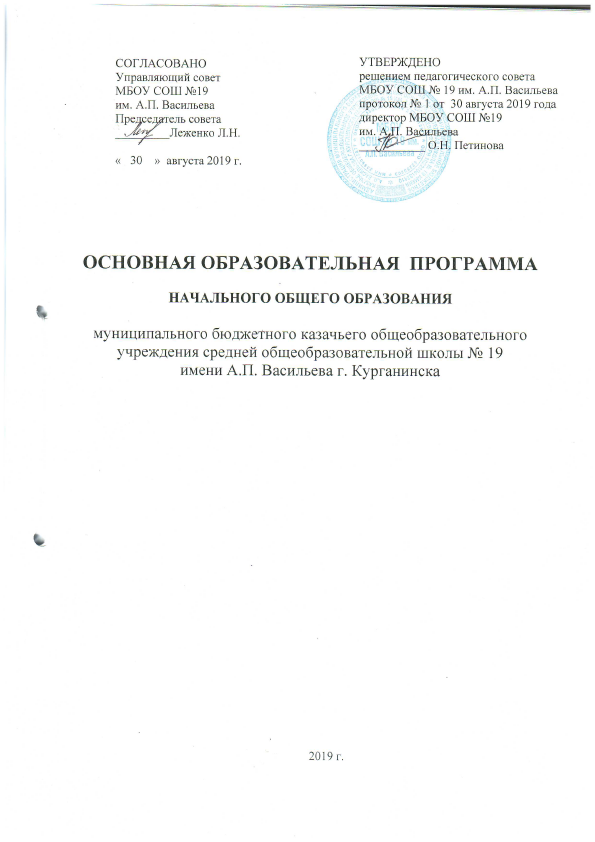 СОДЕРЖАНИЕ ОСНОВНОЙ ОБРАЗОВАТЕЛЬНОЙ ПРОГРАММЫ НАЧАЛЬНОГО ОБЩЕГО ОБРАЗОВАНИЯ МБОУ СОШ № 19 им. А.П. ВасильеваI. Целевой раздел1. Пояснительная записка……………………………………………………..2. Планируемые результаты освоения обучающимисяосновной образовательной программы начального общего образования. ……….3. Система оценки достижения планируемых результатов освоения основной образовательной программы начального общего образования………………………………………………………………………………………………………………..II. Содержательный раздел4. Программа формирования универсальных учебных действий у обучающихся на ступени начального общего  образования…………..5. Программы отдельных учебных предметов, курсов внеурочной деятельности…………………………………………………………….6. Программа духовно-нравственного  воспитания, развития  обучающихся на ступени начального общего образования………………………….7. Программа формирования экологической культуры, здорового и безопасного  образа жизни……………………………………………..8. Программа коррекционной работы……………………………………..III. Организационный раздел9. Учебный план начального общего образования……………………….10. План внеурочной деятельности………………………………………..11. Система условий реализации  основной образовательной программы начального общего образования ………………………………………………………………..Целевой разделВВЕДЕНИЕ		Целью реализации основной образовательной программы начального общего образования является обеспечение планируемых результатов по достижению выпускником начальной общеобразовательной школы целевых установок, знаний, умений, навыков и компетенций, определяемых личностными, семейными, общественными, государственными потребностями и возможностями ребёнка младшего школьного возраста, индивидуальными особенностями его развития и состояния здоровья.Основная образовательная программа сформирована с учётом особенностей первой ступени общего образования как фундамента всего последующего обучения. Начальный  этап общего образования ориентирован в МБОУ СОШ №19 им. А.П. Васильева на следующие стратегические цели:сохранить и укрепить физическое и психическое здоровье и безопасность учащихся, обеспечить их эмоциональное  благополучие;развить творческие способности школьников с учетом их индивидуальных особенностей; сохранить и поддержать  индивидуальности каждого  ребенка;сформировать у младших школьников основы теоретического и практического мышления и сознания; дать им опыт осуществления различных видов деятельности;создать педагогические условия, обеспечивающие не только успешное образование на данной ступени, но и широкий перенос средств, освоенных в начальной школе, на следующие ступени образования и во внешкольную практику;помочь школьникам овладеть основами грамотности в различных ее проявлениях (учебной, двигательной, духовно-нравственной, социально-гражданской, визуально-художественной, языковой, математической, естественнонаучной, технологической);дать каждому ребенку опыт и средства ощущать себя субъектом отношений с людьми, с миром и с собой, способным к самореализации в образовательных и других видах  деятельности.	К числу планируемых результатов освоения основной образовательной программы отнесены:-личностные результаты — готовность и способность обучающихся к саморазвитию, сформированность мотивации к учению и познанию, ценностно- смысловые установки выпускников начальной школы, отражающие их индивидуально -личностные позиции, социальные компетентности, личностные качества; сформированность основ российской, гражданской идентичности;-метапредметные результаты — освоенные обучающимися универсальные учебные действия (познавательные, регулятивные и коммуникативные);-предметные результаты — освоенный обучающимися в ходе изучения учебных предметов опыт специфической для каждой предметной области деятельности по получению нового знания, его преобразованию и применению, а также система основополагающих элементов научного знания, лежащая в основе современной научной картины мира.	В основе реализации основной образовательной программы лежит системно-деятельностный подход, который предполагает:-воспитание и развитие качеств личности, отвечающих требованиям информационного общества, инновационной экономики, задачам построения российского гражданского общества на основе принципов толерантности, диалога культур и уважения его многонационального, полилингвального, поликультурного и поликонфессионального состава;-переход к стратегии социального проектирования и конструирования на основе разработки содержания и технологий образования, определяющих пути и способы достижения социально желаемого уровня (результата) личностного и познавательного развития обучающихся в конкретном образовательном учреждении, реализующем основную образовательную программу;-ориентацию на достижение цели и основного результата образования  -развитие личности обучающегося на основе освоения универсальных учебных действий, познания и освоения мира;-признание решающей роли содержания образования, способов организации образовательной деятельности и учебного сотрудничества в достижении целей личностного и социального развития обучающихся;-учёт индивидуальных возрастных, психологических и физиологических особенностей обучающихся, роли и значения видов деятельности и форм общения при определении образовательно-воспитательных целей и путей их достижения;-обеспечение преемственности дошкольного, начального общего, основного общего, среднего (полного) общего и профессионального образования;-разнообразие индивидуальных образовательных траекторий и индивидуального развития каждого обучающегося (включая одарённых детей и детей с ограниченными возможностями здоровья), обеспечивающих рост творческого потенциала, познавательных мотивов, обогащение форм учебного сотрудничества и расширение зоны ближайшего развития.      Основная образовательная программа содержит следующие разделы:целевой; содержательный; организационный.Целевой раздел включает: пояснительную записку; планируемые результаты освоения обучающимися Программы, а также способы определения достижения этих целей и результатов; систему оценки достижения планируемых результатов освоения Программы.Содержательный раздел определяет общее содержание начального общего образования и включает следующие программы, ориентированные на достижение личностных, предметных и метапредметных результатов:программу формирования универсальных учебных действий у обучающихся на ступени начального общего  образования;программы отдельных учебных предметов, курсов и курсов внеурочной деятельности;программу духовно-нравственного развития, воспитания обучающихся на ступени начального общего образования;программу формирования экологической культуры, здорового и безопасного  образа жизни;программу коррекционной работы.Организационный раздел определяет общие рамки организации образовательного процесса, а также механизмы реализации Программы. Организационный раздел включает:учебный план начального общего образования;план внеурочной деятельности;систему условий реализации  Программы в соответствии с требованиями Стандарта.1. Пояснительная записка1.1. Общие положения1.1.1. Основная образовательная программа начального общего образования (далее – Программа) муниципального бюджетного общеобразовательного учреждения средней общеобразовательной школы № 19 (далее – Школа) – это образовательный маршрут, при прохождении которого  Школа должна выйти на желаемый уровень образования в соответствии с федеральным государственным образовательным стандартом начального общего образования.1.1.2. Программа реализуется Школой через организацию урочной и внеурочной деятельности в  соответствии с санитарно-эпидемиологическими правилами и нормативами.1.1.3. Программаопределяет содержание и организацию образовательного процесса на ступени начального общего образования Школы  и направлена:на формирование общей культуры обучающихся,  их духовно-нравственное, социальное, личностное и интеллектуальное развитие;на создание основы для самостоятельной реализации учебной деятельности, обеспечивающей социальную успешность, развитие творческих способностей, саморазвитие и самосовершенствование, сохранение и укрепление здоровья обучающихся.1.1.4. Основные организационные механизмы реализации Программы – учебный план начального общего образования и план внеурочной деятельности.1.1.5. Программа разработана членами педагогического коллектива Школы: Ю.Н.Коптев– директор школы, О.Н. Петиновой –заместитель директора по учебной работе,  Л.И.Урюпиной– заместитель директора по воспитательной работе.1.1.6. Программа разработана  на основе:Закона РФ «Об образовании» №273 ФЗ от26 декабря 2012г. ст.  11,12.13;СанПиН 2.4.2.2821-10 (Постановление от 29.12.2010 г. № 189 (зарегистрировано в Минюсте России 03.03.2011, регистрационный номер 19993);Федерального государственного образовательного стандарта начального общего образования (утверждён приказом Министерства образования и науки Российской федерации от 06. 10. . № 373);приказа  Министерства образования и науки Российской Федерации от  26 ноября 2010 года № 1241 (зарегистрирован Министерством юстиции Российской Федерации 04 февраля ., регистрационный № 19707) «О внесении  изменений в федеральный государственный образовательный стандарт начального общего образования, утверждённый приказом Министерства образования и науки Российской Федерации от 6октября 2009 года № 373»;приказа  Министерства образования и науки Российской Федерации от  22 сентября  2011 года № 2357 (зарегистрирован Министерством юстиции Российской Федерации 12 декабря ., регистрационный № 2254) «О внесении  изменений в федеральный государственный образовательный стандарт начального общего образования, утверждённый приказом Министерства образования и науки Российской Федерации от 6октября 2009 года № 373»; Федеральных требований к образовательным учреждениям в части минимальной оснащенности учебного процесса и оборудования учебных помещений (утв. приказом Министерства образования и науки РФ от 4 октября . N 986);письма департамента общего образования Минобрнауки России от 09.06.2012 г. № 03-470 «О методических материалах»;- приказов и писем министерства  образования и науки Краснодарского края:письма  Министерства образования  и  науки  Краснодарского  края от 12.07. 2019 года № 47-01-13-13907/19 «О формировании учебных планов образовательных организаций Краснодарского края в 2019-2020 учебный год»;письма  Министерства образования  и  науки  Краснодарского  края от 22 июля 2013 года № 47- 10635/13 - 14 «Об учебных планах образовательных учреждений , реализующих федеральный государственные образовательные стандарты  общего образования »;письма Министерства образования и науки Краснодарского края от 26.07.2013№ 47-10886/13-14 «О рекомендациях по составлению рабочих программ учебных предметов, курсов и календарно-тематического планирования»;от 03.09.2010г. №47-9839/10-14 «Об особенностях организации внеурочной деятельности в 1-х классах общеобразовательных учреждений, реализующих федеральный государственный образовательный стандарт начального общего образования»;от 06.10.2010г. № 47-11432/10-14 «О комплектовании групп и ведении документов строгой отчётности при организации внеурочной деятельности в 1-х классах образовательных учреждений, реализующих государственный   федеральный государственный стандарт начального общего образования в 2010-2011 учебном году»;  14.09.2011 № 47-14163/11-14 «Об особенностях организации внеурочной деятельности в классах общеобразовательных учреждений, реализующих федеральный государственный стандарт  начального общего образования»;от 09.11.2011 № 47-17958/11-14 «О методических рекомендациях по реализации внеурочной деятельности в общеобразовательных учреждениях»; от 09.11.2011 № 47-17957/11-14 «О методических рекомендациях по оформлению программ внеурочной деятельности в рамках реализации ФГОС НОО»;от 25.01.2012 № 47-786/12-14 «О содержательных и организационных особенностях внеурочной деятельности в рамках реализации ФГОС НОО (приложение «Методические рекомендации по организации внеурочных занятий в общеобразовательных учреждениях. Содержательные и организационные особенности их проведения»);от 13.07.2012 № 47-10720/12-14 «О методических рекомендациях»;концептуальных положений УМК«Школа России», реализующего фундаментальное ядро содержания современного общего начального образования (базовые национальные ценности, программные элементы научного знания, УУД); 1.2. Цели и задачи  реализации Программы Школы, конкретизированные в соответствии с требованиями Стандарта, УМК «Школа России» к результатам освоения обучающимися Программы1.2.1. Целями реализации Программы Школыявляются: обеспечение планируемых результатов по достижению выпускником начальной общеобразовательной школы целевых установок, знаний, умений, навыков и компетенций, определяемых личностными, семейными, общественными, государственными потребностями и возможностями ребёнка младшего школьного возраста, индивидуальными особенностями его развития и состояния здоровья; оптимальное развитие  каждого ребенка на основе педагогической поддержки его индивидуальности (возраста, способностей,  интересов, склонностей, развития) в условиях специально организованной учебной деятельности; в этой деятельности ученик как равноправный участник процесса обучения выступает то в роли обучаемого, то –  обучающего, то в роли организатора учебной ситуации;обеспечение планируемых результатов основной образовательной программы, к числу которых отнесены:- личностные результаты – знание моральных норм, умение соотносить свои поступки с принятыми этическими нормами, умение выделить нравственный аспект поведения, сформированность мотивации к обучению,  сформированность умения учиться; - метапредметные результаты – освоенные обучающимися в ходе образования (урочной и внеурочной деятельности) универсальные учебные действия:  познавательные, регулятивные и коммуникативные;- предметные результаты – освоенная обучающимися в ходе изучения того или другого предмета, в условиях урочной и внеурочной деятельности,  система знаний и опыт специфичный для предметной области по получению этих знаний, их преобразованию и применению в практике повседневной жизни.1.2.2. В целях обеспечения реализации  Программы для участников образовательного процесса в Школе должны создаваться условия, обеспечивающие возможность: достижения планируемых результатов освоения основной образовательной программы начального общего образования всеми обучающимися, в том числе детьми с ограниченными возможностями здоровья;выявления и развития способностей обучающихся через систему объединений дополнительного образования,  организацию общественно-полезной деятельности;работы с одаренными детьми, организации интеллектуальных и творческих соревнований, научно-технического творчества и проектно-исследовательской деятельности;участия обучающихся, их родителей (законных представителей), педагогических работников  и общественности в разработке основной образовательной программы начального общего образования, проектировании и развитии внутришкольной социальной среды, а также в формировании и реализации индивидуальных образовательных маршрутов обучающихся;эффективного использования времени, отведенного на реализацию части основной образовательной программы, формируемой участниками учебного процесса, в соответствии с запросами обучающихся и их родителей (законных представителей), спецификой образовательного учреждения, и с учетом особенностей Краснодарского края;использования в образовательном процессе  современных образовательных технологий деятельностного типа;эффективной самостоятельной работы обучающихся при поддержке педагогических работников;включения обучающихся в процессы понимания и преобразования внешкольной социальной среды г.Курганинска для приобретения опыта реального управления и действия;обновления содержания основной образовательной программы начального общего образования, а также методик и технологий ее реализации в соответствии с динамикой развития системы образования, запросов детей и их родителей (законных представителей), а также с учетом особенностей края и района;эффективного управления  Школой с использованием информационно-коммуникационных технологий, а также современных механизмов финансирования;развития основ экологической культуры младших школьников через восприятие  объектов и явлений природы;воспитания потребности общения с природой; привития навыков целесообразного поведения в природе, норм личной гигиены для сохранения своего здоровья и здоровья окружающих.1.2.3. Задачи реализации Программы Школы в соответствии с требованиями Стандарта, УМК «Школа России»:становление основ гражданской идентичности и мировоззрения обучающихся;формирование основ умения учиться и способности к организации своей деятельности: принимать, сохранять цели и следовать им в учебной деятельности, планировать свою деятельность, осуществлять ее контроль и оценку, взаимодействовать с педагогами и сверстниками в учебном процессе;духовно-нравственное развитие и воспитание обучающихся, предусматривающее принятие ими моральных норм, нравственных установок, национальных ценностей; укрепление физического и духовного здоровья обучающихся.;развитие личности школьника, его творческих 	способностей;воспитание 	нравственных и эстетических чувств, эмоционально-ценностного позитивного 	отношения к себе и 	окружающим», интереса к учению;формирование желания и умения учиться;освоениеосновополагающих элементов научного знания, лежащих в основе современной научной картины мира, и 	опытаего применения и  преобразования в условиях решения учебных и жизненных задач.1.2.4. С учётом социокультурных особенностейна передний план выступает ещё одна весомая задача Школы –  приоритетное внимание  к краеведческому образованию, а именно: формирование  у младших школьников основ культуросообразного поведения;понимание особенностей Краснодарского края, Курганинского района на основе первичных представлений об истории казачества, населения, о быте, культуре;  привитие гражданской позиции, бережного отношения к памятникам истории и культуры, сохранения традиций казачества и  народов, проживающих в Краснодарском крае;одна из основополагающих задач, стоящая перед Школой – акцентирование внимания на   экологическое образование:формирование общих сведений о природном потенциале Краснодарского края,Курганинского района, путях его рационального использования и охраны;воспитание основ культуры общения с природой: формирование экологической культуры детей;практическое овладение элементарными умениями и навыками экологически целесообразного поведения в природе.1.3. Принципы (требования)  и подходы к формированию  Программы и состава участников образовательного процесса Школы1.3.1. Принципы и подходы к формированию  Программы Школы и состава участников образовательного процесса с учётом Стандарта направлены на обеспечение:равных возможностей получения качественного начального общего образования; духовно-нравственного развития и воспитания обучающихся, становление их гражданской идентичности как основы развития гражданского общества; преемственности основных образовательных программ; сохранения и развития культурного разнообразия и языкового наследия многонационального народа Российской Федерации, права на изучение родного языка (русский язык), овладения духовными ценностями и культурой многонационального народа России; единства образовательного пространства Российской Федерации в условиях многообразия образовательных систем и видов образовательных учреждений; демократизации образования и всей образовательной деятельности, в том числе через развитие форм государственно-общественного управления,  расширения права выбора педагогическими работниками Школы методик обучения и воспитания, методов оценки знаний обучающихся, воспитанников, использования различных форм образовательной деятельности обучающихся, развития культуры образовательной среды Школы;формирования критериальной оценки результатов освоения обучающимися Школы Программы, деятельности педагогических работников, образовательных учреждений, функционирования системы образования в целом;условий для эффективной реализации и освоения обучающимися основ Программы, в том числе обеспечение условий для индивидуального развития всех обучающихся Школы, в особенности тех, кто в наибольшей степени нуждается в специальных условиях,  –  одаренных детей и детей-инвалидов.Принципы к формированию  Программы и состава участников образовательного процесса с учётом УМК «Школа России» направлены на обеспечение:принципа непрерывного общего развития каждого ребенка в условиях обучения, идущего впереди развития, который предусматривает ориентацию содержания на интеллектуальное, эмоциональное, духовно-нравственное, физическое и психическое развитие и саморазвитие каждого ребенка; следовательно, необходимо создать в Школе такие условия, которые предоставят «шанс» каждому ребенку проявить самостоятельность и инициативу в различных видах аудиторной и внеурочной работы;принципа целостности образа мира связанного с отбором интегрированного содержания предметных областей и метапредметных УУД, которые позволяют удержать и воссоздать целостность картины мира, обеспечить осознание ребенком разнообразных связей между его объектами и явлениями; интеграция позволяет объединить «усилия» различных предметов по формированию представлений о целостности мира (русский язык, литературное чтение, окружающий мир, математика, технология, информатика, музыка), по формированию универсальных УУД;принципа практической направленности, которыйпредусматривает формирование универсальных учебных действий средствами всех предметов, способности применять их в условиях решения учебных задач и практической деятельности  повседневной жизни; умений работать с разными источниками информации (учебник, хрестоматия, рабочая тетрадь и продуманная система выхода за рамки этих трех единиц в область словарей, научно-популярных и художественных книг, журналов и газет, других источников информации); умений работать в сотрудничестве (в малой и большой учебной группе) в разном качестве (ведущего, ведомого, организатора учебной деятельности); способности работать самостоятельно (понимается не как работа в одиночестве и без контроля, а как работа по самообразованию);  принципа учета индивидуальных возможностей и способностей школьников –  это, прежде всего, поддержка всех учащихся с использованием разноуровневого по трудности и объему представления предметного содержания через систему заданий; это открывает широкие возможности для вариативности образования, реализации индивидуальных образовательных программ, адекватных развитию ребенка; каждый ребенок получает возможность усвоить  основной (базовый) программный материал, но в разные периоды обучения и с разной мерой помощи со стороны учителя и соучеников; одновременно, группа наиболее подготовленных учащихся  получает возможность овладеть более высокими (по сравнению с базовым) уровнями достижений; принципа прочности и наглядности, который реализуется через рассмотрение частного (конкретное наблюдение) к пониманию общего (постижение закономерности) и затем от общего (от постигнутой закономерности) к частному (к способу 	решения конкретной учебной или практической задачи); основанием для  реализации принципа прочности является разноуровневое по глубине и трудности содержание учебных заданий; это требование предполагает, прежде всего, продуманную систему повторения (неоднократное возвращение к пройденному материалу); это приводит к принципиально новой структуре учебников УМК и подачи материала: каждое последующее возвращение к пройденному материалу продуктивно только в том случае, если имел место этап обобщения, который дал школьнику в руки инструмент для очередного возвращения к частному на более высоком уровне трудности выполняемых УУД.принципа охраны и укрепления психического и физического здоровья ребенка базирующегося на необходимости формирования у детей привычек к чистоте, аккуратности, соблюдению режима дня; предполагается также создание условий для активного участия детей в оздоровительных мероприятиях 	(урочных и внеурочных):  утренняя гимнастика, динамические паузы, экскурсии на природу и др.практической реализации принципов развивающего обучения и принципов прочности и  наглядности, котораястановится возможной через методическую систему, которая должна представлять собой единство типических свойств, присущих как методике обучения грамоте, русскому языку, литературному чтению, математике, так и всем остальным предметам.Подходы  к формированию Программы с учётом следующих положений:разновозрастного зачисления детей в первый класс  (дети шести с половиной лет, семи, восьми лет); разного уровня дошкольной подготовки (дети, посещающие и не посещающие детский сад, проходящие и не проходящие предшкольную подготовку);разного уровня владения русским языком (в отдельных случаях – это дети, у которых русский язык не единственный язык общения, а также имеющие  логопедические проблемы); особенностей мировосприятия детей;  наполняемости классов (25 человека –  средняя наполняемость начальных классов).Общая характеристика Программы1.4.1. Разработка и утверждение Программы – компетенция  Школы.1.4.2. Программа, разработанная Школой, предусматривает:достижение планируемых результатов освоения Программы всеми обучающимися, создание условий для образования детей с особыми образовательными потребностями, создание специфических условий для детей-инвалидов на основе уровневого подхода в обучении, дифференциации и индивидуализации обучения и воспитания; выявление и развитие способностей обучающихся, в том числе одарённых детей, через систему клубов, секций, студий и кружков; организацию общественно полезной деятельности, в том числе социальной практики, с использованием возможностей образовательных учреждений дополнительного образования детей МБОУ СОШ №19 им. А.П. Васильева; диагностику и мониторинг развития учащихся; психологическое сопровождение одаренных детей, а также детей со слабой мотивацией в обучении;организацию интеллектуальных и творческих соревнований, научно-технического творчества и проектно-исследовательской деятельности через различные формы организации внеурочной деятельности;участие обучающихся, их родителей (законных представителей), педагогических работников и общественности в проектировании и развитии внутришкольной социальной среды на основе выработки общих позиций, единых требований, создания условий, согласования деятельности Школы и семьи по воспитанию и обучению учащихся;использование в образовательном процессе современных образовательных технологий деятельностного типа, и в первую очередь личностно-ориентированного развивающего обучения;возможность эффективной самостоятельной работы обучающихся на уроке и за его пределами благодаря взаимосвязи урочной и внеурочной деятельности;включение обучающихся в процессы познания и преобразования внешкольной социальной среды (города, района) для приобретения опыта реального управления и действия на основе краеведческой, природоохранной деятельности и социальных практик.1.4.3. В основе реализации образовательной программы  Школы лежит системно-деятельностный подход, который предполагает:переход к стратегии социального проектирования и конструирования на основе разработки содержания и технологий образования, определяющих пути и способы достижения социально желаемого уровня (результата) личностного и познавательного развития обучающихся;ориентацию на достижение цели и основного результата образования — развитие личности обучающегося на основе освоения универсальных учебных действий, познания и освоения мира;признание решающей роли содержания образования, способов организации образовательной деятельности и учебного сотрудничества в достижении целей личностного и социального развития обучающихся;учёт индивидуальных возрастных, психологических и физиологических особенностей обучающихся, роли и значения видов деятельности и форм общения при определении образовательно-воспитательных целей и путей их достижения;обеспечение преемственности дошкольного, начального общего, основного общего, среднего (полного) общего и профессионального образования;разнообразие индивидуальных образовательных траекторий и индивидуального развития каждого обучающегося,  обеспечивающих рост творческого потенциала, познавательных мотивов, обогащение форм учебного сотрудничества и расширение зоны ближайшего развития.1.4.4. Реализация целей и задач Программы влечёт за собой предоставление младшим школьникам возможности для осуществления следующих видов деятельности:учебное сотрудничество;индивидуальная учебная деятельность;игровая деятельность;творческая и проектная деятельность;исследовательская деятельность;художественно-эстетическая деятельность;трудовая деятельность;спортивная деятельность. 1.4.5. Для полноценного осуществления  всех видов деятельности   в Школе создано специально организованное образовательное пространство, обеспеченное необходимым материально-техническим, информационно-методическим и учебным оборудованием, включающим:средства ИКТ;цифровые образовательные ресурсы;учебно-методическую литературу;учебно-практическое и лабораторное оборудование;экранно-звуковые средства;спортивный зал;комплексную спортивную площадку;малое школьное спортивное ядро;теплицу.Вышеперечисленные средства организации образовательного процесса дают возможность  Школе составить определённый набор объектов, применение которых соотносится с особенностями  данной Программы.1.4.6. Цели разработки Программы, на достижение которых направлена деятельность коллектива:реализация Закона РФ «Об образовании» ст. 11-13реализация СанПиНа 2.4.2.2821-10; введение Федерального государственного образовательного стандарта начального общего образования; следование Федеральным требованиям к образовательным учреждениям в части минимальной оснащенности учебного процесса и оборудования учебных помещений;использование учебников (УМК «Школа России») согласно Федеральному  перечню ;создание внутришкольного нормативно-управленческого документа на основе федерального государственного образовательного стандарта начального общего образования, федерально-региональной нормативной базы образования, специфики содержания начального общего образования и особенностей организации содержания образования и особенностей организации образовательного процесса в   Школе;конкретизация  применительно к особенностям  начального общего образования в  Школе, состава учащихся,  педагогических возможностей учреждения;технологизация  условий осуществления образовательной деятельности   Школы;обеспечение доступности, качества, эффективности начального общего  образования.1.4.7. Задачи разработки Программы:создание условий для организации и управления образовательным процессом начального общего образования в   Школе; следование единым требованиям в образовательной деятельности начальной общей школы;представление о том, как в практической деятельности педагогов   Школы реализуются компоненты (федеральный, региональный, школьный) федерального государственного образовательного стандарта начального общего образования  при изучении учебных предметов, курсов, модулей.1.4.8. Функции Программы:нормативная, то есть Программа является документом, обязательным для исполнения в полном объеме всеми членами педагогического коллектива Школы, осуществляющими свою деятельность  в классах начального общего образования;целеполагания, то есть Программа определяет цели, ради достижения которых она введена в образовательный процесс начального общего образования;систематизации, то есть Программа  включает в себя весь перечень объектов учебно-воспитательного комплекта начального общего образования;определения содержания образования, то есть Программа фиксирует состав элементов содержания основных документов, регламентирующих деятельность классов начального общего образования;процессуальная, то есть Программа определяет логическую последовательность усвоения элементов содержания, положенных в основу рабочих программ  учителей начального общего образования.1.4.9. Следование обозначенным целям, решение задач, выполнение указанных функций позволит   Школе обеспечить:качественное обновление начального общего образования;доступность, обязательность, качество и эффективность начального общего образования;преемственность в развитии школьного образования;развитие гармоничной, разносторонне развитой личности. 1.4.10. Программа призвана обеспечить такую модель Школы, которая:максимально будет  отвечать своеобразию и условиям жизни в городском поселении, а также готовности продолжать обучение в других образовательных учреждениях Курганинскогорайона, Краснодарского края, Российской Федерации;сможет обеспечить  гибкое удовлетворение образовательных запросов и потребностей обучающихся, их родителей (законных представителей).1.4.11. Программа является нормативно-управленческим документом  Школы, характеризует специфику содержания начального общего образования и особенности организации учебно-воспитательного процесса.1.4.12. Программа соответствует основным принципам государственной политики РФ в области образования, изложенным в Законе Российской Федерации «Об образовании», а именно:гуманистическому  характеру образования, приоритету общечеловеческих ценностей, жизни и здоровья человека, свободному развитию личности;воспитанию гражданственности, трудолюбия, уважения к правам и свободам человека, любви к окружающей природе, Родине, семье;единству федерального культурного и образовательного пространства, защите и развитию системой образования национальных культур, региональных культурных традиций и особенностей в условиях многонационального государства;общедоступности образования, адаптивности системы образования к уровням и особенностям развития и подготовки обучающихся и воспитанников;обеспечению самоопределения личности, созданию условий для ее самореализации, творческого развития;формированию у обучающегося адекватной современному уровню знаний и ступени обучения картины мира;формированию человека и гражданина, интегрированного в современное ему общество и нацеленного на совершенствование этого общества;содействию взаимопонимания и сотрудничества между людьми, народами независимо от национальной, религиозной и социальной принадлежности.1.4.13. Программа направлена на формирование общей культуры учащихся, создание основы учебной деятельности и соответствует требованиям нового стандарта.1.4.14. В рамках основной образовательной программы реализуется внеурочная деятельность по следующим направлениям развития личности:Спортивно-оздоровительное Духовно-нравственноеСоциальноеОбщеинтеллектуальноеОбщекультурноеНаправления внеурочной деятельности являются содержательным ориентиром и представляют собой приоритетные направления при организации внеурочной деятельности и основанием для построения соответствующих программ.Внеурочная деятельность в Школеорганизуется по основным направлениям в таких формах, как кружки, олимпиады, соревнования, экскурсии, поисковые  исследования, общественно полезная практика, взаимодействие с социумом и т.д. Все  формы представлены в программах внеурочной деятельности по разделам:социальная направленность (взаимодействие с социумом);общекультурное;общеинтеллектуальноемероприятия-интенсив; посредством кружков:Духовно-нравственное:«Патриоты Кубани»«Кубанские мастерицы»«История, традиции и быт кубанского казачества»Общекультурное «Планета загадок»Социальное:«Финансовая грамотность» «Полиглот»Общеинтеллектуальное:«Я-исследовавтель»«Моя планета»«Шахматы в школе  и реализуется через  рабочие программы внеурочной деятельности.В программах указывается количество часов аудиторных и внеаудиторных занятий, в том числе активных (подвижных) занятий. При этом количество часов аудиторных занятий не превышает 50% от общего количества занятий.В программах описывается содержание внеурочной деятельности школьников, суть и направленность планируемых Школой дел и мероприятий. Из описания следует, на достижение какого уровня результатов направлены эти дела и мероприятия.Программы могут реализовываться как в отдельно взятом классе, так и в свободных объединениях школьников как одновозрастной, так и разновозрастной группы.Все программы внеурочной деятельности утверждены решением педагогического совета Школы.1.5.Состав участников образовательного процесса. Специфика деятельности Школы1.5.1. Участниками образовательного процесса в Школе являются: обучающиеся,педагогические работники,административно-управленческий персонал школы, родители (законные представители) обучающихся.1.5.2. Информационная справка о ШколеЧисленность учащихся –315,из них: в начальной школе – 123; в основной школе –170; в старшей школе –22.Учащиеся Школы занимаются в одну  сменуЧисло классов по ступеням.I ступень: (1-4 классы)  – 5классов;							II ступень: (5-9) – 7 классов				III ступень (10-11) –2 классаИТОГО: 14 классов		Характеристика педагогического состава на 2019-2020 учебный год1. Руководящий состав – 32.Общее количество педагогических работников –  24 человек.3. Педагог-психолог -14. Мужчин   –4 человек.5. Женщин – 20 человек.6. Образовательный ценз:учителя с высшим педагогическим образованием –19 ;  со средним специальным –нетХарактеристика учительского состава по  категориям, званиям: высшая категория – 4 (21%)I категория – 4(21%); подтверждено соответствие занимаемой должности «учитель»-7(37%); Имеют звания и награды: Режим работы Школы:Для учащихся 2-4  классы  – шестидневная рабочая неделя.Продолжительность уроков   –   40 минут.Образовательная недельная нагрузка распределена равномерно  в течение учебной недели.Обучение в 1-м классе осуществляется с соблюдением следующих дополнительных требований:учебные занятия проводятся по 5-дневной учебной неделе и только в первую смену;использование «ступенчатого» режима обучения в первом полугодии (в сентябре, октябре – по 3 урока в день по 35 минут каждый, в ноябре-декабре – по 4 урока по 35 минут каждый; январь – май – по 4 урока (по 45 минут каждый, 1 день 5 уроков);в середине учебного дня проводится  динамическая пауза продолжительностью не менее 40 минут;обучение проводится без балльного оценивания знаний обучающихся и домашних заданий;дополнительные недельные каникулы в середине третьей четверти.	1.5.3.  Формами самоуправления в Школе являются: педагогический совет осуществляет управление Школой и является    коллегиальным органом, объединяющим педагогических работников школы, действующим в целях развития и совершенствования учебно-воспитательного процесса, повышения профессионального  мастерства и творческого роста учителей и воспитателей;управляющий совет школы;общее собрание работников – орган самоуправления, объединяющий всех работников Школы.1.5.4. Основополагающим документом Школы, разработанным в соответствии с основными  нормативными документами, регламентирующими деятельность образовательных учреждений на территории РФ и Краснодарского края, является Программа развития школы на 2015 -2020 годы. 1.5.5. Учебный план на 2019-2020 учебный год. На этапе подготовки к комплектованию учебной нагрузки на 2019-2020 учебный год,  на основании письма  министерства образования, науки и молодежной политики  Краснодарского края,  разработана таблица-сетка часов   учебного плана МБОУ СОШ  №19 им. А.П. Васильева для 1–4 классов, реализующих федеральный государственный образовательный стандарт начального общего образования  в 2019-2020 учебном году. Приложение №11.5.6. Обеспечение обязательного общего образованияАдминистрация Школы  и педагогический коллектив уделяют особое внимание   обязательности общего образования. Количество учащихся   Школы стабильно.  По итогам подворового обхода можно прогнозировать количество будущих первоклассников на 2019-2020 учебный год(25 человек). Предшкольное образование 	Дошкольное образование охватывает детей в возрасте пяти-шести лет. Его задача – подготовка к общему образованию посредством развития базовых способностей детей. Программа дошкольного образования позволяет осуществить органичный переход от дошкольного детства к системе школьной жизни со всеми ее ограничениями и нагрузками, помочь родителям стать подготовленными и реальными субъектами и соучастниками образовательного процесса. На этапе предшкольной подготовки решаются задачи:обеспечение государственных гарантий доступности качественного дошкольного образования и равных стартовых возможностей его получения при подготовке детей к обучению в школе;забота о здоровье детей, их полноценном физическом и психологическом развитии;осуществление необходимой коррекции отклонений в развитии ребенка дошкольного возраста.1.5.7. Содержание и организация начального общего образованияНачальная школа является ключевой ступенью в образовательной вертикали Школы и решает задачи развития базовых способностей ребенка, с которыми он пришел из дошкольной ступени, формирует главные инструменты познания. На этом этапе Программа предполагает включение механизмов управления качеством и мониторинга движения к модельным характеристикам выпускника начальной школы.Критериями достижения качества в начальной школе являются: развитие ребенка как субъекта отношений с людьми, миром и самим собой; сохранение и поддержка индивидуальности каждого ребенка; развитие его базовых способностей; укрепление физического и психического здоровья детей, обеспечение их эмоционального благополучия.В предыдущее пятилетие были достигнуты следующие качественные результаты:все выпускники начальной школы сохраняют мотивацию к обучению, активной познавательной  и социальной деятельности;выпускники начальной школы являются субъектами высокого уровня коммуникативной включенности, о чем свидетельствуют: свобода межличностное общение, способность к монологической речи, развитие навыков и способностей к письменной речи, освоение на пользовательском уровне основ компьютерной грамотности;учащиеся являются носителями культуры здоровья;дети знают культуру своей страны, малой родины, отличаются толерантностью, воспитанностью, хорошей организацией;выпускники начальной школы отличаются готовностью к активному непрерывному образованию.Согласно профессиональному выбору учителей, в соответствии с пожеланиями родителей, в соответствии с пожеланиями родителей и особенностями детей образовательный процесс на I ступени строится на основе следующих программ и нововведений:рабочие программы учителей, разработанные на основе примерных программ и УМК «Школа России»;внедрение новых технологий;введение в учебный план изучения курса истории казачества и кубановедения, основной целью которого является воспитание любви  к малой Родине;введение в 4 классе учебного модуля ОРКСЭ - «Основы православной культуры»;Образовательная политика в начальной школе включает в себя:развивающее обучение в части УМК «Школа России», которое  ставит цель добиться    становления личности младшего школьника, раскрыть его индивидуальные способности;реализацию федерального государственного стандарта начального общего образования;воспитание системы нравственных ценностей, культуры речи, общения;развитие познавательных способностей детей, формирование прочных навыков учебной  деятельности в целях быстрейшей адаптации детей; обеспечение овладения всеми детьми       устойчивой речевой и  математической грамотностью (устной и письменной);развитие и совершенствования навыка чтения, техника чтения рассматривается как ключ,инструмент к овладению другими предметами;введение изучения английского языка;введение модуля «Тхнология».Организация учебного процесса в начальных классах является фундаментом образовательной системы. Успешность реализации поставленных в программе комплекса задач по обучению, развитию, воспитанию и сохранению  здоровья зависит от того, насколько учителя начальных классов смогут оказать профессиональную компетентную помощь младшим школьникам.Для организации личностно-ориентированного учебного взаимодействия педагоги начальных классов  используют следующие  виды деятельности:приемы создания ситуации успеха;игровые ситуации;методы диалога, диагностики и самодиагностики;рефлексивные методы и приемы;методику развивающего обучения;технологию проблемного обучения.Содержание внеурочной деятельности учащихся 1-4-х классов направлено на формирование нравственного, познавательного, коммуникативного, эстетического и физического потенциала учащихся, на развитие и проявление их индивидуальных особенностей.1.5.8.Основные задачи  МБОУ СОШ № 19 им. А.П. Васильева на 2019 /2020 учебный год1. Педагогическому коллективу:осуществлять учебно-воспитательный процесс в соответствии с методической проблемой школы«Совершенствование содержания образования и развитие творческих возможностей в совместной деятельности учителей и учащихся»;продолжить работу по осуществлению плана действий программы развитияМБОУ СОШ № 19 им. А.П. Васильевана 2015 – 2020  годы;продолжить работу по формированию  у учащихся межличностных отношений, толерантности, общей культуры;непрерывное совершенствование качества образовательного процесса педагогического мастерства учителей, их эрудиции и компетентности в области преподавания;активизировать включение педагогов и учащихся в творческий поиск, ОЭР;развитие современного стиля педагогического мышления.2. ПЛАНИРУЕМЫЕ РЕЗУЛЬТАТЫ ОСВОЕНИЯ ОБУЧАЮЩИМИСЯ МАОУ СОШ № 9ОСНОВНОЙ ОБРАЗОВАТЕЛЬНОЙ     ПРОГРАММЫ НАЧАЛЬНОГО ОБЩЕГО ОБРАЗОВАНИЯ.Планируемые результаты освоения основной образовательной программы начального общего образования (далее — Планируемые результаты) являются одним из важнейших механизмов реализации требований стандарта к результатам обучающихся МБОУ СОШ №19им. А.П. Васильева,  освоивших основную образовательную программу. Они представляют собой систему обобщённых личностно ориентированных целей образования.  Планируемые результаты призваны:• обеспечивать связь между требованиями Стандарта, образовательным процессом и системой оценки результатов освоения основной образовательной программы начального общего образования; уточнять и конкретизировать общее понимание личностных, метапредметных и предметных результатов для каждой учебной программы с учётом возрастной специфики обучающихся Школы и требований, предъявляемых системой оценки;• являться содержательной и критериальной основой для разработки программ учебных предметов, курсов, а также для системы оценки качества освоения обучающимися основной образовательной программы начального общего образования. Система планируемых результатов даётпредставление о том, какими именно действиями — познавательными, личностными, регулятивными, коммуникативными, преломлёнными через специфику содержания того или иного предмета, — овладеют обучающиеся Школы в ходе образовательного процесса. 2.1. Формирование универсальных учебных действий (личностные и метапредметные результаты)В результате изучения всех без исключения предметов на ступени начального общего образования у выпускников Школыбудут сформированы личностные, регулятивные, познавательные и коммуникативные универсальные учебныедействия как основа умения учиться.2.1.1.Личностные	результаты	освоения	основнойобразовательнойпрограммы начального общего образования2.1.2 Метапредметные	результаты	освоения	основной	образовательнойпрограммы начального общего образования2.1.3.Предметные	результаты	освоения	основной	образовательнойпрограммы начального общего образованияРусский язык:формирование первоначальных представлений о единстве и многообразии языкового и культурного пространства России, о языке как основе национального самосознания;понимание обучающимися того, что язык представляет собой явление национальной культуры и основное средство человеческого общения, осознание значения русского языка как государственного языка Российской Федерации, языка межнационального общения;сформированность позитивного отношения к правильной устной и письменной речи как показателям общей культуры и гражданской позиции человека;овладение первоначальными представлениями о нормах русского и родного литературного языка (орфоэпических, лексических, грамматических) и правилах речевого этикета; умение ориентироваться в целях, задачах, средствах и условиях общения, выбирать адекватные языковые средства для успешного решения коммуникативных задач;овладение учебными действиями с языковыми единицами и умением использовать знания для решения познавательных, практических и коммуникативных задач.Литературное чтение:понимание литературы как явления национальной и мировой культуры, средства сохранения и передачи нравственных ценностей итрадиций;осознание значимости чтения для личного развития; формирование представлений о мире, российской истории и культуре, первоначальных этических представлений, понятий о добре и зле, нравственности; успешности обучения по всем учебным предметам; формирование потребности в систематическомчтении;понимание роли чтения, использование разных видов чтения (ознакомительное, изучающее, выборочное, поисковое); умение осознанно воспринимать и оценивать содержание и специфику различных текстов, участвовать в обсуждении, давать и обосновывать нравственную оценку поступковгероев;достижение необходимого для продолжения образования уровня читательской компетентности, общего речевого развития, то есть овладение техникой чтения вслух и про себя, элементарными приемами интерпретации, анализа и преобразования художественных, научно-популярных и учебных текстов с использованием элементарных литературоведческихпонятий;умение самостоятельно выбирать интересующую литературу; пользоваться справочными источниками для понимания и получения дополнительнойинформации.Английский язык:приобретение начальных навыков общения в устной и письменной форме с носителями иностранного языка на основе своих речевых возможностей и потребностей; освоение правил речевого и неречевогоповедения;освоение начальных лингвистических представлений, необходимых для овладения на элементарном уровне устной и письменной речью на иностранном языке, расширение лингвистическогокругозора;сформированность дружелюбного отношения и толерантности к носителям другого языка на основе знакомства с жизнью своих сверстников в других странах, с детским фольклором и доступными образцами детской художественнойлитературы.Математика:использование приобретенных математических знаний для описания и объяснения   окружающих   предметов,   процессов,   явлений,    а    также    оценки их количественных и пространственных отношений;овладение основами логического и алгоритмического мышления, пространственного воображения и математической речи, основами счета, измерений, прикидки результата и его оценки, наглядного представления данных в разной форме (таблицы, схемы, диаграммы), записи и выполненияалгоритмов;приобретение начального опыта применения математических знаний для решения учебно-познавательных и учебно-практическихзадач;умения выполнять устно и письменно арифметические действия с числами и числовыми выражениями, решать текстовые задачи, выполнять и строить алгоритмы и стратегии в игре, исследовать, распознавать иизображатьгеометрические фигуры, работать с таблицами, схемами, графиками и диаграммами, цепочками, представлять, анализировать и интерпретировать данные;приобретение первоначальных навыков работы на компьютере. Окружающий мирпонимание особой роли России в мировой истории, воспитание чувства гордости за национальные свершения, открытия,победы;уважительное отношение к России, родному краю, своей семье, истории, культуре, природе нашей страны, ее современнойжизни;осознание целостности окружающего мира, освоение основ экологической грамотности, элементарных правил нравственного поведения в мире природы и людей, норм здоровьесберегающего поведения в природной и социальнойсреде;освоение доступных способов изучения природы и общества (наблюдение, запись, измерение, опыт, сравнение, классификация и др. с получением информации из семейных архивов, от окружающих людей, в открытом информационномпространстве);навыки установления и выявления причинно-следственных связей в окружающеммире. Изобразительное искусство:1) сформированность первоначальных представлений о роли изобразительного искусства в жизни человека, его роли в духовно-нравственном развитии человека;2) сформированность основ художественной культуры, в том числе на материале художественной культуры родного края, эстетического отношения к миру; понимание красоты как ценности; потребности в художественном творчестве и в общении с искусством;3) овладение практическими умениями и навыками в восприятии, анализе и оценке произведений искусства;4) овладение элементарными практическими умениями и навыками в различных видах художественной деятельности (рисунке, живописи, скульптуре, художественном конструировании), а также в специфических формах художественной деятельности, базирующихся на ИКТМузыкасформированность первичных представлений о роли музыки в жизни человека, её роли в духовно-нравственном развитиичеловека;сформированность основ музыкальной культуры, в том числе на материале музыкальной культуры родного края, развитие художественного вкуса и интереса к музыкальному искусству и музыкальнойдеятельности;3)умение воспринимать музыку и выражать своё отношение к музыкальным произведениям;использование музыкальных образов при создании театрализованных и музыкально-пластических композиций, исполнении вокально-хоровых произведений, вимпровизации.Технология:получение первоначальных представлений о созидательном и нравственном значении труда в жизни человека и общества, о мире профессий и важности правильного выбора профессии;формирование первоначальных представлений о материальной культуре как продукте предметно-преобразующей деятельностичеловека;приобретение навыков самообслуживания, овладение технологическими приёмами ручной обработки материалов, освоение правил техникибезопасности;использование приобретённых знаний и умений для творческого решения несложных конструкторских, художественно-конструкторских (дизайнерских), технологических и организационныхзадач;приобретение первоначальных знаний о правилах создания предметной и информационной среды и умения применять их для выполнения учебно- познавательных и проектных художественно-конструкторскихзадач.Физическая культура 1) формирование первоначальных представлений о значении физической культуры для укрепления здоровья человека (физического, социального и психологического), о ее позитивном влиянии на развитие человека (физическое, интеллектуальное, эмоциональное, социальное), о физической культуре и здоровье как факторах успешной учебы и социализации;2) овладение умениями организовывать здоровьесберегающую жизнедеятельность (режим дня, утренняя зарядка, оздоровительные мероприятия, подвижные игры и т. д.);3) формирование навыка систематического наблюдения за своим физическим состоянием, величиной физических нагрузок, данных мониторинга здоровья (рост, масса тела и др.), показателей развития основных физических качеств (силы, быстроты, выносливости, координации, гибкости), в том числе подготовка к выполнению нормативов Всероссийского физкультурно-спортивного комплекса "Готов к труду и обороне" (ГТО).Основы религиозных культур и светской этики:готовность к нравственному самосовершенствованию, духовному саморазвитию;знакомство с основными нормами светской и религиозной морали, понимание их значения в выстраивании конструктивных отношений в семье и обществе;понимание значения нравственности, веры и религии в жизни человека и общества;формирование первоначальных представлений о светской этике, о традиционных религиях, их роли в культуре, истории и современностиРоссии;первоначальные представления об исторической роли традиционных религий в становлении российскойгосударственности;становление внутренней установки личности поступать согласно своей совести; воспитание нравственности, основанной на свободе совести и вероисповедания, духовных традициях народовРоссии;осознание ценности человеческойжизни.3.СИСТЕМА ОЦЕНКИ ДОСТИЖЕНИЯ ПЛАНИРУЕМЫХ РЕЗУЛЬТАТОВ ОСВОЕНИЯ ОСНОВНОЙ ОБРАЗОВАТЕЛЬНОЙ ПРОГРАММЫ НАЧАЛЬНОГО ОБЩЕГО ОБРАЗОВАНИИВ соответствии с требованиями Федерального государственного образовательного стандарта начального общего образования в школе разработана система оценки, ориентированная на выявление и оценку образовательных достижений учащихся с целью итоговой оценки подготовки выпускников на ступени начального общего образования. Особенностями системы оценки являются:- комплексный подход к оценке результатов образования (оценка предметных, метапредметных и личностных результатов начального общего образования);- использование планируемых результатов освоения основных образовательных программ в качестве содержательной и критериальной базы оценки;- оценка успешности освоения содержания отдельных учебных предметов на основе системно-деятельностного подхода, проявляющегося в способности к выполнению учебно-практических и учебно-познавательных задач;- оценка динамики образовательных достижений обучающихся;- сочетание внешней и внутренней оценки как механизма обеспечения качества образования;- использование персонифицированных процедур итоговой оценки и аттестации обучающихся и неперсонифицированных процедур оценки состояния и тенденций развития системы образования;- уровневый подход к разработке планируемых результатов, инструментария и представлению их;- использование накопительной системы оценивания (портфолио), характеризующей динамику индивидуальных образовательных достижений;- использование наряду со стандартизированными письменными или устными работами таких форм и методов оценки, как проекты, практические работы, творческие работы, самоанализ, самооценка, наблюдения и др..1.3.1 . Особенности оценки личностных, метапредметных и предметных результатовОценка личностных результатовОбъектом оценки личностных результатов являются сформированные у учащихся универсальные учебные действия, включаемые в три основных блока:- самоопределение — сформированность внутренней позиции обучающегося — принятие и освоение новой социальной роли обучающегося; становление основ российской гражданской идентичности личности как чувства гордости за свою Родину, народ, историю и осознание своей этнической принадлежности; развитие самоуважения и способности адекватно оценивать себя и свои достижения, видеть сильные и слабые стороны своей личности;- смыслоообразование— поиск и установление личностного смысла (т. е. «значения для себя») учения обучающимися на основе устойчивой системы учебно-познавательных и социальных мотивов; понимания границ того, «что я знаю», и того, «что я не знаю», «незнания» и стремления к преодолению этого разрыва;- морально-этическая ориентация — знание основных моральных норм и ориентация на их выполнение на основе понимания их социальной необходимости; развитие этических чувств — стыда, вины, совести как регуляторов морального поведения.Основное содержание оценки личностных результатовна ступени начального общего образования строится вокруг оценки:- сформированности внутренней позиции обучающегося, которая находит отражение в эмоционально-положительном отношении обучающегося к образовательному учреждению,- ориентации на содержательные моменты образовательного процесса — уроки, познание нового, овладение умениями и новыми компетенциями, характер учебного сотрудничества с учителем и одноклассниками — и ориентации на образец поведения «хорошего ученика» как пример для подражания;- сформированности основ гражданской идентичности — чувства гордости за свою Родину, знания знаменательных для Отечества исторических событий; любви к своему краю, осознания своей национальности, уважения культуры и традиций народов России и мира; развития доверия и способности к пониманию и сопереживанию чувствам других людей;- сформированности самооценки, включая осознание своих возможностей в учении, способности адекватно судить о причинах своего успеха/неуспеха в учении; умения видеть свои достоинства и недостатки, уважать себя и верить в успех;- сформированности мотивации учебной деятельности, включая социальные, учебно-познавательные и внешние мотивы, любознательность и интерес к новому содержанию и способам решения проблем, приобретению новых знаний и умений, мотивации достижения результата, стремления к совершенствованию своих способностей;- знания моральных норм и сформированности морально-этических суждений, способности к решению моральных проблем на основе децентрации (координации различных точек зрения на решение моральной дилеммы); способности к оценке своих поступков и действий других людей с точки зрения соблюдения/нарушения моральной нормы. Оценка  личностных результатов осуществляется, во-первых, в ходе внешних неперсофицированных мониторинговых исследований специалистами, не работающими в школе и обладающими необходимой компетенцией в сфере психолого-педагогической диагностики развития личности. Вторым методом оценки личностных результатов учащихся используемым в образовательной программе является оценка личностного прогресса  ученика с помощью портфолио, способствующего формированию у учащихся культуры мышления, логики, умений анализировать, обобщать, систематизировать, классифицировать.Личностные результаты выпускников на ступени начального общего образования в полном соответствии с требованиями Стандарта не подлежат итоговой оценке, т.к. оценка личностных результатов учащихся отражает эффективность воспитательной и образовательной деятельности школы. Оценка метапредметных результатовпредполагает оценку универсальных учебных действий учащихся (регулятивных, коммуникативных, познавательных), т.е. таких умственных действий обучающихся, которые направлены на анализ своей познавательной деятельности и управление ею. К ним относятся:- способность обучающегося принимать и сохранять учебную цель и задачи; самостоятельно преобразовывать практическую задачу в познавательную; умение планировать собственную деятельность в соответствии с поставленной задачей и условиями её реализации и искать средства её осуществления; умение контролировать и оценивать свои действия, вносить коррективы в их выполнение на основе оценки и учёта характера ошибок, проявлять инициативу и самостоятельность в обучении;- умение осуществлять информационный поиск, сбор и выделение существенной информации из различных информационных источников;- умение использовать знаково-символические средства для создания моделей изучаемых объектов и процессов, схем решения учебно-познавательных и практических задач;- способность к осуществлению логических операций сравнения, анализа, обобщения, классификации по родовидовым признакам, установлению аналогий, отнесению к известным понятиям;- умение сотрудничать с педагогом и сверстниками при решении учебных проблем, принимать на себя ответственность за результаты своих действий.Достижение метапредметных результатов обеспечивается за счёт основных компонентов образовательного процесса — учебных предметов, представленных в обязательной части учебного плана.Основное содержание оценки метапредметных результатовна ступени начального общего образования строится вокруг умения учиться. Оценка метапредметных результатов проводится в ходе различных процедур таких, как решение задач творческого и поискового характера, учебное проектирование, итоговые проверочные работы, комплексные работы на межпредметной основе, мониторинг сформированности основных учебных умений.Оценка предметных результатовДостижение предметных результатов обеспечивается за счет основных учебных предметов. Поэтому объектом оценки предметных результатов является способность учащихся решать учебно-познавательные и учебно-практические задачи.Оценка достижения предметных результатов ведётся как в ходе текущего и промежуточного оценивания, так и в ходе выполнения итоговых проверочных работ. Результаты накопленной оценки, полученной в ходе текущего и промежуточного оценивания, фиксируются, в форме портфеля достижений и учитываются при определении итоговой оценки. Предметом итоговой оценки освоения обучающимися основной образовательной программы начального общего образования является достижение предметных и метапредметных результатов начального общего образования, необходимых для продолжения образования.Основным инструментом итоговой оценки являются итоговые комплексные работы – система заданий различного уровня сложности по литературному чтению, русскому языку, математике и окружающему миру.В учебном процессе оценка предметных результатов проводится с помощью диагностических работ (промежуточных и итоговых), направленных на определение уровня освоения темы учащимися. Проводится мониторинг результатов выполнения трех итоговых работ – по русскому языку, математике – и итоговой комплексной работы на межпредметной основе. При оценке результатов деятельности образовательных учреждений и работников образования основным объектом оценки, её содержательной и критериальной базой выступают планируемые результаты освоения основной образовательной программы, составляющие содержание блоков «Выпускник научится» и «Выпускник получит возможность научиться»для каждой учебной программы.Основным объектом, содержательной и критериальной базой итоговой оценки подготовки выпускников на ступени начального общего образования выступают планируемые результаты, составляющие содержание блока «Выпускник научится» для каждой учебной программы.3.1.2. Виды и формы контрольно-оценочных  действий  учащихся и  педагогов       Содержательный контроль и оценка предметных компетентностей (грамотности) учащихся предусматривает выявление индивидуальной динамики качества усвоения предмета ребенком и не допускает сравнения его с другими детьми.3.1.3. Методики для измерения личностных универсальных учебных действий 3.1.4. Формы организации накопительной системы оценки (Портфолио)  Оптимальным способом организации накопительной системы оценки достижений обучающегося является портфолио, это современная, эффективная форма интегральной оценки. Портфолио позволяет поддерживать высокую учебную мотивацию учащихся, поощрять их активность и самостоятельность, развивает навыки рефлексивной и оценочной деятельности, формирует умение учиться – ставить цели, планировать и организовывать собственную учебную деятельность.Структура итоговой оценкиНа итоговую оценку  выносятся метапредметные и предметныерезультаты, она формируется на основе накопленной оценки по всем учебным предметам и оценок за выполнение трех итоговых работ (русский язык, математика, комплексная работа на межпредметной основе). При этом накопленная оценка характеризует выполнение всей совокупности планируемых результатов, а также динамику достижений обучающихся. А оценка за итоговые работы характеризует уровень усвоения опорной системы знаний по русскому языку и математике, а также уровень овладенияметапредметными действиями. Достижение этих результатов проверяется с помощью учебно-познавательных и учебно-практических задач базового и повышенного уровней, построенных на опорном учебном материале.     На основании этих оценок по каждому предмету и по программе формирования универсальных учебных действий делается вывод о достижении планируемых результатов (например, выпускник овладел опорной системой знаний и учебными действиями, необходимыми для продолжения образования на следующей ступени общего образования, и способен использовать их для решения простых учебно-познавательных и учебно-практических задач средствами данного предмета – такой вывод делается, если в материалах накопительной системы оценки зафиксировано достижение планируемых результатов по всем основным разделам учебной программы как минимум с оценкой «зачет/удовлетворительно», а результаты выполнения итоговых работ свидетельствуют о правильном выполнении не менее 50% заданий базового уровня).      Если в материалах накопительной системы оценки не зафиксировано достижение планируемых результатов по всем основным разделам учебной программы, а результаты выполнения итоговых работ свидетельствуют о правильном выполнении менее 50% заданий базового уровня, то делается вывод о том, что выпускник не овладел опорной системой знаний и учебными действиями, необходимыми для продолжения образования на следующей ступени общего образования.     Решение об успешном освоении обучающимися основной образовательной программы начального общего образования и переводе на следующую ступень принимается педагогическим советом ОУ одновременно с рассмотрением и утверждением характеристики выпускника, в которой     - отмечаются образовательные достижения и положительные качества;     - определяются приоритетные задачи и направления личностного развития с учетом как достижений, так и психологических проблем развития ребенка;     - даются психолого-педагогические рекомендации, призванные обеспечить успешную реализацию намеченных задач на следующей ступени обучения.       Если полученная итоговая оценка не позволяет сделать однозначного вывода о достижении планируемых результатов, решение о переводе на следующую ступень общего образования принимается педсоветом с учетом динамики образовательных достижений выпускника и контекстной информации об условиях и особенностях его обучения.       Все выводы и оценки, включаемые в характеристику, подтверждаются объективными показателями и материалами «портфеля достижений».Оценка результатов деятельности образовательного учреждения начального общего образования осуществляется в ходе его аккредитации, а также в рамках аттестации педагогических кадров. Она проводится на основе результатов итоговой оценки достижения планируемых результатов освоения основной образовательной программы начального общего образования с учётом:результатов мониторинговых исследований разного уровня (федерального, регионального, муниципального);условий реализации основной образовательной программы начального общего образования;особенностей контингента обучающихся.Предметом оценки в ходе данных процедур является также текущая оценочная деятельность образовательных учреждений и педагогов, и в частности отслеживание динамики образовательных достижений выпускников начальной школы данного образовательного учреждения.В случае если для проведения итоговых работ используется единый, централизованно разработанный инструментарий, наиболее целесообразной формой оценки деятельности образовательного учреждения начального общего образования является регулярный мониторинг результатов выполнения трёх (четырёх) итоговых работ.Содержательный раздел4. ПРОГРАММА ФОРМИРОВАНИЯ УНИВЕРСАЛЬНЫХ УЧЕБНЫХ ДЕЙСТВИЙ У ОБУЧАЮЩИХСЯ МБОУ СОШ №19 ИМ. А.П. ВАСИЛЬЕВА НА СТУПЕНИ НАЧАЛЬНОГО ОБЩЕГО ОБРАЗОВАНИЯСтруктура:4.1. Ценностные ориентиры начального общего образования.4.2. Понятие, функции, состав и характеристики универсальных учебных действий на ступени начального общего образования.4.3. Связь универсальных учебных действий с содержанием учебных предметов.4.4. Механизмы формирования УУД у обучающихся на ступени начального общего образования (УМК «Школа России»)4.5. Информационно­коммуникационные технологии — инструментарий универсальных учебных действий. Формирование ИКТ­компетентности обучающихся.4.6. Преемственность программы формирования универсальных учебных действий при переходе от дошкольного к начальному и основному общему образованию.Программа формирования универсальных учебных действий (далее - Программа формирования УДД) обучающихся МБОУ СОШ №19 им. А.П. Васильева (далее – Школа) на ступени начального общего образования:конкретизирует требования ФГОС НОО к личностным и метапредметным результатам освоения основной образовательной программы начального общего образования в Школе;дополняет традиционное содержание образовательно-воспитательных программ; служит основой разработки в Школе рабочих программ учебных предметов, курсов, дисциплин;направлена на обеспечение системно-деятельностного подхода, положенного в основу ФГОС НОО; призвана способствовать реализации развивающего потенциала общего среднего образования, развитию системы универсальных учебных действий, выступающей как инвариантная основа образовательного процесса и обеспечивающей школьникам умение учиться, способность к саморазвитию и самосовершенствованию. Всё это достигается путём как освоения обучающимися Школы  конкретных предметных знаний и навыков в рамках отдельных дисциплин, так и сознательного, активного присвоения ими нового социального опыта. При этом знания, умения и навыки рассматриваются как производные от соответствующих видов целенаправленных действий, если они формируются, применяются и сохраняются в тесной связи с активными действиями самих учащихся. Качество усвоения знаний определяется многообразием и характером видов универсальных действий.Программа формирования УУД Школы:устанавливает ценностные ориентиры начального общего образования;определяет понятие, функции, состав и характеристики универсальных учебных действий в младшем школьном возрасте;выявляет связь универсальных учебных действий с содержанием учебных предметов;определяет условия, обеспечивающие преемственность программы формирования у обучающихся универсальных учебных действий при переходе от начального к основному общему образованию. 4.1. Ценностные ориентиры начального общего образованияСегодня в качестве ведущей проблемы  выступает образовательная парадигма: от признания знаний, умений и навыков как основных итогов образования –   переход к пониманию обучения  как процесса подготовки обучающихся Школы к реальной жизни.   Обучающиеся должны быть готовыми  к тому, чтобы занять активную позицию, успешно решать жизненные задачи, уметь сотрудничать и работать в группе, быть готовым к быстрому переучиванию в ответ на обновление знаний и требования рынка труда.  По сути, происходит переход от преподнесения учителем обучающимся Школы системы знаний к активному решению проблем с целью выработки определённых решений;  от освоения отдельных учебных предметов к полидисциплинарному (межпредметному) изучению сложных жизненных ситуаций; к сотрудничеству учителя и обучающихся в ходе овладения знаниями, к активному участию последних в выборе содержания и методов обучения. Этот переход обусловлен сменой ценностных ориентиров образования.Ценностные ориентиры начального образования конкретизируют личностный, социальный и государственный заказ школе, выраженный в Требованиях к результатам освоения основной образовательной программы, и отражают следующие целевые установки системы начального общего образования:1) формирование основ гражданской идентичности личности на основе:чувства сопричастности и гордости за свою Родину, край, район, станицу, народ и историю, осознания ответственности человека за благосостояние общества;восприятия мира как единого и целостного при разнообразии культур, национальностей, религий; уважения истории и культуры каждого народа;2)формирование психологических условий развития общения, сотрудничества на основе:доброжелательности, доверия и внимания к людям, готовности к сотрудничеству и дружбе, оказанию помощи тем, кто в ней нуждается;уважения к окружающим — умения слушать и слышать партнёра, признавать право каждого на собственное мнение и принимать решения с учётом позиций всех участников;3)развитие ценностно-смысловой сферы личности на основе общечеловеческих принципов нравственности и гуманизма:принятия и уважения ценностей семьи и Школы, коллектива и общества и стремления следовать им;ориентации в нравственном содержании и смысле,  как собственных поступков, так и поступков окружающих людей, развития этических чувств (стыда, вины, совести) как регуляторов морального поведения;формирования эстетических чувств и чувства прекрасного через знакомство с национальной, отечественной и мировой художественной культурой;4)развитие умения учиться как первого шага к самообразованию и самовоспитанию, а именно:развитие широких познавательных интересов, инициативы и любознательности, мотивов познания и творчества;формирование умения учиться и способности к организации своей деятельности (планированию, контролю, оценке);развитие самостоятельности, инициативы и ответственности личности как условия её самоактуализации:формирование самоуважения и эмоционально-положительного отношения к себе, готовности открыто выражать и отстаивать свою позицию, критичности к своим поступкам и умения адекватно их оценивать;развитие готовности к самостоятельным поступкам и действиям, ответственности за их результаты;формирование целеустремлённости и настойчивости в достижении целей, готовности к преодолению трудностей и жизненного оптимизма;формирование умения противостоять действиям и влияниям, представляющим угрозу жизни, здоровью, безопасности личности и общества, в пределах своих возможностей, в частности проявлять избирательность к информации, уважать частную жизнь и результаты труда других людей.Реализация ценностных ориентиров общего образования в единстве процессов обучения и воспитания, познавательного и личностного развития обучающихся на основе формирования общих учебных умений, обобщённых способов действия обеспечивает высокую эффективность решения жизненных задач и возможность саморазвития обучающихся.4.2. Понятие, функции, состав и характеристики универсальных учебных действий на ступени начального общего образованияПоследовательная реализация деятельностного подхода направлена на повышение эффективности образования, более гибкое и прочное усвоение знаний учащимися Школы, возможность их самостоятельного движения в изучаемой области, существенное повышение их мотивации и интереса к учёбе.В рамках деятельностного подхода в качестве общеучебных действий рассматриваются основные структурные компоненты учебной деятельности — мотивы, особенности целеполагания (учебная цель и задачи), учебные действия, контроль и оценка, сформированность которых является одной из составляющих успешности обучения в Школе. При оценке сформированности учебной деятельности учитывается возрастная специфика, которая заключается в постепенном переходе от совместной деятельности учителя и обучающегося к совместно-разделённой и к самостоятельной с элементами самообразования и самовоспитания деятельности.  Понятие «универсальные учебные действия»В широком значении термин «универсальные учебные действия» означает умение учиться, т.е. способность обучающихся к саморазвитию и самосовершенствованию путём сознательного и активного присвоения нового социального опыта. Способность обучающихся Школы самостоятельно успешно усваивать новые знания, формировать умения и компетентности, включая самостоятельную организацию этого процесса, т.е. умение учиться, заключается в следующем:универсальные учебные действия как обобщённые действия открывают учащимся возможность широкой ориентации,  как в различных предметных областях, так и в строении самой учебной деятельности, включающей осознание её целевой направленности. Таким образом, достижение умения учиться предполагает полноценное освоение обучающимися всех компонентов учебной деятельности, которые включают: познавательные и учебные мотивы, учебную цель, учебную задачу, учебные действия и операции (ориентировка, преобразование материала, контроль и оценка). Умение учиться — существенный фактор повышения эффективности освоения детьми предметных знаний, формирования умений и компетенций, образа мира и ценностно-смысловых оснований личностного морального выбора.Функции универсальных учебных действий: обеспечение возможностей обучающихся Школы  самостоятельно осуществлять деятельность учения, ставить учебные цели, искать и использовать необходимые средства и способы их достижения, контролировать и оценивать процесс и результаты деятельности;создание условий для гармоничного развития личности и её самореализации на основе готовности к непрерывному образованию;обеспечение успешного усвоения знаний, формирования умений, навыков и компетентностей в любой предметной области.Универсальный характер учебных действий проявляется в том, что они:носят надпредметный, метапредметный характер; обеспечивают целостность общекультурного, личностного и познавательного развития и саморазвития личности; обеспечивают преемственность всех ступеней образовательного процесса; лежат в основе организации и регуляции любой деятельности учащегося Школы независимо от её специально-предметного содержания. Универсальные учебные действия обеспечивают этапы усвоения учебного содержания и формирования психологических способностей обучающегося.Виды универсальных учебных действийВ составе основных видов универсальных учебных действий, соответствующих ключевым целям общего образования, можно выделить четыре блока: личностный, регулятивный, познавательный и коммуникативный.Личностные универсальные учебные действия обеспечивают ценностно-смысловую ориентацию обучающихся (умение соотносить поступки и события с этическими принципами, знание моральных норм и умение выделить нравственный аспект поведения) и ориентацию в социальных ролях и межличностных отношениях. Применительно к учебной деятельности следует выделить три вида личностных действий:личностное, профессиональное, жизненное самоопределение;смыслообразование, т. е. установление обучающимися связи между целью учебной деятельности и её мотивом, между результатом учения и тем, что побуждает к деятельности, ради чего она осуществляется (ученик должен задаваться вопросом: какое значение и какой смысл имеет для меня учение? — и уметь на него отвечать);нравственно-этическая ориентация, в том числе и оценивание усваиваемого содержания (исходя из социальных и личностных ценностей), обеспечивающее личностный моральный выбор.Регулятивные универсальные учебные действия обеспечивают обучающимся Школы организацию своей учебной деятельности. К ним относятся:целеполагание как постановка учебной задачи на основе соотнесения того, что уже известно и усвоено учащимися, и того, что ещё неизвестно;планирование — определение последовательности промежуточных целей с учётом конечного результата; составление плана и последовательности действий;прогнозирование — предвосхищение результата и уровня усвоения знаний, его временны'х характеристик;контроль в форме сличения способа действия и его результата с заданным эталоном с целью обнаружения отклонений и отличий от эталона;коррекция — внесение необходимых дополнений и коррективов в план и способ действия в случае расхождения эталона, реального действия и его результата с учётом оценки этого результата самим обучающимся, учителем, товарищами;оценка — выделение и осознание обучающимся того, что уже усвоено и что ещё нужно усвоить, осознание качества и уровня усвоения; оценка результатов работы;саморегуляция как способность к мобилизации сил и энергии, к волевому усилию (к выбору в ситуации мотивационного конфликта) и преодолению препятствий.Познавательные универсальные учебные действия включают: общеучебные, логические учебные действия, а также постановку и решение проблемы.Общеучебные универсальные действия:самостоятельное выделение и формулирование познавательной цели;поиск и выделение необходимой информации, в том числе решение рабочих задач с использованием общедоступных в начальной школе инструментов ИКТ и источников информации;структурирование знаний;осознанное и произвольное построение речевого высказывания в устной и письменной форме;выбор наиболее эффективных способов решения задач в зависимости от конкретных условий;рефлексия способов и условий действия, контроль и оценка процесса и результатов деятельности;смысловое чтение как осмысление цели чтения и выбор вида чтения в зависимости от цели; извлечение необходимой информации из прослушанных текстов различных жанров; определение основной и второстепенной информации; свободная ориентация и восприятие текстов художественного, научного, публицистического и официально-делового стилей; понимание и адекватная оценка языка средств массовой информации;постановка и формулирование проблемы, самостоятельное создание алгоритмов деятельности при решении проблем творческого и поискового характера.Особую группу общеучебных универсальных действий составляют Знаково-символические действия:моделирование — преобразование объекта из чувственной формы в модель, где выделены существенные характеристики объекта (пространственно-графическая или знаково-символическая);преобразование модели с целью выявления общих законов, определяющих данную предметную область.Логические универсальные действия:анализ объектов с целью выделения признаков (существенных, несущественных);синтез — составление целого из частей, в том числе самостоятельное достраивание с восполнением недостающих компонентов;выбор оснований и критериев для сравнения, классификации объектов;подведение под понятие, выведение следствий;установление причинно-следственных связей, представление цепочек объектов и явлений;построение логической цепочки рассуждений, анализ истинности утверждений;доказательство;выдвижение гипотез и их обоснование.Постановка и решение проблемы:формулирование проблемы;самостоятельное создание способов решения проблем творческого и поискового характера.Коммуникативные универсальные учебные действия обеспечивают:социальную компетентность и учёт позиции других людей, партнёров по общению или деятельности; умение слушать и вступать в диалог; умение участвовать в коллективном обсуждении проблем; способность интегрироваться в группу сверстников и строить продуктивное взаимодействие и сотрудничество со сверстниками и взрослыми.К коммуникативным действиям относятся:планирование учебного сотрудничества с учителем и сверстниками — определение цели, функций участников, способов взаимодействия;постановка вопросов — инициативное сотрудничество в поиске и сборе информации;разрешение конфликтов — выявление, идентификация проблемы, поиск и оценка альтернативных способов разрешения конфликта, принятие решения и его реализация;управление поведением партнёра — контроль, коррекция, оценка его действий;умение с достаточной полнотой и точностью выражать свои мысли в соответствии с задачами и условиями коммуникации; владение монологической и диалогической формами речи в соответствии с грамматическими и синтаксическими нормами родного языка, современных средств коммуникации.Развитие системы универсальных учебных действий в составе личностных, регулятивных, познавательных и коммуникативных действий, определяющих развитие психологических способностей личности, осуществляется в рамках нормативно-возрастного развития личностной и познавательной сфер ребёнка. Процесс обучения задаёт содержание и характеристики учебной деятельности ребёнка и тем самым определяет зону ближайшего развития указанных универсальных учебных действий (их уровень развития, соответствующий «высокой норме») и их свойства.Универсальные учебные действия представляют собой целостную систему, в которой происхождение и развитие каждого вида учебного действия определяется его отношением с другими видами учебных действий и общей логикой возрастного развития. Так:из общения и сорегуляции развивается способность ребёнка регулировать свою деятельность; из оценок окружающих и в первую очередь оценок близкого и взрослого формируется представление о себе и своих возможностях, появляется самопринятие и самоуважение, т.е. самооценка и «Я-концепция» как результат самоопределения;из ситуативно-познавательного и внеситуативно-познавательного общения формируются познавательные действия ребёнка.Содержание и способы общения и коммуникации обусловливают развитие способности ребёнка к регуляции поведения и деятельности, познанию мира, определяют образ «Я» как систему представлений о себе, отношений к себе. Именно поэтому особое внимание в программе развития универсальных учебных действий уделяется становлению коммуникативных универсальных учебных действий.По мере становления личностных действий ребёнка (смыслообразование и самоопределение, нравственно-этическая ориентация) функционирование и развитие универсальных учебных действий (коммуникативных, познавательных и регулятивных) претерпевает значительные изменения. Регуляция общения, кооперации и сотрудничества проектирует определённые достижения и результаты ребёнка, что вторично приводит к изменению характера его общения и «Я-концепции».Познавательные действия также являются существенным ресурсом достижения успеха и оказывают влияние как на эффективность самой деятельности и коммуникации, так и на самооценку, смыслообразование и самоопределение учащихся Школы.4.3. Связь универсальных учебных действий с содержанием учебных предметовФормирование УДД, обеспечивающих решение задач общекультурного, ценностно-личностного, познавательного развития обучающихся, реализуется в рамках целостного образовательного процесса в ходе изучения системы учебных предметов и дисциплин, в метапредметной деятельности, организации форм учебного сотрудничества и решения важных задач жизнедеятельности обучающихся.На ступени начального общего образования имеет особое значение обеспечение при организации учебного процесса сбалансированного развития у обучающихся логического, наглядно-образного и знаково-символического мышления, исключающее риск развития формализма мышления, формирования образного мышления. Каждый учебный предмет раскрывает определённые возможности для формирования универсальных учебных действий.В частности, учебный предмет «Русский язык»обеспечивает формирование познавательных, коммуникативных и регулятивных действий. Работа с текстом открывает возможности для формирования логических действий анализа, сравнения, установления причинно-следственных связей. Ориентация в морфологической и синтаксической структуре языка и усвоение правил строения слова и предложения, графической формы букв обеспечивает развитие знаково-символических действий — замещения (например, звука –  буквой), моделирования (например, состава слова путём составления схемы) и преобразования модели (видоизменения слова). Изучение русского языка создаёт условия для формирования «языкового чутья» как результата ориентировки ребёнка в грамматической и синтаксической структуре родного языка и обеспечивает успешное развитие адекватных возрасту форм и функций речи, включая обобщающую и планирующую функции.На ступени начального общего образования устанавливаются планируемые результаты освоения разделов междисциплинарной программы «Формирование универсальных учебных действий»: «Чтение. Работа с текстом»и «Формирование ИКТ-компетентности учащихся». Чтение. Работа с текстом(метапредметные результаты)В результате изучения всех без исключения учебных предметов на ступени начального общего образования выпускники Школы приобретут первичные навыки работы с содержащейся в текстах информацией в процессе чтения соответствующих возрасту литературных, учебных, научно-познавательных текстов, инструкций. Выпускники научатся осознанно читать тексты с целью удовлетворения познавательного интереса, освоения и использования информации. Выпускники овладеют элементарными навыками чтения информации, представленной в наглядно-символической форме, приобретут опыт работы с текстами, содержащими рисунки, таблицы, диаграммы, схемы.У выпускников будут развиты такие читательские действия, как поиск информации, выделение нужной для решения практической или учебной задачи информации, систематизация, сопоставление, анализ и обобщение имеющихся в тексте идей и информации, их интерпретация и преобразование. Обучающиеся Школы смогут использовать полученную из разного вида текстов информацию для установления несложных причинно-следственных связей и зависимостей, объяснения, обоснования утверждений, а также принятия решений в простых учебных и практических ситуациях.Выпускники Школы получат возможность научиться самостоятельно организовывать поиск информации. Они приобретут первичный опыт критического отношения к получаемой информации, сопоставления её с информацией из других источников и имеющимся жизненным опытом.Работа с текстом: поиск информации и понимание прочитанногоВыпускник  Школы научится:находить в тексте конкретные сведения, факты, заданные в явном виде;определять тему и главную мысль текста;делить тексты на смысловые части, составлять план текста;вычленять содержащиеся в тексте основные события и устанавливать их последовательность; упорядочивать информацию по заданному основанию;сравнивать между собой объекты, описанные в тексте, выделяя два-три существенных признака;понимать информацию, представленную в неявном виде (например, находить в тексте несколько примеров, доказывающих приведённое утверждение; характеризовать явление по его описанию; выделять общий признак группы элементов);понимать информацию, представленную разными способами: словесно, в виде таблицы, схемы, диаграммы;понимать текст, опираясь не только на содержащуюся в нём информацию, но и на жанр, структуру, выразительные средства текста;использовать различные виды чтения: ознакомительное, изучающее, поисковое, выбирать нужный вид чтения в соответствии с целью чтения;ориентироваться в соответствующих возрасту словарях и справочниках.Выпускник Школы  получит возможность научиться:использовать формальные элементы текста (например, подзаголовки, сноски) для поиска нужной информации;работать с  несколькими источниками информации;сопоставлять информацию, полученную из нескольких источников.Работа с текстом: преобразование и интерпретация информацииВыпускник Школы  научится:пересказывать текст подробно и сжато, устно и письменно;соотносить факты с общей идеей текста, устанавливать простые связи, не показанные в тексте напрямую;формулировать несложные выводы, основываясь на тексте; находить аргументы, подтверждающие вывод;сопоставлять и обобщать содержащуюся в разных частях текста информацию;составлять на основании текста небольшое монологическое высказывание, отвечая на поставленный вопрос.Выпускник Школы получит возможность научиться:делать выписки из прочитанных текстов с учётом цели их дальнейшего использования;составлять небольшие письменные аннотации к тексту, отзывы о прочитанном.Работа с текстом: оценка информацииВыпускник Школы научится:высказывать оценочные суждения и свою точку зрения о прочитанном тексте;оценивать содержание, языковые особенности и структуру текста; определять место и роль иллюстративного ряда в тексте;на основе имеющихся знаний, жизненного опыта подвергать сомнению достоверность прочитанного, обнаруживать недостоверность получаемых сведений, пробелы в информации и находить пути восполнения этих пробелов;участвовать в учебном диалоге при обсуждении прочитанного или прослушанного текста.Выпускник Школы получит возможность научиться:сопоставлять различные точки зрения;соотносить позицию автора с собственной точкой зрения;в процессе работы с одним или несколькими источниками выявлять достоверную (противоречивую) информацию.4.4. Механизмы формирования УУД у обучающихся на ступени начального общего образования по предметам«Русский язык» обеспечивает формирование познавательных,коммуникативных и регулятивных действий. Работа с текстомоткрывает возможности для формирования логическихдействий анализа, сравнения, установления причинно- следственных связей. Ориентация в морфологической и синтаксической структуре языка и усвоение правил строения словаи предложения, графической формы букв обеспечивает развитие знаково- символических действий — замещения (например, звука буквой), моделирования (например, состава словапутём составления схемы) и преобразования модели (видоизменения слова). Изучение русского  языка создаётусловия для формирования «языкового чутья» как результатаориентировки ребёнка в грамматической и синтаксическойструктуре русского языка и обеспечивает успешное развитиеадекватных возрасту форм и функций речи, включая обобщающую и планирующую функции.Литературное чтениеВ области познавательных общих учебных действий обучающиеся научатся, получат возможность научиться:инструментально освоить алфавит для свободной ориентации в корпусе учебных словарей: быстрого поиска нужной группы слов или словарной статьи;ориентироваться в учебной книге: читать язык условных обозначений; находить нужный текст упражнения, нужные правило или таблицу; быстро находить выделенный фрагмент текста, выделенные строчки и слова на странице и развороте;работать с несколькими источниками информацииТребования к результатам изучения учебного предмета «Литературное чтение» включают формирование всех видов универсальных учебных действий: личностных, коммуникативных, познавательных и регулятивных (с приоритетом развития ценностно-смысловой сферы и коммуникации).Литературное чтение — осмысленная, творческая духовная деятельность, обеспечивает освоение идейно-нравственного содержания художественной литературы, развитие эстетического восприятия. Важнейшей функцией восприятия художественной литературы является трансляция духовно-нравственного опыта общества через коммуникацию системы социальных личностных смыслов, раскрывающих нравственное значение поступков героев литературных произведений. На ступени начального общего образования важным средством организации понимания авторской позиции, отношения автора к героям произведения и отображаемой действительности является выразительное чтение.Учебный предмет «Литературное чтение» обеспечивает формирование следующих универсальных учебных действий:смыслообразования через прослеживание судьбы героя и ориентацию учащегося в системе личностных смыслов;самоопределения и самопознания на основе сравнения образа «Я» с героями литературных произведений посредством эмоционально-действенной идентификации;основ гражданской идентичности путём знакомства с героическим историческим прошлым своего народа, своей страны и переживания гордости, эмоциональной сопричастности подвигам, достижениям её граждан;эстетических ценностей и на их основе эстетических критериев;нравственно-этического оценивания через выявление морального содержания и нравственного значения действий персонажей;эмоционально-личностной децентрации на основе отождествления себя с героями произведения, соотнесения и сопоставления их позиций, взглядов и мнений;умения понимать контекстную речь на основе воссоздания картины событий и поступков персонажей;умения произвольно и выразительно строить контекстную речь с учётом целей коммуникации, особенностей слушателя, в том числе используя аудиовизуальные средства;умения устанавливать логическую причинно-следственную последовательность событий и действий героев произведения;умения строить план с выделением существенной и дополнительной информации.Литературное чтение является одним из тех базовых предметов начальной школы, общекультурное и метапредметное значение которого выходит за рамки предметной области. Во-первых, эта предметная область, как никакая другая, способствует формированию позитивного и целостного мировосприятия младших школьников, а также отвечает за воспитание нравственного, ответственного сознания. Во-вторых, средствами этого предмета формируется функциональная грамотность школьника и достигается результативность обучения в целом. Освоение умений чтения и понимания текста, формирование всех видов речевой деятельности, овладение элементами коммуникативной культуры и, наконец, приобретение опыта самостоятельной читательской деятельности — вот круг тех метапредметных задач, которые целенаправленно и системно решаются в рамках данной предметной области. Именно чтение лежит в основе всех видов работы с информацией, начиная с ее поиска в рамках одного текста или в разных источниках, и заканчивая ее интерпретацией и преобразованием.Основная метапредметнаяцель, реализуемая средствами литературного чтения, связана с формированием грамотного читателя, который с течением времени сможет самостоятельно выбирать книги и пользоваться библиотекой, и ориентируясь на собственные предпочтения, и в зависимости от поставленной учебной задачи, а также сможет использовать свою читательскую деятельность как средство самообразования.В силу особенностей, присущих данной предметной области, в ее рамках решаются также весьма разноплановые предметные задачи: духовно-нравственная (от развития умения — на материале художественных произведений — понимать нравственный смысл целого до развития умения различать разные нравственные позиции); духовно-эстетическая (от формирования умения видеть красоту целого до воспитания чуткости к отдельной детали); литературоведческая (от формирования умения различать разные способы построения картин мира в художественных произведениях — роды, виды и жанры литературы — до развития понимания, с помощью каких именно средств выразительности достигается желаемый эмоциональный эффект — художественные приемы; библиографическая (от формирования умений ориентироваться в книге по ее элементам и пользоваться ее справочным аппаратом до формирования умений работать сразу с несколькими источниками информации и осознанно отбирать список литературы для решения конкретной учебной задачи).Особое место в рамках литературного чтения занимает накопление опыта самостоятельной (индивидуальной и коллективной) интерпретации художественного произведения, который развивается в разных направлениях в системах читательской и речевой деятельности (в диапазоне от освоения детьми разных видов и форм пересказа текста до формирования умений анализировать текст, обсуждать его и защищать свою точку зрения; в диапазоне от формирования навыков учебного чтения по цепочке и по ролям до получения опыта творческой деятельности при инсценировании, драматизации и создании собственных текстов и иллюстраций по мотивам художественного произведения).Круг детского чтения в программе определяется по нескольким основаниям. Первые два из них связаны с формированием мотива чтения и созданием условий для формирования технического умения чтения. Так, на начальном этапе формирования этого умения обеспечен приоритет стихотворных (т. е. с короткой строчкой) текстов или прозаических текстов с повторяющимися словами, словосочетаниями, предложениями, абзацами,(с целью создать впечатление успешности чтения, что очень важно в период формирования технического умения чтения); также обеспечен приоритет текстов шуточного содержания, способных вызывать немедленную эмоцию радости и смеха (поскольку чувство юмора является основной формой проявления эстетического чувства в этом возрасте) для формирования мотива чтения. Тексты для каждого года обучения отобраны с учетом их доступности восприятию детей именно этой возрастной группы. Другие основания отбора текстов связаны с необходимостью соблюдения логики развития художественного слова от фольклорных форм к авторской литературе; с необходимостью решать определенные нравственные и эстетические задачи, главные из которых складываются в определенную нравственно-эстетическую концепцию, развиваемую на протяжении всех четырех лет обучения; с необходимостью обеспечивать жанровое и тематическое разнообразие; создавать баланс фольклорных и авторских произведений, произведений отечественных и зарубежных авторов, произведений классиков детской литературы и современных детских произведений, созданных в конце XX — начале XXI века.Иностранный язык«Иностранный язык»формирует коммуникативную культуру обучающегося. Изучение иностранного языка способствует формированию коммуникативных УДД обучающихся, а именно:общему речевому развитию  детей на основе формирования обобщённых лингвистических структур грамматики и синтаксиса;развитию произвольности и осознанности монологической и диалогической речи;развитию письменной речи;ориентации на партнёра, его высказывания, поведение, эмоциональное состояние и переживания; уважению интересов партнёра; умению слушать и слышать собеседника; умению вести диалог, излагать и обосновывать своё мнение в понятной для собеседника форме.Изучение иностранного языка способствует также развитию личностных УУД. Формирование у обучающихся личностных УУД происходит на основе:знакомства с культурой, историей и традициями других народов и мировой культурой; открытия универсальности детской субкультуры.Процесс изучения иностранного языка в раннем школьном возрасте создаёт необходимые условия для формирования личностных УУД:гражданской идентичности личности, преимущественно в её общекультурном компоненте;доброжелательного отношения, уважения и толерантности к другим странам и народам;компетентности в межкультурном диалоге.Изучение иностранного языка способствует развитию общеучебных познавательных действий, в первую очередь смыслового текста:выделение субъекта и предиката текста; понимание смысла текста и умение прогнозировать развитие его сюжета; умение задавать вопросы, опираясь на смысл прочитанного текста; сочинение оригинального текста на основе плана.МатематикаМатематика на ступени начального общего образования является основой развития у обучающихся познавательных универсальных действий, в первую очередь логических и алгоритмических. Таким образом, предлагаемое содержание начального курса по математике в рамках учебников 1-4 классов имеет следующие аспекты:Сравнительно новым содержательным компонентом Федерального государственного образовательного стандарта начального общего образования являются личностные и универсальные (метапредметные) учебные действия, которые, безусловно, повлияли и на изложение предметных учебных действий.В соответствии с требованиями, предъявляемыми ФГОС НОО, учебный материал курса по математике нацелен на создание условий для формирования личностных, универсальных (метапредметных), регулятивных, познавательных, коммуникативных учебных действий.Формирование УУД средствами учебного предмета «Математика»Окружающий мирУчебный предмет «Окружающий мир»выполняет интегрирующую функцию и обеспечивает формирование у обучающихся: целостной научной картины природного и социокультурного мира; отношений человека с природой, обществом, другими людьми, государством;осознания своего места в обществе.Учебный предмет «Окружающий мир»создаёт основу становления мировоззрения учащихся.В сфере личностных универсальных действий изучение предмета «Окружающий мир» обеспечивает формирование: умения различать государственную символику Российской Федерации и своего региона, описывать достопримечательности столицы и родного края, находить на карте Российскую Федерацию, Москву — столицу России, Краснодарский край и его столицу; свою малую родину, ознакомление с особенностями некоторых зарубежных стран;основ исторической памяти — умения различать в историческом времени прошлое, настоящее, будущее, ориентации в основных исторических событиях России и Кубани;  ощущения чувства гордости за славу и достижения своего России и Кубани, фиксировать в информационной среде элементы истории семьи, Краснодарского края, своей станицы;основ экологического сознания, грамотности и культуры учащихся, освоение элементарных норм адекватного природосообразного поведения;развитие морально-этического сознания — норм и правил взаимоотношений человека с другими людьми, социальными группами и сообществами.В сфере личностных универсальных учебных действий изучение предмета способствует:принятию обучающимися правил здорового образа жизни; пониманию необходимости здорового образа жизни в интересах укрепления физического, психического и психологического здоровья.Изучение предмета «Окружающий мир» способствует формированию общепознавательных универсальных учебных действий:овладению начальными формами исследовательской деятельности, включая умения поиска и работы с информацией;формированию действий замещения и моделирования (использования готовых моделей для объяснения явлений или выявления свойств объектов и создания моделей);формированию логических действий сравнения, подведения под понятия, аналогии, классификации объектов живой и неживой природы на основе внешних признаков или известных характерных свойств; установления причинно-следственных связей в окружающем мире, в том числе на многообразном материале природы и культуры родного края.Другие учебные предметыИнформационно­коммуникационные технологии — инструментарий универсальных учебных действий. Формирование ИКТ­компетентности обучающихся.Ориентировка младших школьников в информационно­коммуникационных технологиях (ИКТ) и формирование способности их грамотно применять (ИКТ­компетентность) являются одними из важных элементов формирования универсальных учебных действий обучающихся наступени начального общего образования. Поэтому программа
формирования универсальных учебных действий на ступени начального общего образования содержит раздел, который определяет необходимые для этого элементы ИКТ­компетентности.Одновременно ИКТ могут (и должны) широко применяться при оценке сформированности универсальных учебных действий. Для их формирования исключительную важность имеет использование информационно­образовательной среды, в которой планируют и фиксируют свою деятельность и результаты учителя и обучающиеся.В ИКТ­компетентности выделяется учебная ИКТ­компетентность как способность решать учебные задачи с использованием общедоступных в начальной школе инструментов ИКТ и источников информации в соответствии с возрастными потребностями и возможностями младшего школьника. Решение задачи формирования ИКТ­компетентности должно проходить не только на занятиях по отдельным учебным предметам (где формируется предметная ИКТ­компетентность), но и в рамках надпредметной программы по формированию универсальных учебных действий.При освоении личностных действий формируются:критическое отношение к информации и избирательностьеё восприятия;уважение к информации о частной жизни и информационным результатам деятельности других людей;основы правовой культуры в области использования информации.При освоении регулятивных универсальных учебных действий обеспечиваются:оценка условий, алгоритмов и результатов действий, выполняемых в информационной среде;использование результатов действия, размещённых в информационной среде, для оценки и коррекции выполненного действия;При освоении познавательных универсальных учебных действий ИКТ играют ключевую роль в таких общеучебных универсальных действиях, как:поиск информации;фиксация (запись) информации с помощью различных технических средств;структурирование информации, её организация и представление в виде диаграмм, картосхем, линий времени и пр.;ИКТ является важным инструментом для формирования коммуникативных универсальных учебных действий. Для этого используются:выступление с аудиовизуальной поддержкой;фиксация хода коллективной/личной коммуникации;Формирование ИКТ­компетентности обучающихся происходит в рамках системно­деятельностного подхода, в процессе изучения всех без исключения предметов учебного плана. Вынесение формирования ИКТ­компетентности в программу формирования универсальных учебных действий позволяет образовательному учреждению и учителю формировать соответствующие позиции планируемых результатов, помогает с учётом специфики каждого учебного предмета избежать дублирования при освоении разных умений, осуществлять интеграцию и синхронизацию содержания различных учебных курсов. Освоение умений работать с информацией и использовать инструменты ИКТ также может входить в содержание факультативных курсов, кружков, внеклассной деятельности школьников.Целенаправленная работа по формированию ИКТ­компетентности может включать следующие этапы (разделы).Знакомство со средствами ИКТ. Использование эргономичных и безопасных для здоровья приёмов работы со средствами ИКТ. Выполнение компенсирующих упражнений. Организация системы файлов и папок, запоминание изменений в файле, именование файлов и папок. Распечатка файла.Запись, фиксация информации. Ввод информации в компьютер с фото- и видеокамеры. Сканирование изображений и текстов. Запись (сохранение) вводимой информации. Распознавание текста, введённого как изображение. Учёт ограничений в объёме записываемой информации, использование сменных носителей (флеш­карт).Создание текстов с помощью компьютера. Составление текста. Клавиатурное письмо. Основные правила и инструменты создания и оформления текста. Работа в простом текстовом редакторе. Полуавтоматический орфографический контроль. Набор текста на родном и иностранном языках, экранный перевод отдельных слов.Создание графических сообщений. Рисование на графическом планшете. Создание планов территории. Создание диаграмм и деревьев.Редактирование сообщений. Редактирование текста фотоизображений и их цепочек (слайд­шоу), видео- и аудиозаписей.Создание новых сообщений путём комбинирования имеющихся. Создание сообщения в виде цепочки экранов. Добавление на экран изображения, звука, текста. Презентация как письменное и устное сообщение. Использование ссылок из текста для организации информации. Пометка фрагмента изображения ссылкой. Добавление объектов и ссылок в географические карты и «ленты времени». Составление нового изображения из готовых фрагментов (аппликация).Создание структурированных сообщений. Создание письменного сообщения. Подготовка устного сообщения c аудиовизуальной поддержкой, написание пояснений и тезисов.Поиск информации. Поиск информации в соответствующих возрасту цифровых источниках. Поиск информации в Интернете, формулирование запроса, интерпретация результатов поиска. Сохранение найденного объекта. Составление списка используемых информационных источников. Использование ссылок для указания использованных информационных источников. Поиск информации в компьютере. Организация поиска по стандартным свойствам файлов, по наличию данного слова. Поиск в базах данных. Заполнение баз данных небольшого объёма.Коммуникация, проектирование, моделирование, управление и организация деятельности. Передача сообщения, участие в диалоге с использованием средств ИКТ — электронной почты, чата, форума, аудио­ и видеоконференции и пр. Выступление перед небольшой аудиторией с устным сообщением с ИКТ­поддержкой. Размещение письменного сообщения в информационной образовательной среде. Коллективная коммуникативная деятельность в информационной образовательной среде. Непосредственная: фиксация хода и результатов обсуждения на экране и в файлах. Ведение дневников, социальное взаимодействие. Планирование и проведение исследований объектов и процессов внешнего мира с использованием средств ИКТ. Проектирование объектов и процессов реального мира, своей собственной деятельности и деятельности группы. Моделирование объектов и процессов реального мира и управления ими с использованием виртуальных лабораторий и механизмов, собранных из конструктора.Основное содержание работы по формированию ИКТ­компетентности обучающихся реализуется средствами различных учебных предметов. Важно, чтобы формирование того или иного элемента или компонента ИКТ­компетентностибыло непосредственно связано с его применением. Тем самым обеспечиваются:естественная мотивация, цель обучения;встроенный контроль результатов освоения ИКТ;повышение эффективности применения ИКТ в данном предмете;При этом специфика ИКТ­компетентности заключается и в том, что зачастую сам учитель не обладает достаточным уровнем профессиональной ИКТ­компетентности. Поэтому естественным образом создаётся контекст, в котором учитель сам осуществляет универсальные учебные действия и демонстрирует обучающимся, «как это делается».Распределение материала по различным предметам не является жёстким, начальное освоение тех или иных технологий и закрепление освоенного может происходить в ходезанятий по разным предметам. Предлагаемое в данной про­
грамме распределение направлено на достижение баланса между временем освоения и временем использования соответствующих умений в различных предметах.Вклад каждого предметав формирование ИКТ­компетентностиобучающихся.«Русский язык». Различные способы передачи информации (буква, пиктограмма, иероглиф, рисунок). Источники информации и способы её поиска: словари, энциклопедии, библиотеки, в том числе компьютерные.
Овладение квалифицированным клавиатурным письмом. Знакомство с основными правилами оформления текста накомпьютере, основными инструментами создания и простыми видами редактирования текста. Использование полуавтоматического орфографического контроля.«Литературное чтение». Работа с мультимедиасообщениями (включающими текст, иллюстрации, аудио- и видеофрагменты, ссылки). Анализ содержания, языковых особенностей и структуры мультимедиасообщения; определение роли и места иллюстративного ряда в тексте.Конструирование небольших сообщений, в том числе с добавлением иллюстраций, видео­ и аудиофрагментов. Поиск информации для проектной деятельности на материале художественной литературы, в том числе в контролируемом Интернете.«Иностранный язык». Подготовка плана и тезисов сообщения (в том числе гипермедиа); выступление с сообщением.Создание небольшого текста на компьютере. Фиксация собственной устной речи на иностранном языке в цифровой форме для самокорректировки, устное выступление в сопровождении аудио­ и видеоподдержки. Восприятие и понимание основной информации в небольших устных и письменных сообщениях, в том числе полученных компьютерными способами коммуникации. Использование компьютерного словаря, экранного перевода отдельных слов.«Математика и информатика». Применение математических знаний и представлений, а также методов информатики для решения учебных задач, начальный опыт применения математических знаний и информатических подходов в повседневных ситуациях. Представление, анализ и интерпретация данных в ходе работы с текстами, таблицами, диаграммами, несложными графами: извлечение необходимых данных, заполнение готовых форм (на бумаге и компьютере), объяснение, сравнение и обобщение информации. Выбор оснований для образования и выделения совокупностей. Представление причинно­следственных и временны´х связей с помощью цепочек. Работа с простыми геометрическими объектами в интерактивной среде компьютера: построение, изменение, измерение, сравнение геометрических объектов.«Окружающий мир». Фиксация информации о внешнем мире и о самом себе с использованием инструментов ИКТ. Планирование и осуществление несложных наблюдений, сбор числовых данных, проведение опытов с помощью инструментов ИКТ. Поиск дополнительной информации для решения учебных и самостоятельных познавательных задач, в том числе в контролируемом Интернете. Создание информационных объектов в качестве отчёта о проведённых исследованиях.«Технология». Первоначальное знакомство с компьютером и всеми инструментами ИКТ: назначение, правила безопасной работы. Первоначальный опыт работы с простыми информационными объектами: текстом, рисунком ; сохранение результатов своей работы. Овладение приёмами поиска и использования информации, работы с доступными электронными ресурсами.«Искусство». Знакомство с простыми графическим и растровым редакторами изображений, освоение простых форм редактирования изображений: поворот, вырезание, изменение контрастности, яркости, вырезание и добавление фрагмента, изменение последовательности экранов в слайд­шоу. Создание творческих графических работ.«Кубановедение» Поиск дополнительной информации для решения учебных и самостоятельных познавательных задач, в том числе в контролируемом Интернете. Создание информационных объектов в качестве отчёта о проведённых исследованиях.4.6. Преемственность программы формирования универсальных учебных действий при переходе от дошкольного к начальномуи основному общему образованию.Проблема организации преемственности обучения затрагивает все звенья существующей образовательной системы, а именно: переход из дошкольного образовательного учреждения (предшколы) в образовательное учреждение, реализующее основную образовательную программу начального общего образования и далее основную образовательную программу основного и среднего (полного) образования, и, наконец, в высшее учебное заведение. При этом, несмотря на огромные возрастно­психологические различия между обучающимися, переживаемые ими трудности переходных периодов имеют много общего.Основные проблемы обеспечения преемственности связаны с игнорированием задачи целенаправленного формирования таких универсальных учебных действий, как коммуникативные, речевые, регулятивные, общепознавательные, логические и др.Наиболее остро проблема преемственности стоит в двух ключевых точках — в момент поступления детей в школу (при переходе из предшкольного звена на ступень начального общего образования) и в период перехода обучающихся на ступень основного общего образования.Исследования готовности детей к обучению в школе при переходе от предшкольного к начальному общему образованию показали, что обучение должно рассматриваться как комплексное образование, включающее в себя физическую и психологическую готовность.Физическая готовность определяется состоянием здоровья,
уровнем морфофункциональной зрелости организма ребёнка, в том числе развитием двигательных навыков и качеств (тонкая моторная координация), физической и умственной работоспособности.Психологическая готовность к школе — сложная системная характеристика психического развития ребёнка 6—7 лет, которая предполагает сформированность психологических способностей и свойств, обеспечивающих принятие ребёнком новой социальной позиции школьника; возможность
сначала выполнения им учебной деятельности под руководством учителя, а затем переход к её самостоятельному осуществлению; усвоение системы научных понятий; освоение ребёнком новых форм кооперации и учебного сотрудничества в системе отношений с учителем и одноклассниками.Психологическая готовность к школе имеет следующую структуру: личностная готовность, умственная зрелость и произвольность регуляции поведения и деятельности.Личностная готовность включает мотивационную готовность, коммуникативную готовность, сформированностьЯ­концепции и самооценки, эмоциональную зрелость. Мотивационная готовность предполагает сформированность социальныхмотивов (стремление к социально значимому статусу, потребность в социальном признании, мотив социального долга), учебных и познавательных мотивов. Предпосылками возникновения этих мотивов служат, с одной стороны, формирующееся к концу дошкольного возраста желание детей поступить в школу, с другой — развитие любознательности и умственной активности.Мотивационная готовность характеризуется первичным соподчинением мотивов с доминированием учебно­познавательных мотивов. Коммуникативная готовность выступает как готовность ребёнка к произвольному общению с учителем и сверстниками в контексте поставленной учебной задачи и учебного содержания. Коммуникативная готовностьсоздаёт возможности для продуктивного сотрудничества ребёнка с учителем и трансляции культурного опыта в процессе обучения. СформированностьЯ­концепции и самосознания характеризуется осознанием ребёнком своих физических возможностей, умений, нравственных качеств, переживаний (личное сознание), характера отношения к нему взрослых, способностью оценки своих достижений и личностных качеств, самокритичностью. Эмоциональная готовность выражается в освоении ребёнком социальных норм проявления чувств и в способности регулировать своё поведение на основе эмоционального предвосхищения и прогнозирования.
Показателем эмоциональной готовности к школьному обучению является сформированность высших чувств — нравственных переживаний, интеллектуальных чувств (радость познания), эстетических чувств (чувство прекрасного). Выражением личностной готовности к школе является сформированность внутренней позиции школьника, подразумевающей готовность ребёнка принять новую социальную позицию
и роль ученика, иерархию мотивов с высокой учебной мотивацией.Умственную зрелость составляет интеллектуальная, речевая готовность и сформированность восприятия, памяти, внимания, воображения. Интеллектуальная готовность к школе включает особую познавательную позицию ребёнка в отношении мира (децентрацию), переход к понятийному интеллекту, понимание причинности явлений, развитие рассуждения как способа решения мыслительных задач, способность действовать в умственном плане, определённый набор знаний, представлений и умений. Речевая готовность предполагает сформированность фонематической, лексической, грамматической, синтаксической, семантической сторон речи; развитие номинативной, обобщающей, планирующей и регулирующей функций речи, диалогической и начальных форм контекстной речи, формирование особой теоретической позиции ребёнка в отношении речевой действительности и выделение слова как её единицы. Восприятие характеризуется всё большей осознанностью, опирается на использование системы общественных сенсорных эталонов и соответствующих перцептивных действий, основывается на взаимосвязи с речью и мышлением. Память и внимание приобретают черты опосредованности, наблюдается рост объёма и устойчивости внимания.Психологическая готовность в сфере воли и произвольности обеспечивает целенаправленность и планомерность управления ребёнком своей деятельностью и поведением. Воля находит отражение в возможности соподчинения мотивов, целеполагании и сохранении цели, способности прилагать волевое усилие для её достижения. Произвольность выступает как умение строить своё поведение и деятельность в соответствии с предлагаемыми образцами и правилами, осуществлять планирование, контроль и коррекцию выполняемых действий, используя соответствующие средства.Формирование фундамента готовности перехода к обучению на ступени начального общего образования должно осуществляться в рамках специфически детских видов деятельности: сюжетно­ролевой игры, изобразительной деятельности, конструирования, восприятия сказки и пр.Не меньшее значение имеет проблема психологической подготовки детей к переходу обучающихся на ступень основного общего образования с учётом возможного возникновения определённых трудностей такого перехода — ухудшение успеваемости и дисциплины, рост негативного отношения к учению, возрастание эмоциональной нестабильности, нарушения поведения, которые обусловлены:необходимостью адаптации обучающихся к новой организации процесса и содержания обучения (предметная система, разные преподаватели и т. д.);совпадением начала кризисного периода, в который вступают младшие подростки, со сменой ведущей деятельности (переориентацией подростков на деятельность общения со сверстниками при сохранении значимости учебной деятельности);недостаточной готовностью детей к более сложной и самостоятельной учебной деятельности, связанной с показателями их интеллектуального, личностного развития и главным образом с уровнем сформированности структурных компонентов учебной деятельности (мотивы, учебные действия, контроль, оценка);недостаточно подготовленным переходом с родного языка на русский язык обучения.Все эти компоненты присутствуют в программе формирования универсальных учебных действий и заданы в форме требований к планируемым результатам обучения. Основанием преемственности разных ступеней образовательной
системы может стать ориентация на ключевой стратегический приоритет непрерывного образования — формирование умения учиться, которое должно быть обеспечено формированием системы универсальных учебных действий.5.ПРОГРАММА ОТДЕЛЬНЫХ УЧЕБНЫХ ПРЕДМЕТОВ И КУРСОВ ВНЕУРОЧНОЙ ДЕЯТЕЛЬНОСТИНачальная школа — самоценный, принципиально новый этап в жизни ребёнка: начинается систематическое обучение в образовательном учреждении, расширяется сфера его взаимодействия с окружающим миром, изменяется социальный статус и увеличивается потребность в самовыражении.Образование в начальной школе является базой, фундаментом всего последующего обучения. В первую очередь это касается сформированности универсальных учебных действий (УУД), обеспечивающих умение учиться. Сегодня начальное образование призвано решать свою главную задачу — закладывать основу формирования учебной деятельности ребёнка, включающую систему учебных и познавательных мотивов, умения принимать, сохранять, реализовывать учебные цели, планировать, контролировать и оценивать учебные действия и их результат.Особенностью содержания современного начального образования является не только ответ на вопрос, что ученик должен знать (запомнить, воспроизвести), но и формирование универсальных учебных действий в личностных, коммуникативных, познавательных, регулятивных сферах, обеспечивающих способность к организации самостоятельной учебной деятельности. Необходимо также распространить общеучебные умения и навыки на формирование ИКТ-компетентности обучающихся.Кроме этого, определение в программах содержания тех знаний, умений и способов деятельности, которые являются надпредметными, т.·е. формируются средствами каждого учебного предмета, даёт возможность объединить усилия всех учебных предметов для решения общих задач обучения, приблизиться к реализации «идеальных» целей образования. В то же время такой подход позволит предупредить узкопредметность в отборе содержания образования, обеспечить интеграцию в изучении разных сторон окружающего мира.  Уровень сформированности УУД в полной мере зависит от способов организации учебной деятельности и сотрудничества, познавательной, творческой, художественно-эстетической и коммуникативной деятельности школьников. Это определило необходимость выделить в примерных программах не только содержание знаний, но и содержание видов деятельности, которое включает конкретные УУД, обеспечивающие творческое применение знаний для решения жизненных задач, начальные умения самообразования. Именно этот аспект примерных программ даёт основание для утверждения гуманистической, личностно ориентированной направленности процесса образования младших школьников.     Важным условием развития детской любознательности, потребности самостоятельного познания окружающего мира, познавательной активности и инициативности в начальной школе является создание развивающей образовательной среды, стимулирующей активные формы познания: наблюдение, опыты, учебный диалог и пр. Младшему школьнику должны быть созданы условия для развития рефлексии — способности осознавать и оценивать свои мысли и действия как бы со стороны, соотносить результат деятельности с поставленной целью, определять своё знание и незнание и др. Способность к рефлексии — важнейшее качество, определяющее социальную роль ребёнка как ученика, школьника, направленность на саморазвитие. Начальная ступень образования вносит вклад в социально-личностное развитие ребёнка. В процессе обучения формируется достаточно осознанная система представлений об окружающем мире, о социальных и межличностных отношениях, нравственно-этических нормах. Происходят изменения в самооценке ребёнка. Оставаясь достаточно оптимистической и высокой, она становится всё более объективной и самокритичной.      Разработка рабочих программ по учебным предметам начальной школы основана на Требованиях к результатам освоения основной образовательной программы начального общего образования федерального государственного образовательного стандарта начального общего образования (личностным, метапредметным, предметным). Рабочие  программы учебных предметов и занятий  внеурочной деятельности представлены  в Приложении2.6. ПРОГРАММА ДУХОВНО-НРАВСТВЕННОГО РАЗВИТИЯ И ВОСПИТАНИЯ ОБУЧАЮЩИХСЯ НА СТУПЕНИ НАЧАЛЬНОГО ОБЩЕГО ОБРАЗОВАНИЯ6.1.Цель и задачи духовно-нравственного развития и воспитания обучающихсяна ступени начального общего образования.         Цель и задачи духовно- нравственного развития и воспитания обучающихся МБОУ СОШ №19им. А.П. Васильевана ступени начального общего образования сформулированы, достигаются и решаются в контексте национального воспитательного идеала, представляющего собой высшую цель образования, нравственное (идеальное) представление о человеке, на воспитание, обучение и развитие которого направлены усилия основных социальных субъектов: государства, семьи, школы, традиционных религиозных и общественных организаций -  высоконравственный, творческий, компетентный гражданин России, принимающий судьбу Отечества как свою личную, осознающий ответственность за настоящее и будущее своей страны, укорененный в духовных и культурных традициях российского народа. 	В процессе обучения и воспитания у выпускника начальной школы  формируются следующие жизненные принципы:-любовь к России, к своей малой родине, -свобода личная и национальная; -любовь , верность, уважение к родителям, забота о старших; -представления о вере, религиозной жизни человека, толерантности; -умение делать нравственный выбор, развиваться эстетически, знание экологических норм.    На основе национального воспитательного идеала, важнейших задач духовно-нравственного воспитания российских школьников, приведенных в Концепции, а также с учетом «Требований к результатам освоения основной образовательной программы начального общего образования», установленных Стандартом, определены общие задачи духовно-нравственного развития и воспитания младших школьников МБОУ СОШ №19им. А.П. Васильева:В области формирования личностной культуры:-формирование способности к духовному развитию, реализации творческого потенциала в учебно-игровой, предметно-продуктивной, социально ориентированной деятельности на основе нравственных установок и моральных норм, непрерывного образования, самовоспитания и универсальной духовно-нравственной компетенции – «становиться лучше»; -формирование основ морали – осознанной обучающимся необходимости определенного поведения, обусловленного принятыми в обществе представлениями о добре и зле, должном и недопустимом; укрепление у младшего школьника позитивной нравственной самооценки и самоуважения, жизненного оптимизма;формирование основ нравственного самосознания личности (совести); формирование основ базовых общенациональных ценностей, национальных и этнических духовных традиций;формирование эстетических потребностей, ценностей и чувств;развитие трудолюбия, способности к преодолению трудностей;формирование нравственного смысла учения. В области формирования социальной культуры:формирование основ российской гражданской идентичности; воспитание ценностного отношения к своему национальному языку и культуре; развитие навыков организации и осуществления сотрудничества с педагогами, сверстниками, родителями, старшими детьми в решении общих проблем;развитие доброжелательности и эмоциональной отзывчивости, понимания и сопереживания другим людям;становление гуманистических и демократических ценностных ориентаций;формирование осознанного и уважительного отношения к традиционным российским религиям и религиозным организациям, к вере и религиозным убеждениям; формирование  толерантности и основ культуры межэтнического общения, уважения к культурным, религиозным традициям, образу жизни представителей народов России. В области формирования семейной культуры:формирование отношения к семье как к основе российского общества;формирование у младшего школьника почтительного  отношения к родителям, осознанного, заботливого отношения к старшим и младшим;знакомство обучающегося с культурно-историческими и этническими традициями российской семьи.    При этом важно, чтобы школьники получали представление обо всей системе национальных ценностей, могли видеть, понимать и принимать духовно-нравственную культуру российского общества во всем ее социокультурном многообразии и национальном единстве. 6.2.Основные направления и ценностные основы духовно-нравственногоразвития и воспитания обучающихся на ступени начального общего образованияОбщие задачи духовно-нравственного развития и воспитания  учащихся начальной школы классифицированы по направлениям, каждое из которых, будучи тесно связанным с другими, раскрывает одну из существенных сторон духовно-нравственного развития гражданина России.Каждое из направлений основано на определенной системе базовых национальных ценностей и  обеспечивает принятие их  обучающимися. Организация воспитания и социализации учащихся начальной школы в перспективе достижения общенационального воспитательного идеала осуществляется по следующим направлениям:1.Воспитание гражданственности, патриотизма, уважения к правам, свободам и обязанностям человека.Ценности:  любовь к России, к своему народу,  к своей малой родине; служение Отечеству; правовое государство; гражданское общество; долг перед Отечеством, старшими поколениями, семьей; закон и правопорядок; межэтнический мир; свобода и ответственность; доверие к людям.1.Воспитание нравственных чувств и этического сознания.Ценности: нравственный выбор; смысл жизни; справедливость; милосердие; честь; достоинство; любовь; почитание родителей; забота о старших и младших; свобода совести и вероисповедания.Представления о вере, духовности, религиозной жизни человека и общества, религиозной картине мира.1.Воспитание трудолюбия, творческого отношения к учению, труду, жизни.Ценности: трудолюбие; творчество; познание; истина; созидание; целеустремленность; настойчивость в достижении целей; бережливость.1.Формирование ценностного отношения к здоровью и здоровому образу жизни.Ценности: здоровье физическое, здоровье социальное (здоровье членов семьи и школьного коллектива), активный, здоровый образ жизни.2.Воспитание ценностного отношения к природе, окружающей среде (экологическое воспитание).Ценности: жизнь; родная земля; заповедная природа; планета Земля.3.Воспитание ценностного отношения к прекрасному, формирование представлений об эстетических идеалах и ценностях (эстетическое воспитание).Ценности: красота; гармония; духовный мир человека; эстетическое развитие; художественное творчество.6.3.Содержание программы духовно-нравственного развития и воспитания учащихся.	Задачи воспитания и социализации учащихся начальной школыПонимание современных условий и особенностей организации воспитания и социализации младших школьников позволяет конкретизировать содержание общих задач по каждому из основных направлений воспитательной деятельности. Воспитание гражданственности, патриотизма, уважения к правам, свободам и обязанностям человека:Дать элементарные представления о политическом устройстве России, об институтах государства, их роли в жизни общества, о важнейших законах нашей страны; о символах государства – Флаге, Гербе России, о флаге и гербе Краснодарского края, Курганинского района; об институтах гражданского общества, о возможностях участия граждан в общественном управлении;  о правах и об обязанностях гражданина России; о народах России, об их общей исторической судьбе, о единстве народов нашей страны, о национальностях, населяющих Кубань; о национальных героях и важнейших событиях истории России, Краснодарского края, Курганинского района.Воспитатьинтерес к государственным праздникам и важнейшим событиям в жизни России, Краснодарского края, Курганинского района;уважительное отношение к русскому языку как к государственному, языку  	межнационального общения; уважение к защитникам Родины;стремление активно участвовать в делах класса, школы, семьи, своего села, города;любовь к школе, городу, народу, России; умение отвечать за свои поступки;первоначальные представления о правилах поведения в школе, дома, на улице, в населенном пункте, на  природе;отрицательное отношение к нарушениям порядка в классе, дома, на улице, к невыполнению человеком своих обязанностей. интерес к общественным явлениям, понимание активной роли человека в обществе;Воспитание нравственных чувств и этического сознания:первоначальные представления о базовых национальных российских ценностях;различение хороших и плохих поступков; знание правил поведения в школе, семье, общественных местах;элементарные представления о религиозной картине мира, роли православия и других традиционных российских религий в развитии российского государства, в истории и культуре нашей страны;почтительное отношение к родителям;уважительное отношение к старшим, доброжелательное отношение к сверстникам и младшим;установление дружеских взаимоотношений в коллективе, основанных на взаимопомощи и взаимной поддержке;бережное, гуманное отношение ко всему живому;знание правил вежливого поведения, культуры речи, умение пользоваться «волшебными» словами, быть опрятным, чистым, аккуратным;стремление избегать плохих поступков; не капризничать, не быть упрямым; умение признаться в плохом поступке и проанализировать его;представления о возможном негативном влиянии на морально-психологическое состояние человека компьютерных игр, кино, телевизионных передач, рекламы;отрицательное отношение к аморальным поступкам, грубости, оскорбительным словам и действиям, в том числе в содержании художественных фильмов и телевизионных передач.Воспитание трудолюбия, творческого отношения к учению, труду, жизни:Дать первоначальные представления о ведущей роли образования, труда и значении творчества в жизни человека и общества; о нравственных основах учебы, труда и творчества; об основных профессиях;о роли знаний, науки, современного производства в жизни человека и общества; Воспитатьуважение к труду и творчеству старших и сверстников;ценностное отношение к учебе как виду творческой деятельности;умение проявлять дисциплинированность, последовательность и настойчивость в выполнении учебных и учебно-трудовых заданий;умение соблюдать порядок на рабочем месте;бережное отношение к результатам своего труда, труда других людей, к школьному имуществу, учебникам, личным вещам;отрицательное отношение к лени и небрежности в труде и учебе, небережливому отношению к результатам труда людей. Развить первоначальные навыки коллективной работы, в том числе при разработке и реализации учебных и учебно-трудовых проектов.Формирование ценностного отношения к здоровью и здоровому образу жизни  Дать элементарные представления о единстве и взаимовлиянии различных видов здоровья человека: физического, психического (душевного), социального (здоровья семьи и школьного коллектива); о влиянии нравственности человека на состояние его здоровья и здоровья окружающих его людей; об оздоровительном влиянии природы на человека; о возможном негативном влиянии компьютерных игр, телевидения, рекламы на здоровье человека;Воспитатьценностное отношение к своему здоровью, здоровью родителей, членов своей семьи, педагогов, сверстников;понимание важности физической культуры и спорта для здоровья человека, его образования, труда и творчества;интерес к прогулкам на природе, подвижным играм, участию в спортивных соревнованиях;отрицательное отношение к невыполнению правил личной гигиены и санитарии, уклонению от занятий физкультурой.Привить навык выполнения санитарно-гигиенических правил, соблюдения здоровьесберегающего режима дня.Воспитание ценностного отношения к природе, окружающей среде (экологическое воспитание)Развить интереса к природе, природным явлениям и формам жизни, понимание активной роли человека в природе;Воспитать ценностное отношение к природе и всем формам жизни;бережное отношение к растениям и животным;Привить элементарные навыки природоохранительной деятельности;Воспитание ценностного отношения к прекрасному, формирование представлений об эстетических идеалах и ценностях (эстетическое воспитание)Дать представление о душевной и физической красоте человека;Воспитать умение видеть красоту природы, труда и творчества;интерес к чтению, произведениям искусства, детским спектаклям, концертам, выставкам;интерес к занятиям художественным творчеством;стремление к опрятному внешнему виду;отрицательное отношение к некрасивым поступкам и неряшливости.6.4.Виды деятельности и формы занятий с обучающимися на ступени начального общего образования6.5.Совместная деятельность образовательного учреждения, семьи и общественности по духовно-нравственному развитию и воспитанию обучающихся      Духовно-нравственное воспитание младших школьников осуществляется не только образовательным учреждением, но и  семьей,  и внешкольными учреждениями по месту жительства. Взаимодействие школы и семьи имеет решающее значение для организации нравственного уклада жизни младшего школьника. В формировании такого уклада свои традиционные позиции сохраняют учреждения дополнительного образования (Центр диагностики и консультирования), культуры (Дворец культуры, краеведческий музей).   Активное участие в процессах духовно-нравственного развития, воспитания и социализации учащихся на основе национальных ценностей и духовных приоритетов могут принимать традиционные российские религиозные организации (Свято-Вознесенский храм).      Программа духовно-нравственного воспитания младших школьников МБОУ СОШ №19им. А.П. Васильевапредполагает   повышение педагогической культуры родителей.Система работы школы по повышению педагогической культуры родителей основана на следующих  принципах:–	совместная педагогическая деятельность семьи и школы;–	сочетание педагогического просвещения с педагогическим самообразованием родителей;–	педагогическое внимание, уважение и требовательность к родителям;–	поддержка и индивидуальное сопровождение становления и развития педагогической культуры каждого из родителей;–	содействие родителям в решении индивидуальных проблем воспитания детей;–	опора на положительный опыт семейного воспитания.     Сроки и формы проведения мероприятий в рамках повышения педагогической культуры родителей  согласованы с планами воспитательной  работы  школы. Работа  с  родителями предшествует работе с учащимися и подготавливает к ней. В  системе повышения педагогической культуры родителей  используются следующие формы работы: родительское собрание, родительская конференция, организационно - деятельностная и психологическая игра, собрание-диспут, родительский лекторий, семейная гостиная, встреча за круглым столом, вечер вопросов и ответов, семинар, педагогический практикум, тренинг для родителей.6.6.Планируемые результаты духовно-нравственного развития   и воспитания обучающихся на ступени начального общего образования   Каждое из основных направлений духовно- нравственного развития и воспитания обучающихся должно обеспечивать усвоение ими соответствующих ценностей, формирование знаний, начальных представлений, опыта эмоционально-ценностного постижения действительности и общественного действия в контексте становления идентичности (самосознания) гражданина России.В результате реализации программы духовно-нравственного развития и воспитания обучающихся на ступени начального общего образования обеспечивается достижение обучающимися:• воспитательных результатов —  духовно-нравственных приобретений, которые получил обучающийся вследствие участия в той или иной деятельности ;• эффекта — последствия результата, того, к чему привело достижение результата .Воспитательные результаты любого из видовдеятельности школьников распределяются по трем уровням.Первый уровень результатов – приобретение школьником социальных знаний (об общественных нормах, об устройстве общества, о социально одобряемых и неодобряемых формах поведения в обществе и т.п.), первичного понимания социальной реальности и повседневной жизни. Второй уровень результатов – получение школьником опыта переживания и позитивного отношения к базовым ценностям общества (человек, семья, Отечество, природа, мир, знания, труд, культура), ценностного отношения к социальной реальности в целом. Третий уровень результатов – получение школьником опыта самостоятельного общественного действия. Только в самостоятельном общественном действии юный человек действительно становится (а не просто узнает о том, как стать) социальным деятелем, гражданином, свободным человеком. 	С переходом от одного уровня результатов к другому существенно возрастают воспитательные эффекты:• на первом уровне воспитание приближено к обучению, при этом предметом воспитания как учения являются не столько научные знания, сколько знания о ценностях;• на третьем уровне создаются необходимые условия для участия обучающихся в нравственно ориентированной социально значимой деятельности.	МБОУ СОШ №19им. А.П. Васильеваосуществляется психолого–педагогическое сопровождение перехода от одного уровня воспитательных результатов к другому.	По каждому из направлений духовно - нравственного развития и воспитания обучающихся на ступени начального общего образования должны быть предусмотрены и могут быть достигнуты обучающимися следующие воспитательные результаты.Воспитание гражданственности, патриотизма, уважения к правам, свободам и обязанностям человека:ценностное отношение к России, к своей малой родине, отечественному культурно-историческому наследию, государственной символике, русскому и родному языку, народным традициям; к Конституции и законам Российской Федерации; к старшему поколению; элементарные представления об институтах гражданского общества, государственном устройстве и социальной структуре российского общества; о наиболее значимых страницах истории страны; об этнических традициях и культурном достоянии малой Родины; о примерах исполнения гражданского и патриотического долга;первоначальный опыт постижения ценностей гражданского общества, национальной истории и культуры;опыт ролевого взаимодействия и реализации гражданской, патриотической позиции;опыт социальной и межкультурной  коммуникации;начальные представления о правах и обязанностях человека, гражданина, семьянина, товарища. Воспитание нравственных чувств и этического сознания:начальные представления о моральных нормах и правилах нравственного поведения, в том числе  об этических нормах взаимоотношений в семье, между поколениями, этносами, носителями разных убеждений, представителями различных социальных групп; нравственно-этический опыт взаимодействия со сверстниками, старшими и младшими детьми, взрослыми в соответствии с общепринятыми нравственными нормами; уважительное отношение к традиционным российским религиям;неравнодушие к жизненным проблемам других людей, сочувствие  к человеку, находящемуся в трудной ситуации;способность эмоционально реагировать на негативные проявления в детском обществе и обществе в целом, анализировать нравственную сторону своих поступков и поступков других людей;почтительное отношение к родителям, уважительное отношение к старшим, заботливое отношение к младшим;знание традиций своей семьи и школы, бережное отношение к ним. Воспитание трудолюбия, творческого отношения к учению, труду, жизни:ценностное отношение к труду и творчеству, человеку труда, трудовым достижениям России и человечества; ценностное и творческое отношение к учебному труду; трудолюбие;элементарные представления о различных профессиях; первоначальные навыки трудового творческого сотрудничества со сверстниками, старшими детьми и взрослыми;осознание приоритета нравственных основ труда, творчества, создания нового;первоначальный опыт участия в различных видах общественно полезной и личностно значимой деятельности; потребности и начальные умения выражать себя в различных доступных и наиболее привлекательных для ребенка видах творческой деятельности;мотивация к самореализации в социальном творчестве, познавательной и практической, общественно полезной деятельности.Формирование ценностного отношения к здоровью и здоровому образу жизни:ценностное отношение к своему здоровью, здоровью близких и окружающих людей;элементарные представления о взаимной обусловленности физического, социального и психического здоровья человека, о важности нравственности в сохранении здоровья человека;первоначальный личный опыт здоровьесберегающей деятельности;первоначальные представления о роли физической культуры и спорта для здоровья человека, его образования, труда и творчества;знания о возможном негативном влиянии компьютерных игр, телевидения, рекламы на здоровье человека.Воспитание ценностного отношения к природе, окружающей среде (экологическое воспитание):ценностное отношение к природе;первоначальный опыт эстетического, эмоционально-нравственного отношения к природе;элементарные знания о традициях нравственно-этического отношения к природе в культуре народов России, нормах экологической этики; первоначальный опыт участия в природоохранной деятельности в школе, на пришкольном участке, по месту жительства; личный опыт участия в экологических инициативах, проектах. Воспитание ценностного отношения к прекрасному, формирование представлений об эстетических идеалах и ценностях (эстетическое воспитание):первоначальные умения видеть красоту в окружающем мире;первоначальные умения видеть красоту в поведении, поступках людей;элементарные представления об эстетических и художественных ценностях отечественной культуры;первоначальный опыт эмоционального постижения народного творчества, этнокультурных традиций, фольклора народов России;первоначальный опыт эстетических переживаний, наблюдений эстетических объектов в природе и социуме, эстетического отношения к окружающему миру и самому себе;первоначальный опыт самореализации в различных видах творческой деятельности, формирования потребности и умения выражать себя в доступных видах творчества;мотивация к реализации эстетических ценностей в пространстве школы и семьи.ПРОГРАММА ФОРМИРОВАНИЯ ЭКОЛОГИЧЕСКОЙ КУЛЬТУРЫ, ЗДОРОВОГО И БЕЗОПАСНОГО ОБРАЗА ЖИЗНИ ОСНОВНОЙ ОБРАЗОВАТЕЛЬНОЙ ПРОГРАММЫ НАЧАЛЬНОГО ОБЩЕГО ОБРАЗОВАНИЯ7.1. Экологическая составляющая базовых учебных предметовСогласно ФГОС, экологическое образование реализуется как экологическая составляющая базовых учебных предметов, а также в форме вариативного урочного компонента и во внеурочной деятельности.Согласно ФГОС, предусматривается формирование и развитие экологического мышления личности, умения применять его в познавательной, коммуникативной, социальной практике и профессиональной ориентации; формирование основ экологической культуры, развитиеопыта экологически ориентированной рефлексивно-оценочной и практической  деятельности в жизненных ситуациях; подготовку выпускника, осознанно выполняющего правила здорового и экологически целесообразного образа жизни, безопасного для человека и окружающей его среды. В начальной школе этот процесс осуществляется посредством предметов:Приложение 1ПЛАНработы по экологическому воспитаниюПрограмма формирования ценности здоровья и здорового образа жизни обучающихся в соответствии с определением Стандарта — это комплексная программа формирования их знаний, установок, личностных ориентиров и норм поведения, обеспечивающих сохранение и укрепление физического и психологического здоровья как одного из ценностных составляющих, способствующих познавательному и эмоциональному развитию ребёнка, достижению планируемых результатов освоения основной образовательной программы начального общего образования.	Программа формирования ценности здоровья и здорового образа жизни на ступени начального общего образования составлена с учётом факторов, оказывающих существенное влияние на состояние здоровья детей:неблагоприятных социальных экономических и экологических условий;факторов риска, имеющих место в образовательных учреждениях, которые приводят к дальнейшему ухудшению здоровья детей и подростков от первого к последнему году обучения;активно формируемых в младшем школьном возрасте комплексов знаний, установок, правил поведения, привычек;особенности отношения обучающихся младшего школьного возраста к своему здоровью, существенно отличающихся от таковых у взрослых, что связано с отсутствием у детей опыта «нездоровья» (за исключением детей с серьёзными хроническими заболеваниями),  и восприятием ребёнком состояния болезни главным образом как ограничения свободы, неспособностью прогнозировать последствия своего отношения к здоровью, что обусловливает, в свою очередь, не восприятие ребёнком деятельности, связанной с укреплением здоровья и профилактикой его нарушений, как актуальной и значимой.        Наиболее эффективным путём формирования ценности здоровья и здорового образа жизни является направляемая и организуемая взрослыми (учителем, воспитателем, психологом, взрослыми в семье) самостоятельная работа, способствующая активной и успешной социализации ребёнка в образовательном учреждении, развивающая способность понимать своё состояние, знать способы и варианты рациональной организации режима дня и двигательной активности, питания, правил личной гигиены, которые должны стать необходимым условием ежедневной жизни ребёнка в семье и образовательном учреждении.	Программа учитывает психологические и психофизиологические характеристики возраста, опирается на зону актуального развития, исходя из того, что формирование ценности здоровья и здорового образа жизни — необходимый и обязательный компонент здоровьесберегающей работы образовательного учреждения, требующий соответствующей здоровьесберегающей организации всей жизни образовательного учреждения, включая её инфраструктуру, создание благоприятного психологического климата, обеспечение рациональной организации учебного процесса, эффективной физкультурно-оздоровительной работы, рационального питания.	Программа включает в себя систему работы с учащимися по формированию культуры здорового и безопасного образа жизни, а также систему просветительской работы с родителями (законными представителями) обучающихся, предполагает привлечение родителей (законных представителей) к совместной работе с детьми. Программа формирования ценности здоровья и здорового образа жизни, а также организация всей работы по её реализации  строится на основе научной обоснованности, последовательности, возрастной и социокультурной адекватности, информационной безопасности и практической целесообразности.7.2. Задачи программы.Сформировать представление о позитивных факторах, влияющих на здоровье;научить обучающихся делать осознанный выбор поступков, поведения, позволяющих сохранять и укреплять здоровье;научить выполнять правила личной гигиены и развить готовность на основе её использования самостоятельно поддерживать своё здоровье;сформировать представление о правильном (здоровом) питании, его режиме, структуре, полезных продуктах;сформировать представление о рациональной организации режима дня, учёбы и отдыха, двигательной активности, научить ребёнка составлять, анализировать и контролировать свой режим дня;дать представление с учётом принципа информационной безопасности о негативных факторах риска здоровью детей (сниженная двигательная активность, инфекционные заболевания, переутомления и т. п.), о существовании и причинах возникновения зависимостей от табака, алкоголя, наркотиков и других психотропных веществ, их пагубном влиянии на здоровье;дать представление о влиянии позитивных и негативных эмоций на здоровье, в том числе получаемых от общения с компьютером, просмотра телепередач, участия в азартных играх;обучить элементарным навыкам эмоциональной разгрузки (релаксации);сформировать навыки позитивного коммуникативного общения;сформировать представление об основных компонентах культуры здоровья и здорового образа жизни;сформировать потребность ребёнка безбоязненно обращаться к врачу по любым вопросам состояния здоровья, в том числе связанным с особенностями роста и развития7.3.  Направления программыСистемная работа на ступени начального общего образования по формированию культуры здорового и безопасного образа жизни  представляется в виде пяти взаимосвязанных блоков:Приложение 2ПЛАНработы по формированию навыков здорового образа жизниМБОУ СОШ №19 им. А.П. Васильева на 2019-2020 учебный годПриложение 3Планспортивно- массовых мероприятийМБОУ СОШ №19 им. А.П. Васильевана 2019-2020 учебный годПриложение 4План работы МБОУ СОШ №19им. А.П. Васильевапо  программе «Здоровье» Модели организации работы, виды деятельности и формы занятий с обучающимися по формированию экологически целесообразного, здорового  и безопасного уклада школьной жизни, поведения: физкультурно-спортивной  и оздоровительной работе, профилактике употребления психоактивных веществ обучающимися, профилактике детского дорожно-транспортного травматизмаМодель организации работы по формированию экологически целесообразного, здорового  и безопасного уклада школьной жизни, поведения7.4 Критерии, показатели эффективности деятельности образовательного учреждения в части формирования здорового и безопасного образа жизни и экологической культуры обучающихсяМетодика и инструментарий мониторинга достижения планируемых результатовОсновные результаты реализации программы  формирования культуры здорового и безопасного образа жизни учащихся оцениваются в рамках мониторинговых процедур, предусматривающих выявление: динамики сезонных заболеваний; динамики школьного травматизма; утомляемости учащихся и т.п.Развиваемые у учащихся в образовательном процессе компетенции в области здоровьсбережения выявляются в процессе урочной и внеурочной работы. На уроках в процессе обсуждения вопросов, связанных с охраной и укреплением здоровья. Во внеурочной деятельности в процессе реализации дополнительных программ оздоровительной направленности.  В МБОУ СОШ №19 им. А.П. Васильеваприняты следующие формы оценки знаний и действий учащихся в области охраны и укрепления здоровья:Викторины по ПДД и пожарной безопасности;Конкурсы рисунков, стихотворений, рассказов и презентаций;Контрольные тесты на определение уровня физического развития и физической подготовки.Результаты Программы являются основой для проведения неперсонифицированных оценок образовательной деятельности в части воспитания экологической культуры, культуры безопасного и здорового образа жизни.Для оценки результативности программы использовать следующие критерии:Результаты участия в конкурсах экологической направленности (личностные и школьные).Количество акций, походов, мероприятий экологической направленности.Реализация экологических проектов (классов, школы).Сформированность личностного заинтересованного отношения к своему здоровью (анкетирование, наблюдение).Использование здоровьесберегающих технологий в учебной деятельностиПсихологический комфорт классного коллектива (диагностика).Уровень развития познавательного интереса, в том числе к предметам с экологическим содержанием (диагностика).Охват горячим питанием обучающихся начальной школы.Степень соответствия организации школьного питания гигиеническим нормам.Сформированность личностного отрицательного отношения к табакокурению, алкоголизму и другим негативным факторам риска  здоровью детей (анкетирование).Сформированность  основ здоровьесберегающей учебной культуры. (Наблюдение).7.6.  Планируемые результатыВ ходе реализации программы формирования культуры здорового и безопасного образа жизни учащиеся должны выработать:ценностное отношение к своему здоровью, здоровью близких и окружающих людей;элементарные представления о взаимной обусловленности физического, социального и психического здоровья человека, о важности нравственности в сохранении здоровья человека;первоначальный личный опыт здоровьесберегающей деятельности;первоначальные представления о роли физической культуры и спорта для здоровья человека, его образования, труда и творчества;знания о возможном негативном влиянии компьютерных игр, телевидения, рекламы на здоровье человека.8. ПРОГРАММА КОРРЕКЦИОННОЙ РАБОТЫ8.1. Цель программы	Создание в МБОУ СОШ №19им. А.П. Васильевасистемы комплексной помощи детям с ограниченными возможностями здоровья в освоении основной образовательной программы начального общего образования, коррекцию недостатков в физическом и (или) психическом развитии обучающихся,   их социальную адаптацию.В рамках реализации программы коррекционной работы  созданы специальные условия обучения и воспитания, позволяющие учитывать особые образовательные потребности детей с ограниченными возможностями здоровья посредством индивидуализации и дифференциации   образовательного процесса.Это такие формы обучения, как обучение в общеобразовательном классе по общей образовательной программе начального общего образования,  обучение по индивидуальной программе, обучение с использованием надомной  формы обучения,дистанционное обучение.Задачи программыСвоевременное выявление детей с трудностями адаптации, обусловленными ограниченными возможностями здоровья;определение особых образовательных потребностей детей с ограниченными возможностями здоровья, детей-инвалидов;определение особенностей организации образовательного процесса для рассматриваемой категории детей в соответствии с индивидуальными особенностями каждого ребёнка, структурой нарушения развития и степенью его выраженности;создание условий, способствующих освоению детьми с ограниченными возможностями здоровья основной образовательной программы начального общего образования и их интеграции в образовательном учреждении;осуществление индивидуально ориентированной психолого-медико-педагогической помощи детям с ограниченными возможностями здоровья с учётом особенностей психического и (или) физического развития, индивидуальных возможностей детей (в соответствии с рекомендациями психолого-медико-педагогической комиссии);реализация системы мероприятий по социальной адаптации детей с ограниченными возможностями здоровья;оказание консультативной и методической помощи родителям (законным представителям) детей с ограниченными возможностями здоровья по медицинским, социальным, правовым и другим вопросам.Условия  реализации программы коррекционной работыКадровое обеспечение:С целью обеспечения освоения детьми с ОВЗ основной образовательной программы начального общего образования 1учитель начальных классов прошел курсовую подготовку, в штатное расписание введены 1 ставка педагога - психолога, социального  педагога, 0,25 ставки медицинского работника. Материально - техническое обеспечение:Материально – техническая база включает: кабинет психолога, медицинский кабинет, имеющий лицензию.Созданы  материально - технические условия, обеспечивающие возможность для беспрепятственного доступа детей с недостатками физического развития в здание и помещения школы и организацию их обучения в учреждении (пандусы, специально оборудованные учебные места, медицинское оборудование, а также оборудование и технические средства обучения). Программно – методическое:При организации обучения детей с ОВЗ используются программы, учебники,  рекомендованные Министерством образования и науки РФ.С целью обеспечения коррекционной работы разработан учебный план, адаптированные рабочие программы по предметам учебного плана, индивидуальные образовательные (маршруты) программы, программы для индивидуальной и групповой коррекционной работы, программы для внеурочной деятельности.Программы для индивидуальной и групповой коррекционной работы имеют следующую направленность:- развитие познавательной сферы;- развитие эмоционально-волевой сферы.Психолого-педагогическое обеспечение:С целью создания психолого-педагогических условий для проведения коррекционной работы в школе имеется следующее обеспечение:…Для решения  комплекса специальных задач обучения, ориентированных на образовательные потребности учащихся, используются  методы, приёмы, средства обучения, образовательные и коррекционные программы, ориентированные на образовательные потребности детей; дифференцированное обучение.Информационное обеспечение:Необходимым условием реализации программы является создание информационной образовательной среды,  для чего в школе создана  система широкого доступа детей с ОВЗ, родителей (законных представителей), педагогов к сетевым источникам информации, к информационно-методическим фондам: методические пособия и рекомендации по всем направлениям и видам деятельности, наглядные пособия, мультимедийные, аудио- и видеоматериалы. Для этого в школьной библиотеке создан информационный отдел, разработан и функционирует сайт школы, на котором выставляется информация.Проведение коррекционных мероприятий в процессе учебной деятельностиОказание помощи обучающимся с ОВЗ в преодолении затруднений в учебной деятельности проводится на уроках.На основе применения технологии деятельностного метода обучения у обучающихся последовательно и поэтапно формируется понимание нормы учения (что мне «надо» делать как ученику). Одновременно для формирования у обучающихся внутренней потребности включения в учебную деятельность в классе создается психологически комфортная образовательная среда, где ребенок не боится высказать свое мнение, где его трудолюбие, старание, ответственное отношение к делу встречает доброжелательную поддержку, где он приобретает позитивный опыт переживания ситуации успеха, а с другой стороны  обеспечивается возможность его развития в собственном темпе на уровне своего возможного максимума («я это могу»).Технологически это обеспечивается реализацией в учебном процессе по всем учебным предметам деятельностного метода обучения и соответствующей системы дидактических принципов (принципов психологической комфортности, минимакса, вариативности, деятельности, непрерывности). Особенности организации внеурочной деятельностиДля осуществления обязательной коррекционной работы с обучающимися с ОВЗ во время внеурочной деятельности проводятся индивидуальные и групповые коррекционные занятия с педагогом-психологом по программе «В гармонии с собой и другими»Кроме того,  особое значение имеет включение обучающихся с ОВЗ в проектную деятельность, которая способствует их самореализации в различных видах трудовой, творческой деятельности, интеграции в социум. Проектная деятельность влияет на формирование личностных качеств обучающихся: требует проявления личностных ценностных смыслов, показывает реальное отношение к делу, людям, к результатам труда и др. Организация школьных мероприятий  предполагает  участие в них детей с ОВЗ наравне с остальными обучающимися.  Вне зависимости от степени выраженности нарушений развития детей с  ОВЗ они включаются в проведении  воспитательных, культурно-развлекательных, спортивно-оздоровительных и иных досуговых мероприятий вместе с другими детьми.Организация психолого-медико-педагогического сопровождения детей. Механизм взаимодействия.	Одним из основных механизмов реализации коррекционной работы является оптимально выстроенное взаимодействие специалистов образовательного учреждения, обеспечивающее системное сопровождение детей с ограниченными возможностями здоровья специалистами различного профиля в образовательном процессе. Такое взаимодействие включает:- комплексность в определении и решении проблем ребёнка, предоставлении ему квалифицированной помощи специалистов разного профиля;- многоаспектный анализ личностного и познавательного развития ребёнка;- составление комплексных индивидуальных программ общего развития и коррекции отдельных сторон учебно-познавательной, речевой, эмоционально-волевой и личностной сфер ребёнка.Реализация  программы коррекционной работы использует ресурсы общеобразовательной школы №19, центра диагностики и консультирования (МАОУ СОШ №5) которая обеспечивает в единстве урочной, внеурочной и внешкольной деятельности.Консолидация усилий разных специалистов в области психологии, педагогики, медицины, социальной работы позволит обеспечить систему комплексного психолого-медико-педагогического сопровождения и эффективно решать проблемы ребёнка. Форма  организованного взаимодействия специалистов в МБОУ СОШ №19им. А.П. Васильева  — это психолого-медико-педагогический консилиум, которые предоставляют многопрофильную помощь ребёнку и его родителям (законным представителям), а также образовательному учреждению в решении вопросов, связанных с адаптацией, обучением, воспитанием, развитием, социализацией детей с ограниченными возможностями здоровья.Содержание программы коррекционной работы определяют следующие принципы:Соблюдение интересов ребёнка. Принцип определяет позицию специалиста, который призван решать проблему ребёнка с максимальной пользой и в интересах ребёнка.Системность. Принцип обеспечивает единство диагностики, коррекции и развития, т. е. системный подход к анализу особенностей развития и коррекции нарушений детей с ограниченными возможностями здоровья, а также всесторонний многоуровневый подход специалистов различного профиля, взаимодействие и согласованность их действий в решении проблем ребёнка; участие в данном процессе всех участников образовательного процесса.Непрерывность. Принцип гарантирует ребёнку и его родителям (законным представителям) непрерывность помощи до полного решения проблемы или определения подхода к её решению.Вариативность. Принцип предполагает создание вариативных условий для получения образования детьми, имеющими различные недостатки в физическом и (или) психическом развитии.—	Рекомендательный характер оказания помощи. Принцип обеспечивает соблюдение гарантированных законодательством прав родителей (законных представителей) детей с ограниченными возможностями здоровья выбирать формы получения детьми образования, образовательные учреждения,
защищать законные права и интересы детей, включая обязательное согласование с родителями (законными представителями) вопроса о направлении (переводе) детей с ограниченными возможностями здоровья в специальные (коррекционные) образовательные учреждения (классы, группы).Направления работы	Программа коррекционной работы на ступени начального общего образования включает в себя взаимосвязанные направления, отражающие её основное содержание:1. диагностическая работа обеспечивает своевременное выявление детей с ограниченными возможностями здоровья, проведение их комплексного обследования и подготовку рекомендаций по оказанию им психолого-медико-педагогической помощи в условиях образовательного учреждения;2. коррекционно-развивающая работа обеспечивает своевременную специализированную помощь в освоении содержания образования и коррекцию недостатков в физическом и (или) психическом развитии детей с ограниченными возможностями здоровья в условиях общеобразовательного учреждения; способствует формированию универсальных учебных действий у обучающихся (личностных, регулятивных, познавательных, коммуникативных);3. консультативная работа обеспечивает непрерывность специального сопровождения детей с ограниченными возможностями здоровья и их семей по вопросам реализации дифференцированных психолого-педагогических условий обучения, воспитания, коррекции, развития и социализации обучающихся;4. информационно-просветительская работа направлена на разъяснительную деятельность по вопросам, связанным с особенностями образовательного процесса для данной категории детей, со всеми участниками образовательного процесса — обучающимися (как имеющими, так и не имеющими недостатки в развитии), их родителями (законными представителями), педагогическими работниками.Характеристика содержанияДиагностическая работа включает:своевременное выявление детей, нуждающихся в специализированной помощи;раннюю (с первых дней пребывания ребёнка в образовательном учреждении) диагностику отклонений в развитии и анализ причин трудностей адаптации;комплексный сбор сведений о ребёнке на основании диагностической информации от специалистов разного профиля;определение уровня актуального и зоны ближайшего развития обучающегося с ограниченными возможностями здоровья, выявление его резервных возможностей;изучение развития эмоционально-волевой сферы и личностных особенностей обучающихся;изучение социальной ситуации развития и условий семейного воспитания ребёнка;изучение адаптивных возможностей и уровня социализации ребёнка с ограниченными возможностями здоровья;системный разносторонний контроль специалистов за уровнем и динамикой развития ребёнка;анализ успешности коррекционно-развивающей работы.
Коррекционно-развивающая работа включает:выбор оптимальных для развития ребёнка с ограниченными возможностями здоровья коррекционных программ, методик, методов и приёмов обучения в соответствии с его особыми образовательными потребностями;организацию и проведение специалистами индивидуальных и групповых коррекционно-развивающих занятий, необходимых для преодоления нарушений развития и трудностей обучения;системное воздействие на учебно-познавательную деятельность ребёнка в динамике образовательного процесса, направленное на формирование универсальных учебных действий и коррекцию отклонений в развитии;коррекцию и развитие высших психических функций;развитие эмоционально-волевой и личностной сфер ребёнка и психокоррекцию его поведения;социальную защиту ребёнка в случаях неблагоприятных условий жизни при психотравмирующих обстоятельствах.Консультативная работа включает:выработку совместных обоснованных рекомендаций по основным направлениям работы с обучающимся с ограниченными возможностями здоровья, единых для всех участников образовательного процесса;консультирование специалистами педагогов по выбору индивидуально-ориентированных методов и приёмов работы с обучающимся с ограниченными возможностями здоровья;	консультативную помощь семье в вопросах выбора стратегии воспитания и приёмов коррекционного обучения ребёнка с ограниченными возможностями здоровья.Информационно-просветительская работа предусматривает:различные формы просветительской деятельности (лекции, беседы, информационные стенды, печатные материалы), направленные на разъяснение участникам образовательного процесса – обучающимся (как имеющим, так и не имеющим недостатки в развитии), их родителям (законным представителям), педагогическим работникам, — вопросов, связанных с особенностями образовательного процесса и сопровождения детей с ограниченными возможностями здоровья; проведение тематических выступлений для педагогов и родителей по разъяснению индивидуально-типологических особенностей различных категорий детей с ограниченными возможностями здоровья.Этапы реализации программыКоррекционная работа реализуется поэтапно. Последовательность этапов и их адресность создают необходимые предпосылки для устранения дезорганизующих факторов.Этап сбора и анализа информации (информационно-аналитическая деятельность). Результатом данного этапа является оценка контингента обучающихся для учёта особенностей развития детей, определения специфики и их особых образовательных потребностей; оценка образовательной среды с целью соответствия требованиям программно-методического обеспечения, материально-технической и кадровой базы учреждения.Этап планирования, организации, координации (организационно-исполнительская деятельность). Результатом работы является особым образом организованный образовательный процесс, имеющий коррекционно-развивающую направленность и процесс специального сопровождения детей с ограниченными возможностями здоровья при специально созданных (вариативных) условиях обучения, воспитания, развития, социализации   рассматриваемой категории детей.Этап диагностики коррекционно-развивающей образовательной среды (контрольно-диагностическая деятельность). Результатом является констатация соответствия созданных условий и выбранных коррекционно-развивающих и образовательных программ особым образовательным потребностям ребёнка.Этап регуляции и корректировки (регулятивно-корректировочная деятельность). Результатом является внесение необходимых изменений в образовательный процесс и процесс сопровождения детей с ограниченными возможностями здоровья, корректировка условий и форм обучения, методов и приёмов работы.План реализации коррекционных мероприятий в МБОУ СОШ №19им. А.П. ВасильеваПриложение 1ПЛАН работы со слабоуспевающими Приложение № 2План работы по отслеживанию адаптационного периода учащихся 1 класса Приложение № 3План работы по изучению адаптационного периода, преемственности в 4-х, 5-х классах Планируемые результаты коррекционной работыУвеличение доли обучающихся с ограниченными возможностями здоровья качественно освоивших образовательную программу.Раннее выявление недостатков в развитии и особых образовательных потребностей обучающихся с ограниченными возможностями здоровья.Успешная адаптация обучающихся с ограниченными возможностями здоровья к условиям образовательной среды.Уменьшение степени выраженности патологии, ее поведенческих последствий, предупреждение появления вторичных отклонений в развитии  ребенка.Развитие сохранных сторон психики  и  преобладающих интересов,  целенаправленной деятельности.Создание у ученика чувства защищённости и эмоционального комфорта.Организационный раздел3.1.Учебный план   начального общего образования МБОУ СОШ №19им. А.П. ВасильеваУчебный план МБОУ СОШ №19 им. А.П. Васильевафиксирует общий объем нагрузки, максимальный объём аудиторной нагрузки обучающихся, состав и структуру обязательных предметных областей, распределяет учебное время, отводимое на их освоение по классам и учебным предметам.Учебный план определяет общие рамки принимаемых решений при разработке содержания образования, требований к его усвоению и организации образовательного процесса, а также выступает в качестве одного из основных механизмов его реализации.Содержание образования на ступени начального общего образования реализуется преимущественно за счёт введения учебных курсов, обеспечивающих целостное восприятие мира, системно­деятельностный подход и индивидуализацию обучения.Учебный план состоит из двух частей — обязательной части и части, формируемой участниками образовательного процесса.Обязательная часть учебного плана определяет состав учебных предметов обязательных предметных областей, которые должны быть реализованы во всех имеющих государственную аккредитацию образовательных учреждениях, реализующих основную образовательную программу начального общего образования, и учебное время, отводимое на их изучение по классам (годам) обучения.Обязательная часть учебного плана отражает содержание образования, которое обеспечивает достижение важнейших целей современного начального образования:формирование гражданской идентичности обучающихся, приобщение их к общекультурным, национальным и этнокультурным ценностям;готовность обучающихся к продолжению образования на последующих ступенях основного общего образования, их приобщение к информационным технологиям;формирование здорового образа жизни, элементарных правил поведения в экстремальных ситуациях;личностное развитие обучающегося в соответствии с его индивидуальностью.Общие характеристики, направления, цели и практические задачи учебных предметов, курсов, предусмотренных требованиями Стандарта к структуре основной образовательной программы начального общего образования, приведены в разделе «Программы отдельных учебных предметов, курсов» примерной основной образовательной программы начального общего образования.Часть учебного плана, формируемая участниками образовательного процесса, обеспечивает реализацию индивидуальных потребностей обучающихся. Время, отводимое на данную часть внутри максимально допустимой недельной нагрузки обучающихся (в 1 классе в соответствии с санитарно­гигиеническими требованиями эта часть отсутствует), может быть использовано: на увеличение учебных часов, отводимых на изучение отдельных учебных предметов обязательной части; на введение учебных курсов, обеспечивающих различные интересы обучающихся.Продолжительность учебного года на первой ступени общего образования составляет 34 недели, в 1 классе — 33 недели.Продолжительность каникул в течение учебного года составляет не менее 30 календарных дней, летом — не менее 8 недель. Для обучающихся в 1 классе устанавливаются втечение года дополнительные недельные каникулы.Учебный план начального общего образования МБОУ СОШ №19 им. А.П. Васильевапредставлен в приложении №13.2 . ПЛАН ВНЕУРОЧНОЙ ДЕЯТЕЛЬНОСТИ В ЧАСТИ ФГОС НОО     Под внеурочной деятельностью понимается образовательная деятельность, осуществляемая в формах, отличных от урочной, и направленная на достижение планируемых результатов освоения основной образовательной программы начального общего образования.  Цели организации внеурочной деятельности на уровне начального общего образования: обеспечение соответствующей возрасту адаптации ребёнка в образовательной организации, создание благоприятных условий для развития ребёнка, учёт его возрастных и индивидуальных особенностей.  Внеурочная деятельность организуется по направлениям развития личности (спортивно-оздоровительное, духовно-нравственное, социальное, общеинтеллектуальное, общекультурное). Формы организации внеурочной деятельности, как и в целом образовательной деятельности, в рамках реализации основной образовательной программы начального общего образования определяет МБОУ СОШ №19им. А.П. Васильева.  Содержание занятий, предусмотренных во внеурочной деятельности,  осуществляется в таких формах как художественные, культурологические, филологические, хоровые студии, сетевые сообщества, школьные спортивные клубы и секции, конференции, олимпиады, военно-патриотические объединения, экскурсии, соревнования, поисковые и научные исследования, общественно полезные практики и другие формы на добровольной основе в соответствии с выбором участников образовательных отношений.  При организации внеурочной деятельности обучающихся образовательной организацией могут использоваться возможности организаций и учреждений дополнительного образования, культуры и спорта. В период каникул для продолжения внеурочной деятельности могут использоваться возможности специализированных лагерей, тематических лагерных смен, летних школ. Время, отведённое на внеурочную деятельность, не учитывается при определении максимально допустимой недельной нагрузки обучающихся и составляет не более 1350 часов за 4 года обучения. В зависимости от возможностей МБОУ СОШ №19им. А.П. Васильева, особенностей окружающего социума внеурочная деятельность может осуществляться по различным схемам, в том числе: – непосредственно в образовательной организации; – совместно с организациями и учреждениями дополнительного образования детей, спортивными объектами, учреждениями культуры; – в сотрудничестве с другими организациями и с участием педагогов организации, осуществляющей образовательную деятельность (комбинированная схема). Основное преимущество организации внеурочной деятельности непосредственно в  МБОУ СОШ №19 им. А.П. Васильевазаключается в создании условий для полноценного пребывания ребёнка в образовательной организации в течение дня, содержательном единстве учебной, воспитательной и развивающей деятельности в рамках основной образовательной программы образовательной организации.  При организации внеурочной деятельности непосредственно в  МБОУ СОШ №19им. А.П. Васильева  принимают участие все педагогические работники школы (учителя начальной школы, учителя-предметники, социальные педагоги, педагоги-психологи, учителя-дефектологи, логопед, воспитатели, тьюторы и др.).  Внеурочная деятельность тесно связана с дополнительным образованием детей в части создания условий для развития творческих интересов детей, включения их в художественную, техническую, спортивную и другую деятельность. Связующим звеном между внеурочной деятельностью и дополнительным образованием детей выступают такие формы её реализации, как факультативы, детские научные общества, экологические и военно-патриотические отряды и т. д.  Основное преимущество совместной организации внеурочной деятельности заключается в предоставлении широкого выбора занятий для ребёнка на основе 298 спектра направлений детских объединений по интересам, возможности свободного самоопределения ребёнка, привлечения к осуществлению внеурочной деятельности квалифицированных специалистов, а также практико-ориентированной и деятельностной основы организации образовательной деятельности.  Координирующую роль в организации внеурочной деятельности выполняет классный руководитель, который взаимодействует с педагогическими работниками, организует систему отношений через разнообразные формы воспитательной деятельности коллектива, в том числе через органы самоуправления, обеспечивает внеурочную деятельность обучающихся в соответствии с их выбором.  План внеурочной деятельности формируется  МБОУ СОШ № 19им. А.П. Васильева  и  направлен в первую очередь на достижение обучающимися планируемых результатов освоения основной образовательной программы начального общего образования.   При взаимодействии  МБОУ СОШ №19им. А.П. Васильева другими организациями создаются общее программно-методическое пространство, рабочие программы курсов внеурочной деятельности, которые сориентированы на планируемые результаты освоения основной образовательной программы начального общего образования МАОУСОШ №9План внеурочной деятельности начального общего образования представлен в приложении №3.Календарный учебный  графикКалендарный учебный график  МБОУ СОШ №19 им. А.П. Васильева составлен с учетом мнений участников образовательных отношений, учетом региональных и этнокультурных традиций, с учетом плановых мероприятий учреждений культуры Краснодарского края и определяет чередование учебной деятельности (урочной и внеурочной) и плановых перерывов при получении образования для отдыха и иных социальных целей (каникул) по календарным периодам учебного года: даты начала и окончания учебного года; продолжительность учебного года, четвертей (триместров); сроки и продолжительность каникул; сроки проведения промежуточных аттестаций.  Календарный учебный график МБОУ СОШ №19 им. А.П. Васильевапредставлен в приложении №43.4.СИСТЕМА УСЛОВИЙ РЕАЛИЗАЦИИ ОСНОВНОЙ ОБРАЗОВАТЕЛЬНОЙ ПРОГРАММЫ НАЧАЛЬНОГО ОБЩЕГО ОБРАЗОВАНИЯ В СООТВЕТСТВИИ С ТРЕБОВАНИЯМИ СТАНДАРТАНастоящий подраздел основной образовательной программы начального общего образования ставит перед собой цели:продолжить работу по совершенствованию условий, способствующих в перспективе реализации основной образовательной программы начального общего образования в соответствии с требованиями федерального государственного образовательного стандарта  начального общего образования;подготовить условия для перехода к реализации федерального государственного образовательного стандарта   основного общего образования.Требования к условиям реализации основной образовательной программы начального общего образования представляют собой систему требований к кадровым, финансовым, материально-техническим и иным условиям реализации основной образовательной программы начального общего образования и достижения планируемых результатов начального общего образования.Процесс и отслеживание реализации в течение первого года работы по реализации ФГОС НОО, готовности к ФГОС НОО в части второго года обучения в перспективе строилось на основе алгоритма: разработка должностных инструкций педагогов, внедряющих ФГОС НОО;готовность кадров; пополнение материально-технического оснащения; развитие информационно-образовательной  среды; совершенствование учебно-методического и информационного обеспечения; развитие нормативного подушевого финансирования;обеспеченность учебниками;теоретическая готовность учителей;работа в соответствии  с локальными актами; отслеживание критериев готовности к ФГОС НОО: комфортная развивающая образовательная среда; создание условий для достижения планируемых результатов; обозначение проблем, вытекающих из  аналитической деятельности и их решение.По исполнению приказов и реализации планов, основной образовательной программы начального общего образования, внутришкольного контроля.Вопросы введения стандартов второго поколения неоднократно заслушивались на педагогических советах. Особенности организации пространственно-предметной среды:Особые требования в ходе реализации ООП предъявляются к использованию современных образовательных технологий.При выборе форм, способов и методов обучения и воспитания (образовательных технологий) в начальной школе педагоги школы обязаны руководствоваться возрастными особенностями и возможностями младших школьников и  должны обеспечивать образовательный процесс с учетом этих факторов:расширение деятельностных форм обучения, предполагающих приоритетное развитие творческой и поисковой активности в учебной и во всех остальных сферах школьной жизни;организацию образовательного процесса с использованием технологий учебного сотрудничества, обеспечивающих расширение видов групповой работы обучающихся, их коммуникативного опыта в совместной деятельности как в одновозрастных, так и в разновозрастных группах, постепенный переход от устных видов коммуникации к письменным, в том числе с использованием возможностей информационных и коммуникативных технологий;использование игровых технологий, способствующих решению основных учебных задач на уроке;использование во всех классах (годах обучения) начальной школы оценочной системы, ориентированной на обучение детей само- и взаимооцениванию (выбор конкретной технологии оценивания осуществляется ОУ).При выборе применяемых  образовательных технологий необходимо учитывать, что все технологии, используемые в школьном образовании, должны решать задачи образования данной возрастной группы учащихся и обеспечивать преемственность и плавность перехода учащихся от одной ступени образования к другой.Реализация системно-деятельностного подхода должна предусматривать широкое использование учащимися и педагогами в образовательном процессе современных образовательных и информационно-коммуникационных технологий с учетом особенностей начальной ступени образования.Информатизация начального образования  ориентирована на ознакомление младших школьников с конкретными информационными технологиями и на формирование у них информационной культуры, т.е. обобщенных навыков работы с информацией.Информационная компетентность формируется при естественном, осмысленном и полифункциональном включении компьютерных технологий в образовательный процесс в урочное время и во внеучебных формах школьной жизни. Сценарии включения средств ИКТ в процесс обучения предусматривают индивидуальную и групповые формы работы учащихся.3.4.1. КАДРОВОЕ ОБЕСПЕЧЕНИЕ РЕАЛИЗАЦИИ ООП НООУправление учреждением осуществляется в соответствии с законодательством Российской Федерации, Уставом учреждения и локальными актами. Структурно-функциональная модель школы создана с учетом типа школы, ее специфики и задач, стоящих перед образовательным учреждением с целью эффективного и результативного выполнения государственного и социального заказа. Сложившаяся модель структурных подразделений соответствует функциональным задачам общеобразовательной школы с системой дополнительного образования. Управленческая деятельность администрации школы направлена на достижение эффективности и качества образовательного процесса, на реализацию целей образования.Административные обязанности распределены согласно Устава, штатного расписания. Функциональные обязанности четко распределены согласно тарифно – квалификационным требованиям.Для реализации  ООП начального образования в школе имеется коллектив специалистов, выполняющих следующие функции:Группа специалистов, работая в единой  команде, реализующая ООП начального общего образования:обеспечивает многообразие организационно-учебных и внеучебных форм освоения программы (уроки, занятия, тренинги, практики, конкурсы, выставки, соревнования, презентации и пр.);создают условия для продуктивной творческой деятельности ребенка;поддерживают детские инициативы и помогают в их осуществлении;обеспечивают презентацию и социальную оценку результатов творчества учеников через выставки, конкурсы, фестивали, детскую периодическую печать и т.п.;создают пространство для социальных практик младших школьников и приобщения их к общественно значимым делам.Кадровое обеспечение  ООП НОО  МБОУ СОШ №19  им. А.П. Васильевастроится на основе социального заказа системы педагогического образования.	Укомплектованность педагогическим персоналом 100%, имеющим необходимую квалификацию для решения задач, определённых ООП НОО, способным к инновационной профессиональной деятельности.Педагогические сотрудники имеют базовое высшее образование, систематически занимаются научно-методической деятельностью. Непрерывность повышения квалификации осуществляется через курсы повышения квалификации в ГОУ Краснодарского края ККИДППО.100% учителей прошли обучение по информационно-коммуникационным технологиям и активно применяют их на практике. Ожидаемый результат повышения квалификации — профессиональная готовность работников образования к реализации ФГОС:• обеспечение оптимального вхождения работников образования в систему ценностей современного образования;• принятие идеологии ФГОС НОО;• освоение новой системы требований к структуре ООП, результатам её освоения и условиям реализации, а также системы оценки итогов образовательной деятельности обучающихся;• овладение учебно-методическими и информационно-методическими ресурсами, необходимыми для успешного решения задач ФГОС.В связи с переходом на ФГОС НОО разработаны должностные инструкции работников школы в соответствии с Единым квалификационным справочником должностей руководителей, специалистов и служащих, утвержденным приказом Министерства здравоохранения и социального развития РФ от 26 августа 2010 года № 761н.Одним из условий готовности начальной школы к введению ФГОС НОО является создание системы методической работы, обеспечивающей сопровождение деятельности педагогов на всех этапах реализации требований ФГОС. План методической работы МБОУ СОШ №19 им. А.П. Васильева по  реализации ФГОС начального общего образования3.4.2. ПСИХОЛОГО-ПЕДАГОГИЧЕСКОЕ СОПРОВОЖДЕНИЕ ООП НОО.Развитие личности ребенка, его способностей, интересов – процесс непрерывный. Для того чтобы прогнозировать, направлять, вести ребенка к успеху его нужно знать и понимать. Познание каждого школьника, его индивидуальности, потребностей, творческого потенциала – главное направление работы школы. Психолого-педагогический мониторинг осуществляется психологом центра детского творчества в сотрудничестве с педагогами. На каждой ступени обучения мониторинг личностного роста имеет свою специфику, обусловленную возрастными особенностями и учебными.Психолого-педагогическое сопровождение – это целостная, системно организованная деятельность, в процессе которой создаются социально-психологические и педагогические условия для успешного обучения и развития каждого ребенка в школьной среде.Задачи сопровождения:1. Систематическое отслеживание уровня развития и обучения каждого школьника.2. Создание социально-психологических условий для развития познавательных возможностей учащегося и его успешного обучения.3. Организация помощи детям, имеющим проблемы в психологическом развитии и обучении.Этапы сопровождения ученика начальной школы:психолого-педагогическая поддержка первоклассников на этапе адаптации;изучение динамики развития учащихся начальной школы;диагностика готовности к переходу в основную школу;психологическая поддержка учащихся пятых классов на этапе адаптации.3.4.3. ФИНАНСОВОЕ ОБЕСПЕЧЕНИЕ РЕАЛИЗАЦИИ ООП НОО.Ежегодный объем финансирования мероприятий уточняется при формировании бюджета на основе регионального нормативного подушевого принципа и покрывает расходы на год:- оплату труда работников;- расходы на приобретение учебно-наглядных пособий, технических средств обучения, расходных материалов, канцелярских товаров, оплату услуг связи в части расходов, связанных с подключением к информационной сети Интернет и платой за пользование этой сетью;-хозяйственные нужды и расходы на обучение, повышение квалификации педагогического и административно-управленческого персоонала, командировочные расходы и др.).Школа самостоятельно определяет:- соотношение базовой и стимулирующей части фонда оплаты труда;- соотношение фонда оплаты труда педагогического, административно-управленческого и учебно-вспомогательного персонала;- соотношение общей и специальной частей внутри базовой части фонда оплаты труда;- порядок распределения стимулирующей части фонда оплаты труда в соответствии с региональными и муниципальными нормативными актами.Размеры, порядок и условия осуществления стимулирующих выплат определяются соответствующим Положением, в котором определены критерии и показатели результативности и качества, разработанные в соответствии с требованиями ФГОС к результатам освоения ООП НОО.Для обеспечения требований Стандарта на основе проведённого анализа материально-технических условий реализации ООП НОО администрацией:1) проведен экономический расчёт стоимости обеспечения требований Стандарта по каждой позиции;2) установлен предмет закупок, количество и стоимость пополняемого оборудования, перечень работ для обеспечения требований к условиям реализации ООП;3) распределено по годам освоение средств модернизации на обеспечение требований к условиям реализации ООП в соответствии с ФГОС.4) разработан финансовый механизм интеграции с учреждениями дополнительного образования детей, другими социальными партнёрами, организующими внеурочную деятельность обучающихся— на основе договоров на проведение занятий в рамках кружков, секций, клубов и др. по различным направлениям внеурочной деятельности;— за счёт выделения ставок педагогов дополнительного образования, которые обеспечивают реализацию для обучающихся широкого спектра программ внеурочной деятельности.Большое внимание уделяется привлечению внебюджетных средств.Соответствие финансовых условий  реализации  ООП НОО МБОУ СОШ №19 им. А.П. Васильева3.4.4.МАТЕРИАЛЬНО-ТЕХНИЧЕСКОЕ ОБЕСПЕЧЕНИЕ РЕАЛИЗАЦИИ ООП НОО.В соответствии с задачами по обеспечению реализации ООП НОО разработана Комплексная программа развития материально-технической базы. Цель Программы: создать информационно-методические условия обеспечения реализации ООП НОО в рамках соответствующих регламентов, определяющих качество информационной среды школы. Материально-технические условия реализации ООП НОО включают учебное и учебно-наглядное оборудование, оснащение учебных кабинетов, спортивного зала и административных помещений. Соответственно они и являются объектами регламентирования. В качестве регламентов выступают:-рекомендации по оснащению ОУ учебным и учебно-лабораторным оборудованием (письмо Минобрнауки РФ № МД15502\3 от 24.11.2011);-требования к материально-техническим условиям реализации ООП НОО (приказ Минобрнауки РФ № 373 от 06.10.2009);-требования к ОУ в части минимальной оснащенности учебного процесса и оборудования учебных помещений (приказ Минобрнауки РФ № 986 от 04.10.2010);-санитарно-эпидемиологические требования к оборудованию помещений ОУ (постановление Главного гос. сан. врача РФ № 189 от 29.12.2010);-рекомендуемый минимальный перечень оборудования производственных помещений столовых ОУ (приложение №1 к СанПиН 2.4.5.2409-08);-минимальный перечень учебного оборудования кабинетов начальных классов общеобразовательных учреждений в соответствии с требованиями ФГОС НОО. Состояние здания и территории школы.Начальная школа размещается на вторм этаже в школьном здании. Здание 1986 года постройки по типовому проекту. Акт приемки в эксплуатацию государственной комиссией имеется.В школе для предотвращения чрезвычайных ситуаций имеется:-тревожная кнопка;-автоматическая пожарная сигнализация (АПС);-во всех кабинетах повышенной опасности имеются средства пожаротушения.-информационные стенды в вестибюлях школы по профилактике ДТП, противопожарной безопасности.В течение последних лет наблюдается положительная динамика оснащенности материально-техническим и учебно-методическим оборудованием. Обеспечение оснащённости учебно-наглядными пособиями по учебным предметам осуществляется в соответствии с региональным перечнем учебно-наглядных пособий (в разрезе 9 предметов) и учебного оборудования. Наблюдается положительная динамика % обеспеченности УВП учебно-наглядным оборудованием: 2017-2018 – 95 % , 2018-2019 - 97% В начальной школе учебно-воспитательный процесс осуществляется в 8 учебных кабинетах (10 классов-комплектов). В кабинетах оборудованы игровые зоны, в связи с переходом на ФГОС и приобретено спортивное и игровое оборудование для проведения занятий внеурочной деятельности, мобильная естественно - научная лаборатория, компьютерный класс. Имеется мебель: регулируемые парты, стулья, шкафы.В библиотеке есть доступ в Интернет, копировальная и множительная техника.Энциклопедии, справочная литература на бумажных и электронных носителях.Большая работа проводится по укомплектованности библиотеки печатными и цифровыми образовательными ресурсами по всем учебным предметам учебного плана ООП НОО, в том числе контрольно-измерительными.На сегодняшний день начальная школа оснащена техническими средствами обучения: 9 компьютеров, 4 интерактивных доски,  5мультимедиапроектора, имеются печатные и электронные носители образовательной информации, аудио и видеоматериалы, цифровые образовательные ресурсы, мультимедийные средства обучения. В практике работы начальной школы по обеспечению образовательного процесса средствами обучения используются объекты, изготовленные самодеятельным способом учителями, учащимися и их родителями, иллюстративные материалы, видеоматериалы, фотоальбомы, макеты и т. п.Оборудован медицинский кабинет, соответствующий требованиям Сан-ПиН.Имеется столовая на 120 посадочных мест. Для кухонного зала в 2012г. приобретено новое современное оборудование. Организовано двухразовое горячее питание для учащихся начальной школы.Спортивный зал оснащен инвентарем на 90%.	На территории школы функционирует комплексная спортивная площадка.3.4.5.УЧЕБНО-МЕТОДИЧЕСКОЕ ИНФОРМАЦИОННОЕОБЕСПЕЧЕНИЕРЕАЛИЗАЦИИОСНОВНОЙОБРАЗОВАТЕЛЬНОЙПРОГРАММЫ. 	Образовательное учреждение обеспечено учебниками, учебно-методической литературой и материалами по всем учебным дисциплинам ООП. ОУ также имеет доступ к печатным и электронным образовательным ресурсам, размещенных в федеральных и региональных базах данных ЭОР.	Информационно-образовательная среда образовательного учреждения обеспечивает возможность осуществлять следующие виды деятельности:- планирование образовательного процесса;- размещение и сохранение материалов образовательного процесса, в том числе – работ обучающихся и педагогов, используемых участниками образовательного процесса информационных ресурсов;- фиксацию хода образовательного процесса и результатов освоения основной образовательной программы начального общего образования;- контролируемый доступ участников образовательного процесса к информационным образовательным ресурсам в сети Интернет (ограничение доступа к информации, несовместимой с задачами духовно-нравственного развития и воспитания обучающихся);- проведение мониторинга успеваемости и здоровья учащихся;- взаимодействие образовательного учреждения с органами, осуществляющими управление в сфере образования и с другими образовательными учреждениями, организациями.В школе функционирует сайт.В помещениях начальной школы, где осуществляется образовательный процесс, обеспечен доступ педагогов и обучающихся к информационной среде учреждения через локальную сеть и к глобальной информационной среде через подключение к сети Интернет.Учебно-методическое обеспечение обязательной части ООП включает в себя: учебники, учебные пособия,справочники, хрестоматии, цифровые образовательные ресурсы, методические пособия для учителей. Образовательное учреждение  обеспечено учебниками, учебно-методической литературой и материалами по всем учебным предметам.Библиотека школы имеет фонд дополнительной литературы: художественную, научно-популярную; справочно-библиографические и периодические издания, сопровождающие реализацию ОП. Учебно-методическое обеспечение  основано  на использовании в учебном процессе    УМК   « Школа России». Программное обеспечение преподавания  МБОУ СОШ №19 им. А.П. Васильевана  2019-2020учебный год Обоснование необходимых изменений в имеющихся условиях в соответствии с приоритетами основной образовательной программы начального общего образования образовательного учреждения.Достижение запланированных личностных, метапредметных и предметных образовательных результатов невозможно без сорвершенствования кадровых, финансовых, материально-технических, психолого-педагогических, учебно-методических и информационных условий реализации ООП НОО.Для планового изменения условий реализации ООП НОО школы  необходима разработка: а)механизмов достижения целевых ориентиров в системе условий; б)сетевого графика по формированию необходимой системы условий; в)контроля за состоянием системы условий.Механизмы достижения целевых ориентиров в системе условийСетевой график (дорожная карта) по формированию необходимой системы условий.Контроль за состоянием системы условий реализации ООП НОО	В ходе создания системы условий реализации ООП НОО проводится мониторинг, с помощью которого происходит управление и контроль внутришкольными и внешними ресурсами образовательной среды, способствующей успешному внедрению ФГОС НОО.	Оценке подлежат кадровые, психолого-педагогические, финансовые и материально-технические условия. Оценивается учебно-методическое и информационное обеспечение. Для такой оценки используется определенный набор показателей и индикаторов.Группы показателей и индикаторы оценивания системы условий реализации ООП НОООрганизация управления реализацией основной образовательной программыОрганизация оценки качества освоения основной образовательной программыДля достижения  результатов ООП в ходе ее реализации  предполагается оценка  качества  работы  учителя и специалистов начальной школы с целью коррекции их деятельности, а также определения стимулирующей части фонда оплаты труда.Принципом совершенствования экономических механизмов в сфереобразования, в соответствии с Комплексном модернизации образования  принимается  бюджетирование, ориентированное  на результат.Основополагающей задачей в данном направлении является построение эффективных способов и механизмов  реализации поставленных задач, направленных на повышение качественных  результатов деятельности образовательного учреждения и педагогов.Система стимулирующих выплат работникам образовательного учреждения предусматривает реализацию права участия органов общественно-государственного управления ОУ в распределении поощрительных выплат стимулирующей части ФОП по результатам труда, осуществляется  по представлению руководителя образовательного учреждения  и с учетом мнения профсоюзной организации.Основанием для осуществления данных выплат являются прежде всего результаты, а также показатели качества обучения  и воспитания учащихся, выраженные в их образовательных достижениях и сформированных  компетентностях.Под компетентностями  понимаются способности,  личностные качества и умения учащегося решать личностно и социально значимые задачи в стандартных и нестандартных, новых ситуациях.Новое качество  образования  предполагает выход за пределы  традиционной  ЗУНовской результативности, ЗУНовского качества и представления  результативности  образования не столько в отметках  и результатах диагностических работ, сколько  в показателях развития компетентностей  учащихся. Новая  результативность – это способность  строить  отношения в ситуации, которая не определена, не изучена, не предполагает четких алгоритмов поведения.В соответствии с таким подходом к  результатам и качеству образования выделяются следующие модули критериальной оценки:- учебно-предметные компетентности;-ключевые компетентности (надпредметные знания, умения, способности  решать личностные и социально значимые проблемы);- показатели  состояния  психолого-физиологического состояния  здоровья  учащихся.Критерии  оценки деятельности членов педагогического коллективаПлан внутришкольного контроля по реализации ФГОС НОО в МБОУ СОШ №19 им. А.П. Васильевана 2019-2020учебный год АвгустТребования ФГОСДостижениятребованийФормирование основ российской гражданской идентичности, чувства гордости за свою Родину, российский народ и историю России, осознание своей этнической и национальной принадлежности; формирование ценностей многонационального российского общества; становление гуманистических и демократических ценностныхориентацийУченик осознаёт свою принадлежность к своей стране – России, к своему народу. Отвечает на вопросы: Что связывает тебя с родными, друзьями; с родной природой, с Родиной? Какой язык и какие традиции являются для тебя родными и почему? Что обозначает для тебя любить и беречь родную землю, роднойязык?Знает и с уважением относится к Государственным символам России.Сопереживает радостям и бедам своего народа и проявляет эти чувства в добрых поступках.Формированиецелостного, социально ориентированного взгляда на мир в его органичном единстве и разнообразии природы, народов, культур   и   религий.Формированиеуважительного отношения к иному мнению, истории и культуре других народовУченик воспринимает планету Земля как общий дом для многих народов, принимает как данность и с уважением относится к разнообразию народных традиций, культур, религий.Выстраивает отношения, общение со сверстниками несмотря на национальную принадлежность, на основе общекультурных принципов, уважать иное мнение историю и культуру других народов истран,не допускать их оскорбления, высмеиванияОвладение	начальными	навыками адаптации		в динамичноизменяющемся и развивающемсямире.Ученик	умеет	выстраивать добропорядочные отношения в учебном коллективе, вколлективахгрупп	продлённого	дня, дополнительного образования, во временных творческихгруппахПринятие и освоение социальной роли обучающегося, развитие мотивов учебной деятельности и формирование личностного смысла ученияУченик воспринимает важность (ценность) учёбы как интеллектуального труда и познания нового. Ответы на вопрос: для чего он учится, отражают учебную мотивацию. Ученик активно участвует в процессе обучения, выходит на постановку собственныхобразовательных целей и задач.Развитие самостоятельности и личной ответственности за свои поступки, в том числе в информационной деятельности, на основе	представлений онравственных нормах, социальной справедливости и свободеУченик осмысленно относится к тому, что он делает, знает для чего он это делает, соотносит свои действия и поступки с нравственными нормами. Различает «что я хочу» и «что я могу». Осуществляет добрые дела, полезные другим людям.Умеетотвечать за результат дела, в случае неудачи «не прячется» за других.Формированиеэстетических потребностей, ценностей ичувствУченик умеет различать «красивое» и «некрасивое», ощущает потребность в «прекрасном», которое выражается в удержании критерия «красиво» (эстетично), в отношениях к людям, к результатамтруда…Развитие	этических чувств, доброжелательности и эмоционально-нравственной отзывчивости,			понимания и сопереживания	чувствам других людейУченик понимает ценности нравственных норм, закреплённых в языке народа, для жизни и здоровья человека, умеет соотносить эти нормы с поступками как собственных, так и окружающих людей. Ученик проявляет доброжелательность в отношении к другим, эмоциональную отзывчивость и сопереживание к чувствам родных и близких,одноклассников, к событиям в классе, в стране…Развитие навыков сотрудничества со взрослыми и сверстниками в разных социальных ситуациях, умения не создавать конфликтов и находить выходы из спорных ситуацийУченик позитивно участвует в коллективной и групповой работе учащихся, умеет входить в коммуникацию со взрослыми людьми, соблюдает в повседневной жизни нормы речевого этикета и правила устного общения (обращение, вежливые слова). В ситуации конфликта ищет пути его равноправного, ненасильственного преодоления,терпим к другим мнениям, учитывает их в совместнойработеФормирование установки на безопасный, здоровый образ жизни, наличие мотивации к творческому труду, работе на результат, бережному	отношению к материальным идуховнымценностямУченик ориентирован на здоровый образ жизни, придерживается здорового режима дня, активно участвует в физкультурно-оздоровительных мероприятиях, имеет увлечение к творческому труду или спортивным занятиям. Проявляетбережноеотношение к результатамсвоего и чужоготруда.Требования ФГОСДостижениятребованийОвладение способностью принимать и сохранять цели и задачиучебнойдеятельности,	поиска	средств	ее осуществленияУченик принимает учебную задачу, соотносит свои действия с этой задачей, ищет способ её решения, осуществляя пробы.Освоение способов решения проблем творческого и поискового характераУченик осуществляет отбор источников информации для поиска нового знания. Самостоятельно отбирает для решения предметных учебных задач необходимые словари, энциклопедии, справочники, электронные диски; сопоставляет и отбирает информацию, полученную из различных источников (словари, энциклопедии, справочники, интернет, компетентные люди – библиотекарь, учитель старших классов…), выделяет главное(различаетглавное и второстепенное), фиксирует в виде текста, таблиц, схем.Формирование умения планировать, контролировать и оценивать учебные действия в соответствии с поставленной задачей и условиями ее реализации; определять наиболее эффективные способы достижения результатаУченик намечает действия при работе в паре, составляет простой план действий при написании творческой работы, создании проектов.В диалоге с учителем вырабатывает критерии оценки и определяет степень успешности выполнения своей работы и работы всех, исходя из имеющихся критериев, может совершенствовать критерии оценки и пользоваться ими в ходе оценки и самооценки. Входе представления проекта может дать обоснованную оценку его результатовФормирование умения понимать причины успеха/неуспеха учебной деятельности и способности конструктивно действовать даже вСитуацияхнеуспехаСопоставляя свои действия и результат, понимать причины своего неуспеха и находить способы выхода из этой ситуацииОсвоение	начальных	форм познавательной и личностной рефлексииУченик должен уметь отвечать на вопросы: Что мне удалось? Что не удалось? И почему? Как, каким способом действовал? Какой способ сложнее(удобнее, подходит или нет) и почему?Использование	знаково-символических	средств представления информации для создания моделей изучаемых объектов и процессов, схем решения учебных и практических задач. Умение работать в материальной и информационной среде начального общего образования (в том числе с учебными  модулями)  всоответствиис содержанием конкретного учебного предметаУченик может перевести в устный текст данные из таблицы, схемы, диаграммы, может дополнить или достроить их, использовать эти средства для записи текстовой информации. Активно использует модели при анализе слов, предложений, при решении математических задачАктивное	использование	речевыхсредств и средств информационных и коммуникационных технологий далее – ИКТ) для решения коммуникативных и познавательных задачУченик   соблюдает   в   повседневной   жизнинормыречевого	этикета	и	правила устного общения (обращение, вежливые слова). Можетрешатьразные коммуникативные задачи, адекватно используя имеющиеся у него языковые средства (просьба, отказ, поздравление, доказательство…). Умеет презентировать результаты своей деятельности, втомчисле средствами ИКТ, Ученик умеет использовать компьютерную технику для решения поисковых задач, в том числе умеет вводить текст с помощью клавиатуры, фиксировать (записывать) в цифровой форме измеряемые величины и анализировать изображения, звуки, готовить своё выступление и выступать с аудио-, видео- и графическим сопровождением; при этом он соблюдает нормы информационной избирательности, этики и этикета.Использование различных способов поиска (в справочных источниках и открытом учебном информационном пространстве сети Интернет), сбора, обработки, анализа, организации, передачи	и			интерпретации информации в соответствии с коммуникативными			и познавательными задачами и технологиями учебного предмета; в том числе умение вводить текст с помощью клавиатуры, фиксировать (записывать) в цифровой форме измеряемые величины	и анализировать изображения, звуки, готовить свое выступление и выступать с аудио-, видео- и графическим	сопровождением; соблюдать нормыинформационнойизбирательности, этики и этикетаУченик предъявляет смысловое чтение произведений разных стилей и жанров. Ученик адекватно использует речь и речевые средства для эффективного	решения разнообразных коммуникативных задач в практической деятельности и повседневной жизни, он может составлять тексты в устной и письменной форме на определённую тему с использованием разныхтиповречи: описание, повествование, рассуждение.Овладение навыками смыслового чтения текстов различных стилей и жанров в соответствии с целями и задачами; осознанно строить речевое высказывание в соответствии с задачами коммуникации и составлять тексты в устной и письменной формахОвладение логическими действиями сравнения, анализа, синтеза, обобщения, классификации по родовидовым признакам, установления аналогий и причинно-следственных связей, построения рассуждений, отнесения к известным понятиямНа изученном предметном материале предъявляет овладение логическими действиями сравнения, анализа, синтеза, обобщения, классификации по родовидовым признакам, установления аналогий и причинно-следственных связей, построения рассуждений, отнесения к известным понятиямГотовность слушать собеседника и вести диалог; готовность признавать возможность	существования различных точек зрения и права каждого иметь свою; излагать свое мнение и аргументироватьсвоюточку зрения и оценку событийУченик умеет вести диалог, учитывая разные мнения; умеет договариваться и приходить к общему решению; умеет задавать вопросы, уточняя непонятное в высказывании; умеет доказательно формулировать собственное мнение.Определениеобщейцелиипутейеедостижения; умение договариваться о распределении   функций   и   ролейв совместной	деятельности; осуществлять взаимный контроль в совместной деятельности, адекватно оценивать собственное поведениеиповедениеокружающих.Ученик  активно  участвует  в  коллективномдиалогепо постановке общей цели и путей её достижения, умеет  договариваться  о  распределении  функций  и ролей при работе в паре, в творческой группе; умеет осуществлять взаимный контроль и оказывать в сотрудничестве необходимую взаимопомощь, адекватно оценивать собственное поведение иповедениеокружающих.Готовность конструктивно разрешать конфликты посредством учета интересов сторон и сотрудничестваУченик проявляет готовность к решению конфликта посредством учёта интересов сторон и сотрудничества, стремится к координации различныхпозиций при работе в паре.Овладение начальными сведениями о сущности и особенностях объектов, процессов	и		явлений действительности		(природных,социальных,	культурных, технических и др.) в соответствии с содержанием конкретного учебного предметаУченик предъявляет освоенность начальных сведений о сущности и особенностях объектов, процессов и явлений действительности в соответствии с содержанием конкретных учебных предметов.Овладение базовыми предметными и межпредметными	понятиями, отражающими существенные связи и отношения между объектамиипроцессами.Ученик предъявляет освоенность базовых предметных и межпредметных понятий, отражающих существенные связи и отношения между объектами и процессами№/пВид  КОДВремя проведенияСодержаниеФормы и виды оценки1Стартовая работаНачало сентябряОпределяет актуальный уровень знаний, необходимый для продолжения обучения, а также намечает «зону ближайшего развития» и предметных знаний, организует коррекционную работу в зоне актуальных знанийФиксируется учителем в журнале и автоматически  дневнике учащегося отдельно задания актуального уровня и уровня ближайшего  развития в многобалльной  шкале оценивания. Результаты работы не влияют на дальнейшую итоговую оценку младшего школьника.  2.Диагностическая работаПроводится на входе и выходе темы при освоении способов действия/средств в учебном предмете. Количество работ зависит от количества  учебных задачНаправлена  на проверку пооперационного состава действия, которым необходимо овладеть учащимся в рамках решения учебной задачиУчитель  проверяет и оценивает выполненные школьником задания отдельно по уровням, определяет процент выполненных  заданий и качество их выполнения.3.Самостоятельная  работаНе более  одного месяца (5-6 работ в год)Направлена, с одной стороны, на возможную коррекцию результатов предыдущей темы обучения, с другой стороны, на параллельную отработку и углубление текущей изучаемой учебной темы..Учитель  проверяет и оценивает выполненные школьником задания отдельно по уровням, определяет процент выполненных  заданий и качество их выполнения. 4.Проверочная  работаПроводится  после решения учебной задачиПроверяется уровень освоения  учащимися предметных  областейУчитель оценивает все задания по уровням и строит  персональный  «профиль»  ученика по освоению  предметного  способа/средства действия5.Итоговая проверочная работаКонец апреля-майВключает  основные  темы учебного  года. Задания рассчитаны на проверку не только знаний, но и развивающего эффекта обучения. Оценивание пятибальное. Сравнение результатов  стартовой и итоговой работы.Адресат измеренийКлассМетодикаучащиеся1 классМетодика изучения учебной мотивации по итогам обучения в 1 классе (М. И. Лукьянова, Н. В. Калинина)Методика «Что такое хорошо и что такое плохо?» (Л. М. Фридман)учащиеся2 классМетодика «Как поступать» (Л. М. Фридман)Социометрия (Дж. Морен)Методике Рене Жиляучащиеся3 классМетодика «Выбор» (Л. М.Фридман)Социометрия (Дж. Морен)Методике Рене Жиляучащиеся4 классМетодика «Выбор» (Л. М. Фридман)Методика «Патриотизм и как я его понимаю»(Л. М. Фридман)Методика изучения мотивации обучения школьников при переходе из начальных классов в средние(М. И. Лукьянова, Н. В. Калинина)Диагностика удовлетворённости учащихся различными сторонами образовательного процесса (М. И. Лукьянова, Н. В. Калинина)Социометрия (Дж. Морен)Методике Рене ЖиляПедагоги и родителиДиагностика удовлетворённости участников образовательного процесса (родителей, педагогов) его различными сторонами (М. И. Лукьянова, Н. В. Калинина)Основная дидактическая идея курсаОсновная дидактическая идея курсаСодержательные линииСодержательные линиичерез рассмотрение частного к пониманию общего для решения частногочерез рассмотрение частного к пониманию общего для решения частногоарифметическая,геометрическая,величинная, алгоритмическая (обучение решению задач),информационная (работа с данными)арифметическая,геометрическая,величинная, алгоритмическая (обучение решению задач),информационная (работа с данными)Реализация основной дидактической идеи курсаРеализация основной дидактической идеи курсаРеализация основной дидактической идеи курсаРеализация основной дидактической идеи курсаЛогико-дидактической основой реализации первой части формулы является неполная индукция, которая в комплексе с целенаправленной и систематической работой по формированию у младших школьников таких приемов умственной деятельности, как анализ и синтез, сравнение, классификация, аналогия и обобщение, приведет ученика к самостоятельному «открытию» изучаемого математического фактаВторая же часть формулы предусматривает дедуктивный характер и направлена на  формирование у учащихся умения конкретизировать полученные знания и применять их к решению поставленных задачВторая же часть формулы предусматривает дедуктивный характер и направлена на  формирование у учащихся умения конкретизировать полученные знания и применять их к решению поставленных задачСистема заданий направлена на то, чтобы суть предмета постигалась через естественную связь математики с окружающим миром (знакомство с тем или иным математическим понятием осуществляется при рассмотрении конкретной реальной или псевдореальной (учебной) ситуации)Формирование у школьников учебных действий в процессе знакомства с математическими отношениями, зависимостями:Формирование у школьников учебных действий в процессе знакомства с математическими отношениями, зависимостями:Формирование у школьников учебных действий в процессе знакомства с математическими отношениями, зависимостями:Формирование у школьников учебных действий в процессе знакомства с математическими отношениями, зависимостями:планирование последовательности шагов при решении задач; различение способа и результата действия; выбор способа достижения поставленной цели; использование знаковосимволических средств для моделирования математической ситуации, представления информации; сравнение и классификация (например, предметов, чисел, геометрических фигур) по существенному основанию; общие приёмы решения задач как универсального учебного действияпланирование последовательности шагов при решении задач; различение способа и результата действия; выбор способа достижения поставленной цели; использование знаковосимволических средств для моделирования математической ситуации, представления информации; сравнение и классификация (например, предметов, чисел, геометрических фигур) по существенному основанию; общие приёмы решения задач как универсального учебного действияпланирование последовательности шагов при решении задач; различение способа и результата действия; выбор способа достижения поставленной цели; использование знаковосимволических средств для моделирования математической ситуации, представления информации; сравнение и классификация (например, предметов, чисел, геометрических фигур) по существенному основанию; общие приёмы решения задач как универсального учебного действияпланирование последовательности шагов при решении задач; различение способа и результата действия; выбор способа достижения поставленной цели; использование знаковосимволических средств для моделирования математической ситуации, представления информации; сравнение и классификация (например, предметов, чисел, геометрических фигур) по существенному основанию; общие приёмы решения задач как универсального учебного действияОтличительной чертой настоящего курса является:Отличительной чертой настоящего курса является:Отличительной чертой настоящего курса является:Отличительной чертой настоящего курса является:значительное увеличение геометрического материала и изучение величин, что продиктовано поставленными целями, в которых затрагивается связь математики с окружающим миром. Без усиления этих содержательных линий невозможно достичь указанных целей, так как ребенок воспринимает  окружающий мир, прежде всего как совокупность реальных предметов, имеющих форму и величину; изучение же арифметического материала, оставаясь стержнем всего курса, осуществляется с возможным паритетом теоретической и прикладной составляющих, а в вычислительном плане особое внимание уделяется способам и технике устных вычисленийзначительное увеличение геометрического материала и изучение величин, что продиктовано поставленными целями, в которых затрагивается связь математики с окружающим миром. Без усиления этих содержательных линий невозможно достичь указанных целей, так как ребенок воспринимает  окружающий мир, прежде всего как совокупность реальных предметов, имеющих форму и величину; изучение же арифметического материала, оставаясь стержнем всего курса, осуществляется с возможным паритетом теоретической и прикладной составляющих, а в вычислительном плане особое внимание уделяется способам и технике устных вычисленийзначительное увеличение геометрического материала и изучение величин, что продиктовано поставленными целями, в которых затрагивается связь математики с окружающим миром. Без усиления этих содержательных линий невозможно достичь указанных целей, так как ребенок воспринимает  окружающий мир, прежде всего как совокупность реальных предметов, имеющих форму и величину; изучение же арифметического материала, оставаясь стержнем всего курса, осуществляется с возможным паритетом теоретической и прикладной составляющих, а в вычислительном плане особое внимание уделяется способам и технике устных вычисленийзначительное увеличение геометрического материала и изучение величин, что продиктовано поставленными целями, в которых затрагивается связь математики с окружающим миром. Без усиления этих содержательных линий невозможно достичь указанных целей, так как ребенок воспринимает  окружающий мир, прежде всего как совокупность реальных предметов, имеющих форму и величину; изучение же арифметического материала, оставаясь стержнем всего курса, осуществляется с возможным паритетом теоретической и прикладной составляющих, а в вычислительном плане особое внимание уделяется способам и технике устных вычисленийЛичностные УУДСистема заданий, ориентирующая младшего  школьника на оказание помощи героям учебника или своему соседу по парте, позволит научиться или получить возможность научиться проявлять познавательную инициативу в оказании помощи соученикам. Задания типа: «Выбери один из ответов»Регулятивные УУДУченик научится или получит возможность научиться контролировать свою деятельность по ходу или результатам выполнения задания через выполнение системы заданий, ориентированных на проверку правильности выполнения задания по правилу, алгоритму, с помощью таблицы, инструментов, рисунков, образца решения и т.д.  Задания типа: «Проверь вычислением, все ли записанные равенства являются верными» или «Кто  из учеников  класса сделал это более точно? Проверь себя, должно получиться  произведение 52 или 25»Познавательные УУДУченик научится или получит возможность научиться:подводить под понятие (формулировать правило) выделения существенных признаков; владеть общими приёмами решения задач, выполнения заданий и вычислений: а) выполнять задания с использованием  материальных объектов (счётных палочек и т.п.), рисунков, схем; б) выполнять задания на основе рисунков и схем, выполненных или составленных самостоятельно; в) выполнять задания на основе использования свойств арифметических действий;проводить сравнение,  сериацию, классификации, выбирая   наиболее  эффективный способ решения или  верное решение (правильный ответ);строить объяснение в устной форме по предложенному плану; использовать (строить) таблицы, проверять по таблице;выполнять действия  по заданному алгоритму;строить логическую цепь рассужденийКоммуникативные УУДУченик научится или получит возможность научиться взаимодействовать (сотрудничать)  с соседом по парте, в группе. Задания типа «Составь и запиши 5 верных числовых равенств и 5 верных числовых неравенств. А сосед по парте проверит их»МузыкаМузыкаМузыкаМузыкаСвойства предметаВиды УУДПризнаки УУДПризнаки УУДУчебный предмет «Музыка» обеспечивает формирование личностных, коммуникативных, познавательных действий.Приобщение к достижениям национальной, российской и мировой музыкальной культуры и традициям, многообразию музыкального фольклора России, образцам народной и профессиональной музыки обеспечит формирование российской гражданской идентичности и толерантности как основы жизни в поликультурном обществе.На основе освоения обучающимися мира музыкального искусства в сфере личностных действий будут сформированы:эстетические и ценностно-смысловые ориентации учащихся, создающие основу для формирования: позитивной самооценки, самоуважения,жизненного оптимизма, потребности в творческом самовыраженииэстетические и ценностно-смысловые ориентации учащихся, создающие основу для формирования: позитивной самооценки, самоуважения,жизненного оптимизма, потребности в творческом самовыраженииУчебный предмет «Музыка» обеспечивает формирование личностных, коммуникативных, познавательных действий.Приобщение к достижениям национальной, российской и мировой музыкальной культуры и традициям, многообразию музыкального фольклора России, образцам народной и профессиональной музыки обеспечит формирование российской гражданской идентичности и толерантности как основы жизни в поликультурном обществе.Будут сформированы коммуникативные универсальные учебные действия на основе развития замещения;  моделированиязамещения;  моделированияУчебный предмет «Музыка» обеспечивает формирование личностных, коммуникативных, познавательных действий.Приобщение к достижениям национальной, российской и мировой музыкальной культуры и традициям, многообразию музыкального фольклора России, образцам народной и профессиональной музыки обеспечит формирование российской гражданской идентичности и толерантности как основы жизни в поликультурном обществе.В области развития общепознавательных действий изучение музыки будет способствовать формированию:эмпатии и умения выявлять выраженные в музыке настроения и чувства;умения передавать свои чувства и эмоции на основе творческого самовыраженияэмпатии и умения выявлять выраженные в музыке настроения и чувства;умения передавать свои чувства и эмоции на основе творческого самовыраженияИзобразительное искусствоИзобразительное искусствоИзобразительное искусствоИзобразительное искусствоСвойства предметаВиды УУДВиды УУДПризнаки УУДРазвивающий потенциал «Изобразительного искусства» связан с формированием личностных, познавательных, регулятивных действий.Моделирующий характер изобразительной деятельности создаёт условия для формирования общеучебных действий, замещения,  моделирования в продуктивной деятельности учащихся явлений и объектов природного,  социокультурного мираВ сфере личностных действий приобщение к мировой и отечественной культуре,  освоение сокровищницы изобразительного искусства, народных, национальных традиций, искусства других народов обеспечивают формирование:В сфере личностных действий приобщение к мировой и отечественной культуре,  освоение сокровищницы изобразительного искусства, народных, национальных традиций, искусства других народов обеспечивают формирование:гражданской идентичности личности,толерантности, эстетических ценностей и вкусов, новой системы мотивов, включая мотивы творческого самовыражения, способствуют развитию позитивной самооценки и самоуважения учащихсяРазвивающий потенциал «Изобразительного искусства» связан с формированием личностных, познавательных, регулятивных действий.Моделирующий характер изобразительной деятельности создаёт условия для формирования общеучебных действий, замещения,  моделирования в продуктивной деятельности учащихся явлений и объектов природного,  социокультурного мираМоделирование является основой развития познания ребёнком мира и способствует формированию:Моделирование является основой развития познания ребёнком мира и способствует формированию:логических операций сравнения, установления тождества и различий, аналогий, причинно-следственных связей и отношений.Развивающий потенциал «Изобразительного искусства» связан с формированием личностных, познавательных, регулятивных действий.Моделирующий характер изобразительной деятельности создаёт условия для формирования общеучебных действий, замещения,  моделирования в продуктивной деятельности учащихся явлений и объектов природного,  социокультурного мираПри создании продукта изобразительной деятельности особые требования предъявляются к регулятивным действиям: При создании продукта изобразительной деятельности особые требования предъявляются к регулятивным действиям: целеполаганию,  как формированию замысла, планированию и организации действий в соответствии с целью,умению контролировать соответствие выполняемых действий способу, внесению корректив на основе предвосхищения будущего результата и его соответствия замыслуТехнологияТехнологияТехнологияТехнологияСпецифика предмета «Технология»  и его значимость для формирования универсальных учебных действий обусловлена:Специфика предмета «Технология»  и его значимость для формирования универсальных учебных действий обусловлена:Специфика предмета «Технология»  и его значимость для формирования универсальных учебных действий обусловлена:Специфика предмета «Технология»  и его значимость для формирования универсальных учебных действий обусловлена:ключевой ролью предметно-преобразовательной деятельности как основы формирования системы универсальных учебных действий;значением универсальных учебных действий моделирования и планирования, которые являются непосредственным предметом усвоения в ходе выполнения различных заданий по курсу (так, в ходе решения задач на конструирование обучающиеся учатся использовать схемы, карты и модели, задающие полную ориентировочную основу выполнения предложенных заданий и позволяющие выделять необходимую систему ориентиров);специальной организацией процесса планомерно-поэтапной отработки предметно-преобразовательной деятельности обучающихся в генезисе и развитии психологических новообразований младшего школьного возраста умении осуществлять анализ, действовать во внутреннем умственном плане;рефлексией как осознании содержания и оснований выполняемой деятельности;широким использованием форм группового сотрудничества и проектных форм работы для реализации учебных целей курса;формированием первоначальных элементов ИКТ-компетентности учащихся.Изучение технологии обеспечивает реализацию следующих целей:формирование картины мира материальной и духовной культуры как продукта творческой предметно-преобразующей деятельности человека;развитие знаково-символического и пространственного мышления, творческого и репродуктивного воображения на основе развития способности учащегося к моделированию и отображению объекта и процесса его преобразования в форме моделей (рисунков, планов, схем, чертежей);развитие регулятивных действий, включая целеполагание; планирование (умение составлять план действий и применять его для решения задач); прогнозирование (предвосхищение будущего результата при различных условиях выполнения действия), контроль, коррекцию и оценку;формирование внутреннего плана на основе поэтапной отработки предметно-преобразовательных действий; развитие планирующей и регулирующей функции речи;развитие коммуникативной компетентности обучающихся на основе организации совместно-продуктивной деятельности;развитие эстетических представлений и критериев на основе изобразительной и художественной конструктивной деятельности;формирование мотивации успеха и достижений младших школьников, творческой самореализации на основе эффективной организации предметно-преобразующей символико-моделирующей деятельности;ознакомление обучающихся с миром профессий и их социальным значением, историей их возникновения и развития как первой ступенью формирования готовности к предварительному профессиональному самоопределению;формирование ИКТ-компетентности обучающихся, включая ознакомление с правилами жизни людей в мире информации: избирательность в потреблении информации, уважение к личной информации другого человека, к процессу познания учения, к состоянию неполного знания и другим аспектамключевой ролью предметно-преобразовательной деятельности как основы формирования системы универсальных учебных действий;значением универсальных учебных действий моделирования и планирования, которые являются непосредственным предметом усвоения в ходе выполнения различных заданий по курсу (так, в ходе решения задач на конструирование обучающиеся учатся использовать схемы, карты и модели, задающие полную ориентировочную основу выполнения предложенных заданий и позволяющие выделять необходимую систему ориентиров);специальной организацией процесса планомерно-поэтапной отработки предметно-преобразовательной деятельности обучающихся в генезисе и развитии психологических новообразований младшего школьного возраста умении осуществлять анализ, действовать во внутреннем умственном плане;рефлексией как осознании содержания и оснований выполняемой деятельности;широким использованием форм группового сотрудничества и проектных форм работы для реализации учебных целей курса;формированием первоначальных элементов ИКТ-компетентности учащихся.Изучение технологии обеспечивает реализацию следующих целей:формирование картины мира материальной и духовной культуры как продукта творческой предметно-преобразующей деятельности человека;развитие знаково-символического и пространственного мышления, творческого и репродуктивного воображения на основе развития способности учащегося к моделированию и отображению объекта и процесса его преобразования в форме моделей (рисунков, планов, схем, чертежей);развитие регулятивных действий, включая целеполагание; планирование (умение составлять план действий и применять его для решения задач); прогнозирование (предвосхищение будущего результата при различных условиях выполнения действия), контроль, коррекцию и оценку;формирование внутреннего плана на основе поэтапной отработки предметно-преобразовательных действий; развитие планирующей и регулирующей функции речи;развитие коммуникативной компетентности обучающихся на основе организации совместно-продуктивной деятельности;развитие эстетических представлений и критериев на основе изобразительной и художественной конструктивной деятельности;формирование мотивации успеха и достижений младших школьников, творческой самореализации на основе эффективной организации предметно-преобразующей символико-моделирующей деятельности;ознакомление обучающихся с миром профессий и их социальным значением, историей их возникновения и развития как первой ступенью формирования готовности к предварительному профессиональному самоопределению;формирование ИКТ-компетентности обучающихся, включая ознакомление с правилами жизни людей в мире информации: избирательность в потреблении информации, уважение к личной информации другого человека, к процессу познания учения, к состоянию неполного знания и другим аспектамключевой ролью предметно-преобразовательной деятельности как основы формирования системы универсальных учебных действий;значением универсальных учебных действий моделирования и планирования, которые являются непосредственным предметом усвоения в ходе выполнения различных заданий по курсу (так, в ходе решения задач на конструирование обучающиеся учатся использовать схемы, карты и модели, задающие полную ориентировочную основу выполнения предложенных заданий и позволяющие выделять необходимую систему ориентиров);специальной организацией процесса планомерно-поэтапной отработки предметно-преобразовательной деятельности обучающихся в генезисе и развитии психологических новообразований младшего школьного возраста умении осуществлять анализ, действовать во внутреннем умственном плане;рефлексией как осознании содержания и оснований выполняемой деятельности;широким использованием форм группового сотрудничества и проектных форм работы для реализации учебных целей курса;формированием первоначальных элементов ИКТ-компетентности учащихся.Изучение технологии обеспечивает реализацию следующих целей:формирование картины мира материальной и духовной культуры как продукта творческой предметно-преобразующей деятельности человека;развитие знаково-символического и пространственного мышления, творческого и репродуктивного воображения на основе развития способности учащегося к моделированию и отображению объекта и процесса его преобразования в форме моделей (рисунков, планов, схем, чертежей);развитие регулятивных действий, включая целеполагание; планирование (умение составлять план действий и применять его для решения задач); прогнозирование (предвосхищение будущего результата при различных условиях выполнения действия), контроль, коррекцию и оценку;формирование внутреннего плана на основе поэтапной отработки предметно-преобразовательных действий; развитие планирующей и регулирующей функции речи;развитие коммуникативной компетентности обучающихся на основе организации совместно-продуктивной деятельности;развитие эстетических представлений и критериев на основе изобразительной и художественной конструктивной деятельности;формирование мотивации успеха и достижений младших школьников, творческой самореализации на основе эффективной организации предметно-преобразующей символико-моделирующей деятельности;ознакомление обучающихся с миром профессий и их социальным значением, историей их возникновения и развития как первой ступенью формирования готовности к предварительному профессиональному самоопределению;формирование ИКТ-компетентности обучающихся, включая ознакомление с правилами жизни людей в мире информации: избирательность в потреблении информации, уважение к личной информации другого человека, к процессу познания учения, к состоянию неполного знания и другим аспектамключевой ролью предметно-преобразовательной деятельности как основы формирования системы универсальных учебных действий;значением универсальных учебных действий моделирования и планирования, которые являются непосредственным предметом усвоения в ходе выполнения различных заданий по курсу (так, в ходе решения задач на конструирование обучающиеся учатся использовать схемы, карты и модели, задающие полную ориентировочную основу выполнения предложенных заданий и позволяющие выделять необходимую систему ориентиров);специальной организацией процесса планомерно-поэтапной отработки предметно-преобразовательной деятельности обучающихся в генезисе и развитии психологических новообразований младшего школьного возраста умении осуществлять анализ, действовать во внутреннем умственном плане;рефлексией как осознании содержания и оснований выполняемой деятельности;широким использованием форм группового сотрудничества и проектных форм работы для реализации учебных целей курса;формированием первоначальных элементов ИКТ-компетентности учащихся.Изучение технологии обеспечивает реализацию следующих целей:формирование картины мира материальной и духовной культуры как продукта творческой предметно-преобразующей деятельности человека;развитие знаково-символического и пространственного мышления, творческого и репродуктивного воображения на основе развития способности учащегося к моделированию и отображению объекта и процесса его преобразования в форме моделей (рисунков, планов, схем, чертежей);развитие регулятивных действий, включая целеполагание; планирование (умение составлять план действий и применять его для решения задач); прогнозирование (предвосхищение будущего результата при различных условиях выполнения действия), контроль, коррекцию и оценку;формирование внутреннего плана на основе поэтапной отработки предметно-преобразовательных действий; развитие планирующей и регулирующей функции речи;развитие коммуникативной компетентности обучающихся на основе организации совместно-продуктивной деятельности;развитие эстетических представлений и критериев на основе изобразительной и художественной конструктивной деятельности;формирование мотивации успеха и достижений младших школьников, творческой самореализации на основе эффективной организации предметно-преобразующей символико-моделирующей деятельности;ознакомление обучающихся с миром профессий и их социальным значением, историей их возникновения и развития как первой ступенью формирования готовности к предварительному профессиональному самоопределению;формирование ИКТ-компетентности обучающихся, включая ознакомление с правилами жизни людей в мире информации: избирательность в потреблении информации, уважение к личной информации другого человека, к процессу познания учения, к состоянию неполного знания и другим аспектамФизическая культураФизическая культураФизическая культураФизическая культураСвойства предметаВиды УУДПризнаки УУДПризнаки УУДПредмет «Физическая культура» обеспечивает формирование личностных, регулятивных, коммуникативных универсальных учебных действий:универсальные УУД:основы общекультурной и российской гражданской идентичности как чувства гордости за достижения в мировом и отечественном спорте;освоение моральных норм помощи тем, кто в ней нуждается, готовности принять на себя ответственность;развитие мотивации достижения и готовности к преодолению трудностей на основе конструктивных стратегий совладания и умения мобилизовать свои личностные и физические ресурсы, стрессоустойчивости;освоение правил здорового и безопасного образа жизниосновы общекультурной и российской гражданской идентичности как чувства гордости за достижения в мировом и отечественном спорте;освоение моральных норм помощи тем, кто в ней нуждается, готовности принять на себя ответственность;развитие мотивации достижения и готовности к преодолению трудностей на основе конструктивных стратегий совладания и умения мобилизовать свои личностные и физические ресурсы, стрессоустойчивости;освоение правил здорового и безопасного образа жизниПредмет «Физическая культура» обеспечивает формирование личностных, регулятивных, коммуникативных универсальных учебных действий:регулятивные УУД развитие умений:планировать;регулировать;контролировать; оценивать свои действияразвитие умений:планировать;регулировать;контролировать; оценивать свои действияПредмет «Физическая культура» обеспечивает формирование личностных, регулятивных, коммуникативных универсальных учебных действий:коммуникативные УУД развитие взаимодействия, ориентация на партнёра; сотрудничество и кооперация; (в командных видах спорта):формирование умений: планировать общую цель и пути её достижения; договариваться в отношении целей и способов действия, распределение функций и ролей в совместной деятельности;конструктивно разрешать конфликты; осуществлять взаимный контроль; адекватно оценивать собственное поведение и поведение партнёра; вносить необходимые коррективы в интересах достижения общего результатаразвитие взаимодействия, ориентация на партнёра; сотрудничество и кооперация; (в командных видах спорта):формирование умений: планировать общую цель и пути её достижения; договариваться в отношении целей и способов действия, распределение функций и ролей в совместной деятельности;конструктивно разрешать конфликты; осуществлять взаимный контроль; адекватно оценивать собственное поведение и поведение партнёра; вносить необходимые коррективы в интересах достижения общего результатаКубановедениеКубановедениеКубановедениеКубановедениеСвойства предметаВиды УУДПризнаки УУДПризнаки УУД«Кубановедение» в начальной школе является интегрированным курсом.  При его изучении младший школьник узнает об особенностях природы Краснодарского края. Об историческом развитии своей малой родины, о поэтах, прозаиках, композиторах и художниках, выдающихся деятелях науки, медицины, о хозяйственной деятельности жителей родного края.  Занимаясь исследовательской деятельностью, младшие школьники узнают о своей семье, о фамилии, которую они носят. О достопримечательностях родной станицы, о многонациональном населении Кубани.  Знакомятся с устным народным творчеством, бытом своих предков.  Общение с богатой природой Краснодарского края при активизации эмоционально-чувственной сферы должно стать хорошей базой для воспитания у младших школьников ответственности за свою малую родину и чувства уважения к тем, кто открывал, осваивал, защищал земли Кубани. Экскурсии на  природу, в места трудовой и боевой славы кубанцев, в краеведческий, художественный музей обогатят чувственный, эмоциональный опыт ребенка.Личностные результаты изучения курса «Кубановедение» Регулятивные УУД:Познавательные УУД:Коммуникативные УУДОцениватьжизненные ситуации (поступки людей) с точки зрения общепринятых норм и ценностей: в предложенных ситуациях  отмечать конкретные поступки, которые можнооценить как хорошие или плохие.Объяснять с позиции общечеловеческих нравственных ценностей, почему конкретные поступки можно оценить как хорошие или плохие.Самостоятельно определять и высказывать самые простые общие для всех людей правила поведения (основы общечеловеческих нравственных ценностей).В предложенных ситуациях, опираясь на общие для всех простые правила поведения,  делать выбор, какой поступок совершить.Определять и формулировать цель деятельности на уроке с помощью учителя. Учиться высказывать своё предположение (версию) на основе работы с иллюстрацией учебника.Учиться работать по предложенному учителем плану.Учиться отличать верно выполненное задание от неверного.Учиться совместно с учителем и другими учениками давать эмоциональную оценку деятельности класса  на уроке. Ориентироваться в своей системе знаний: отличать новое от  уже известного с помощью учителя. Делать предварительный отбор источников информации: ориентироваться  в учебнике (на развороте, в оглавлении, в словаре).Добывать новые знания: находитьответы на вопросы, используя учебник, свой жизненный опыт и информацию, полученную на уроке. Перерабатывать полученную информацию: делать выводы в результате  совместной  работы всего класса.Перерабатывать полученную информацию: сравнивать и группировать предметы и их образы.Преобразовывать информацию из одной формы в другую: подробно пересказывать небольшие  тексты, называть их тему.Донести свою позицию до других: оформлять свою мысль в устной и письменной речи (на уровне предложения или небольшого текста).Слушать и понимать речь других.Выразительно читать и пересказывать текст.Совместно договариваться о  правилах общения и поведения в школе и следовать им.Учиться выполнять различные роли в группе (лидера, исполнителя, критика)Оцениватьжизненные ситуации (поступки людей) с точки зрения общепринятых норм и ценностей: в предложенных ситуациях  отмечать конкретные поступки, которые можнооценить как хорошие или плохие.Объяснять с позиции общечеловеческих нравственных ценностей, почему конкретные поступки можно оценить как хорошие или плохие.Самостоятельно определять и высказывать самые простые общие для всех людей правила поведения (основы общечеловеческих нравственных ценностей).В предложенных ситуациях, опираясь на общие для всех простые правила поведения,  делать выбор, какой поступок совершить.Определять и формулировать цель деятельности на уроке с помощью учителя. Учиться высказывать своё предположение (версию) на основе работы с иллюстрацией учебника.Учиться работать по предложенному учителем плану.Учиться отличать верно выполненное задание от неверного.Учиться совместно с учителем и другими учениками давать эмоциональную оценку деятельности класса  на уроке. Ориентироваться в своей системе знаний: отличать новое от  уже известного с помощью учителя. Делать предварительный отбор источников информации: ориентироваться  в учебнике (на развороте, в оглавлении, в словаре).Добывать новые знания: находитьответы на вопросы, используя учебник, свой жизненный опыт и информацию, полученную на уроке. Перерабатывать полученную информацию: делать выводы в результате  совместной  работы всего класса.Перерабатывать полученную информацию: сравнивать и группировать предметы и их образы.Преобразовывать информацию из одной формы в другую: подробно пересказывать небольшие  тексты, называть их тему.Донести свою позицию до других: оформлять свою мысль в устной и письменной речи (на уровне предложения или небольшого текста).Слушать и понимать речь других.Выразительно читать и пересказывать текст.Совместно договариваться о  правилах общения и поведения в школе и следовать им.Учиться выполнять различные роли в группе (лидера, исполнителя, критика)Направление Формы работыТрадиционное школьное делоВоспитание гражданственности, патриотизма, уважения к правам, свободам и обязанностям человекаНаглядность   беседы, коллективное чтение книг, изучение предметов инвариантной  части  учебного планаклуб «Родной край»просмотр кинофильмовэкскурсий,  путешествий по историческим и памятным местам города, района,сюжетно-ролевых игргражданского и историко-патриотического содержанияклассные часы гражданско-патриотической тематикипосильное участие в социальных проектахАкции«Сирень Победы»«Согреем душу ветерана»Воспитание нравственных чувств и этического сознанияизучение учебных инвариантных  предметов,Кружок ОПК беседы, экскурсии, заочных путешествий, участие в  театральных постановках, литературно-музыкальные композиции, посещение художественных выставок, отражающих культурные и духовные традиции народов России, Кубанирешение проблемных ситуацийколлективные творческие делатворческие проектыБлаготворительные акции «Цветик — семицветик»«Подарок другу»творческие семейные конкурсы «Рождество», «Пасха в кубанской семье»Воспитание трудолюбия, творческого отношения к учению, труду, жизниЭкскурсии на предприятия города и районаБеседы с представителями различных профессийПраздники труда, ярмарки, конкурсы, города мастеровАкция «Чистый двор»Формирование ценностного отношения к здоровью и здоровому образу жизни уроки физической культуры, беседы, просмотр учебных фильмов, классные часы встречи со спортсменами, тренерами, представителями профессий, предъявляющих высокие требования к здоровьюпрогулки на природединамические паузытуристические походыспортивные соревнованиявзаимодействие с ЦРБКлуб «Тропа здоровья»Воспитание ценностного отношения к природе, окружающей среде (экологическое воспитание)изучения инвариантных учебных дисциплин, беседы, просмотр учебных фильмовкружок «Разговор о правильном питании»экскурсии, прогулки, туристические походы и путешествия по родному краюсоздание цветочных клумбАкции «Семейный экологический проект»«Покормите птиц»«Школьный двор»Воспитание ценностного отношения к прекрасному, формирование представлений об эстетических идеалах и ценностях (эстетичес-кое воспитание)изучение инвариантных учебных дисциплин, встречи с представителями творческих профессий,экскурсии  к памятникам зодчества и на объекты современной архитектуры,знакомство с лучшими произведениями искусства в музеях, на выставках, по репродукциям, учебным фильмамвыпуск классных газет и уголковвокальная студия «Веселые нотки»Творческий конкурс «Адрес детства - Кубань»литературное чтениепредусматривает формирование первоначальных этических представлений, понятий о добре и зле, нравственностиокружающий мируважительного отношения к России, родному краю, своей семье, культуре, природе нашей страны, её современной жизни; осознание целостности окружающего мира, освоение основ экологической грамотности, элементарных правил нравственного поведения в мире природы и людей, норм здоровьесберегающего поведения в природной и социальной среде; освоение доступных способов изучения природы и общества (наблюдение, запись, измерение, опыт, сравнение, классификация и др., с получением информации из семейных архивов, от окружающих людей, в открытом информационном пространстве); развитие навыков устанавливать и выявлять причинно-следственные связи в окружающем миреосновы духовно-нравственной  культурыпредусматривают осознание ценности человеческой жизниИскусствоформирование основ художественной культуры, в том числе на материале художественной культуры родного края, эстетического отношения к мируфизическая культура формирование первоначальных представлений о значении физической культуры для укрепления здоровья человека (физического, социального и психологического), о ее позитивном влиянии на развитие человека (физическое, интеллектуальное, эмоциональное, социальное), о физической  культуре и здоровье как факторах успешной учебы и социализации№МероприятияКлассСрокиОтветственныеБеседы, классные часы, внеклассные мероприятия на экологическую тематику1-4систематическиклассные руководители Озеленение школы, школьного двора, улиц станицы1-4систематическиклассные руководителиТрудовые десанты по очистке школьного двора, мемориала от мусора1-4регулярноклассные руководителиПросмотр видеофильмов1-4систематическиклассные руководителиВыставка книг в библиотеке1-4постояннобиблиотекарьИзготовление скворечников и кормушек для птиц1-4ноябрьмартклассные руководители Гуцаленко Ю.П.Проведение внеклассных мероприятий:- Осенние праздники;- День птиц;-«Урок чистой воды»;- День Земли и др.1-4по плануклассные руководители Уничтожение сорной растительности на территории  школы1-4регулярноклассные руководители Участие в районных, краевых конкурсах по экологическому воспитанию1-4По плану УОклассные руководителиКонкурс стихов, рисунков, плакатов, по экологическому воспитанию1-4март-апрельклассные руководителиФормирование культуры здорового  и безопасного образа жизниФормирование культуры здорового  и безопасного образа жизниФормирование культуры здорового  и безопасного образа жизниФормирование культуры здорового  и безопасного образа жизниФормирование культуры здорового  и безопасного образа жизниЗдоровье-сберегающаяинфаструктураРациональная организацияучебной и внеучебнойдеятельностиобучающихсяЭффективная организация физкультурно-оздоровительнойработыРеализациядополнительныхобразовательныхпрограммПросветительскаяработа сродителямиНаправления  формы работыСоздание здоровье-сберегающейинфаструктурыприведение в соответствие состояния и содержания здания и помещений образовательного учреждения санитарным и гигиеническим нормам, нормам пожарной безопасности, требованиям охраны здоровья и охраны труда обучающихся; оснащение помещений для питания обучающихся необходимым оборудованием, а также оборудованием для хранения и приготовления пищи;организация режима дня детей, организация горячего питания учащихсяРациональная организация учебной и внеучебной деятельности обучающихся,соблюдение гигиенических норм и требований к организации и объёму учебной и внеучебной нагрузки (выполнение домашних заданий, занятия в кружках и спортивных секциях) учащихся на всех этапах обучения;использование интерактивных методов и игровых методик обучения, организация динамических пауз;строгое соблюдение всех требований к использованию технических средств обучения, в том числе компьютеров и аудиовизуальных средств;индивидуализация обучения (учёт индивидуальных особенностей развития: темпа развития и темпа деятельности), организация дистанционного обученияЭффективная организация физкультурно-оздоровительной работы,организация эффективной работы с обучающимися всех групп здоровья;организация и проведение ежедневных утренних зарядок;организация занятий по лечебной физкультуре;организация соревнований для детей с ограниченными возможностями под девизом «Вперед к паралимпийской медали!»;организация динамических перемен, физкультминуток на уроках, способствующих эмоциональной разгрузке и повышению двигательной активности;организацию работы спортивных секций; регулярное проведение спортивно-оздоровительных мероприятий (дней спорта, соревнований, олимпиад, походов и т. п.);организация и проведение конкурсов и викторин знатоков истории Олимпийских игр.Реализация дополнительных образовательных программ программа внеурочной деятельности ;программа «Разговор о правильном питании»Формирование ценностного отношения к здоровью и здоровому образу жизниПроведение классных часовБеседы о здоровом образе жизниучастие в акциях «Выбираем будущее»Организация просветительской работыА) с учащимисяБ) с родителями и  педагогическим коллективомЛекции, беседы, консультации по проблемам сохранения и укрепления здоровья, профилактики вредных привычекорганизация и проведение Дней Здоровья, конкурсов, праздников.Лекции, семинары, круглые столы, родительские собранияПриобретение научно-методической литературы;организацияя и проведение спортивных соревнований и оздоровительных мероприятий.№ п/пМероприятияДатаКлассОтветственныеВовлечение  учащихся  в работу спортивных кружков и секций постоянно1-4классные руководителируководители кружков и секцийОФП. Динамическая паузарегулярно1-4учителя начальных классовКлассные часы, беседы, внеклассные мероприятия, инструктажи по укреплению здоровья, профилактике вредных привычек, предупреждению травматизма и т.д. постоянно1-4классные руководителимедсестраСпортивные праздники, игры, эстафетырегулярно1-4учителя физической культуры Экскурсии в природурегулярно1-4классные руководителиДень здоровья1 раз в четверть 1-4учителя физической культуры Реализация программы «Правильное питание и здоровый образ жизни» в течение учебного года 1-4 кассные руководителиПроведение физминуток, утренней зарядкирегулярно1-4классные руководителиПодготовка и участие в районных спартакиадах школьниковпо плану УО1-4учителя ФКПроведение школьных спартакиадфевраль1-4учителя ФКIПросветительско-воспитательная, организационная  деятельность по пропаганде ЗОЖ1.Беседы с учащимися по темам:1-11кл.В теч. годаКл.руков.уч.физ-ры,ОБЖ, м/сестра, психолог,Кл.руков.уч.физ-ры,ОБЖ, м/сестра, психолог,1.1.Факторы риска здоровья  человека1-11кл.В теч. годаКл.руков.уч.физ-ры,ОБЖ, м/сестра, психолог,Кл.руков.уч.физ-ры,ОБЖ, м/сестра, психолог,1.2. Организм человека иего сосуществование вокружающем мире1-11кл.В теч. годаКл.руков.уч.физ-ры,ОБЖ, м/сестра, психолог,Кл.руков.уч.физ-ры,ОБЖ, м/сестра, психолог,1.3.Гигиенические правила и предупреждение инфекционных заболеваний;1-11кл.В теч. годаКл.руков.уч.физ-ры,ОБЖ, м/сестра, психолог,Кл.руков.уч.физ-ры,ОБЖ, м/сестра, психолог,1.4.Питание и здоровье1-11кл.В теч. годаКл.руков.уч.физ-ры,ОБЖ, м/сестра, психолог,Кл.руков.уч.физ-ры,ОБЖ, м/сестра, психолог,1.5.Основы личной безопасности и профилактика травматизма1-11кл.В теч. годаКл.руков.уч.физ-ры,ОБЖ, м/сестра, психолог,Кл.руков.уч.физ-ры,ОБЖ, м/сестра, психолог,1.6.Культура потребления медицинских услуг1-11кл.В теч. годаКл.руков.уч.физ-ры,ОБЖ, м/сестра, психолог,Кл.руков.уч.физ-ры,ОБЖ, м/сестра, психолог,1.7. Ценностное отношение к здоровью  как жизненному ресурсу человека1-11кл.В теч. годаКл.руков.уч.физ-ры,ОБЖ, м/сестра, психолог,Кл.руков.уч.физ-ры,ОБЖ, м/сестра, психолог,1. Дискуссии: «Что такое здоровое питание?», «Всегда ли полезны медикаменты», «Значение режима дня в жизни школьника»1-11кл.В теч. годаКл.руков.уч.физ-ры,ОБЖ, м/сестра, психолог,Кл.руков.уч.физ-ры,ОБЖ, м/сестра, психолог,2.Организация работы спортивных секций на базе школы.1-11 клсентябрьАдминистрация, уч.физ-рыАдминистрация, уч.физ-ры3.Взаимодействие педагогического коллектива с работниками СДЮТЭ, ДЮСШ, общественными спортивными организациями, больницей.1-11 клВ теч. годаАдминистрация, уч.физ-ры,ОБЖ, медсестраАдминистрация, уч.физ-ры,ОБЖ, медсестра4Обновление уголка физической культуры, спортивных стендовпостоянноАктив спортклубАктив спортклуб5Организация генеральных уборок в учебных кабинетах1-11 клежемесячнозаведующ.кабинета.заведующ.кабинета.6Организация горячего питания1-11 клв теч.годаАдминистрация, родителиАдминистрация, родители7Организация экскурсий, походов1-11 клВ каникулярное времякл.рук. ,рук. кружковкл.рук. ,рук. кружковIIПроектная деятельность1Проекты:«Парад полезных привычек»4 классВ течение годаШВР, УС, ШВР, УС, IIIСпортивно-оздоровительные мероприятияКл.рук,уч.физк., тренерыКл.рук,уч.физк., тренеры1Привлечение учащихся к занятиям в спортивных секциях, клубах.1-11 кл.сентябрьКл.рук,уч.физк., тренерыКл.рук,уч.физк., тренеры2Конкурсы:-рисунков «В здоровом теле – здоровый дух»1-6 кл.В теч. годаКл.рук,уч.физк., тренерыКл.рук,уч.физк., тренерыIV1Школьный этап спартакиады «Спортивные надежды Кубани» по игровым видам спорта:1 полуг.1-11 кл.Актив спорптклубаАктив спорптклубаIV1- веселые старты; бадминтон1-4 кл.Долженицин А.Н.Долженицин А.Н.V1Акции: Замдиректора по ВР,Совет актива спортклубV1- «За здоровье и безопасность наших детей»апрель-май1-11 кл.Совет клубаVI1234Дни здоровья:1-11 кл.Совет клубаVI1234- «Путешествие в Спортландию»Январь1-11 клДолженицин А.Н.VI1234- «Весенний марафон»АпрельДиденко В.С.VI1234- «Спорт – культура»май5-11 кл.уч.физ-рыVIII1Соревнования с участием родителей1-11 кл.Совет клубаVIII1- «Стартуем вместе!»Май1-4 кл.Уч.нач.кл.№ п/п                             МероприятиесрокиисполнительОрганизация здоровьесберегающего образовательного пространстваОрганизация здоровьесберегающего образовательного пространстваОрганизация здоровьесберегающего образовательного пространстваОрганизация здоровьесберегающего образовательного пространства1.Обновление банка данных о заболеваемости учеников.постоянноМедсестра2.Корректировка банка данных по следующим группам: учащиеся «группы риска», многодетные семьи, малообеспеченные семьи, неполные семьи, дети с хроническими заболеваниямисентябрьклассные руководители3.Поддержка в школе санитарно – гигиенических условий, соответствующих СанПиНпостоянноклассные руководители4.Организация дежурства по школесентябрьклассные руководители5.Составление индивидуальных учебных планов для учащихся, обучающихся на домуавгуст - сентябрьклассные руководители6.Медицинский осмотр учащихся школыв течение годаклассные руководители7.Учет посещаемости школы учащимисяпостоянноклассные руководители8.Оформление листков здоровья в классных журналахсентябрьклассные руководители9.Организация работы спортивных секций, ПДОсентябрьклассные руководители10.Обеспечение готовности школьных помещений, системы отопления для работы в зимний периодк началу отопительного сезонаАдминистрация11.Обеспечение соблюдения правил пожарной безопасности в школе; содержание  в исправности всех средств пожаротушенияпостоянноАдминистрацияЗав.хоз.классные руководители12.Организация ремонта учебных кабинетовлетний периодклассные руководители13.Подготовка актов по приемке школы к новому учебному годуиюль - августклассные руководители14.Приемка школы к новому учебному годуавгустАдминистрацияЗав.хоз.классные руководители15.Проведение рейдов по проверке внешнего вида обучающихся, выполнению школьниками режима дня, сохранности библиотечных учебниковпо отдельному плануАдминистрацияклассные руководители16.Обеспечение учащихся 1-4 классов горячим питаниемв течение учебного годаАдминистрацияклассные руководители18.Проведение динамических пауз в первых классахв течение годаклассные руководители19.Организация спортивно -оздоровительных мероприятийв течение годаклассные руководителиМетодическая и учебно – воспитательная работа по сохранению и укреплению здоровья учащихсяМетодическая и учебно – воспитательная работа по сохранению и укреплению здоровья учащихсяМетодическая и учебно – воспитательная работа по сохранению и укреплению здоровья учащихсяМетодическая и учебно – воспитательная работа по сохранению и укреплению здоровья учащихся1.Проведение вводного инструктажа по правилам техники безопасности, пожарной безопасности и охраны труда сентябрь, январьклассные руководители2.Проведение классных часов, внеклассных мероприятий по пропаганде здорового образа жизни среди учащихся 1-4 классовв течение годаклассные руководители3.Родительский лекторий по проблеме сбережения здоровья детейпостоянноклассные руководители4.Проведение консультаций для родителей по проблеме сбережения здоровья детейпостоянноклассные руководители5.Оказание социальной поддержки детям и подросткам, оказавшимся в трудной жизненной ситуациипостоянноклассныеруководители6.Озеленение учебных кабинетов и территории школыв течение годаклассные руководители7.Проведение Дней здоровья1 раз в четвертьучителя физ. культуры8.Организация летней занятости и отдыха школьниковиюнь-августКлассные руководители9.Обеспечение своевременного проведения профилактических прививокпо графикуМедсестраКритерииПоказателиФормирование представлений об основах экологической культуры на примере экологически сообразного поведения в быту и природе, безопасного для человека и окружающей средыРезультаты участия в конкурсах экологической направленности (личностные и школьные)Количество акций, походов, мероприятий экологической направленностиРеализация экологических проектов (классов, школы)Побуждение в детях желания заботиться о своем здоровье Сформированность личностного заинтересованного отношения к своему здоровью (анкетирование, наблюдение).Использование здоровьесберегающих технологий в учебной деятельностиПсихологический комфорт классного коллектива (диагностика)Формирование  познавательного интереса и бережного отношения  к природеУровень развития познавательного интереса, в том числе к предметам с экологическим содержанием (диагностика)Формирование установок на использование здорового питанияОхват горячим питанием обучающихся начальной школыСтепень соответствия организации школьного питания гигиеническим нормамФормирование представлений с учетом принципа информационной безопасности о негативных факторах риска здоровью детейСформированность личностного отрицательного отношения к табакокурению, алкоголизму и другим негативным факторам риска  здоровью детей (анкетирование)Формирование основ здоровьесберегающей учебной культуры: умений организовать успешную учебную работу, создавая здоровьесберегающие условия, выбирая адекватные средства и приемы Сформированность  основ здоровьесберегающей учебной культуры. (Наблюдение).МероприятияСрокОтветственныеОбщие мероприятияОбщие мероприятияОбщие мероприятия1. Проведение мониторинга  знаний учащихся класса по основным разделам учебного материала с целью определения фактического уровня знаний детей и выявления в знаниях учеников пробелов, которые требуют быстрой ликвидации (текущие контрольные, самостоятельные работы, КДР). Октябрь - майЗам.директора по УВРРуководители ШМО, учителя начальных классов2. Установление причин отставания  слабоуспевающих учащихся через беседы со школьными специалистами: классным руководителем, психологом,  социальным педагогом, встречи с отдельными родителями и, обязательно, в ходе беседы с самим ребенком.Октябрь - май Зам. директора по УВР, учителя начальных классов3.  Составление индивидуального плана работы по ликвидации пробелов в знаниях отстающего ученика на текущую четверть.Октябрь Ноябрь Январь Апрель Учителя начальных классов4. Используя дифференцированный подход при организации самостоятельной работы на уроке, включать посильные индивидуальные задания слабоуспевающему ученику, фиксировать это в плане урока.В течение учебного годаУчителя начальных классов5. Вести обязательный тематический учет знаний слабоуспевающих учащихся  класса. В течение учебного годаУчителя начальных классов6. Отражать индивидуальную работу со слабым учеником в рабочих или специальных тетрадях по предмету.В течение учебного годаУчителя  начальных классовАлгоритм индивидуальной работы МО учителей начальных классов, учителя начальных классов со слабоуспевающими учащимисяАлгоритм индивидуальной работы МО учителей начальных классов, учителя начальных классов со слабоуспевающими учащимисяАлгоритм индивидуальной работы МО учителей начальных классов, учителя начальных классов со слабоуспевающими учащимися1. Разработка руководителем МО учителей начальных классов методических рекомендаций по ликвидации пробелов в знаниях учащихся.ОктябрьРуководитель МО2. Составление плана мероприятий МО по организации индивидуальной работы с учащимися.СентябрьРуководитель МО3. Выявление учащихся, сильно выделяющихся (в слабую сторону) на фоне всего класса.ПостоянноУчителя начальных классов 4. Определение причин неуспешности обучения учащегося по предмету.По фактуУчителя начальных классов5. Осуществление диагностики знаний учащегося.ПостоянноУчителя начальных классов6. Составление индивидуальных диагностических карт и планов работы.По фактуУчителя начальных классов7. Подбор дидактического материала.ПостоянноУчителя начальных классов8. Организация индивидуальной работы с неуспевающим учеником в урочное и внеурочное время.ПостоянноУчителя начальных классов9. Информирование  родителей  о результатах обучения учащегося.ПостоянноУчителя начальных классов10. Отчёт учителя начальных классов по работе со слабоуспевающими учащимисяЕжемесячно Руководитель МО, учителя начальных классовАлгоритм работы классного руководителя со слабоуспевающими учащимисяАлгоритм работы классного руководителя со слабоуспевающими учащимисяАлгоритм работы классного руководителя со слабоуспевающими учащимися1. Выявление причины неуспеваемости учащегося через индивидуальные беседы.Октябрь Классные руководители2. Посещения семьи слабоуспевающего учащегося.В течение годаКлассные руководители, соц. педагог 3. Работа с учителями-предметниками по проблемам слабоуспевающих учащихся.Постоянно Классные руководители, учителя-предметники 4. Отчет классного руководителя по работе со слабоуспевающими учащимися.ЕжемесячноКлассные руководителиАлгоритм работы педагога-психолога, социального педагогаАлгоритм работы педагога-психолога, социального педагогаАлгоритм работы педагога-психолога, социального педагога1. Проведение индивидуальных бесед с учащимся с целью выявления социальных проблем учащегося.В течение годаКлассные руководители2. Посещение ученика на дому, составление акта обследования.По мере необходимости Классные руководители3. Контроль посещения уроков слабоуспевающими учащимися (в случае систематических пропусков без уважительной причины постановка на внутришкольный контроль на 2 четверти). Ежедневно Классные руководители4. Разработка системы методик, определяющих причины низкой успеваемости ученика.ОктябрьКлассные руководители5. Индивидуальные беседы, тренинги со слабоуспевающими и неуспевающими учащимися.В течение годаКлассные руководители6. Индивидуальные беседы с родителями по развитию их ребенка.В течение годаКлассные руководители7. Отчет педагога-психолога, социального педагога по работе со слабоуспевающими учащимися.Ежемесячно Классные руководителиАлгоритм деятельности заместителя директора по учебной работеАлгоритм деятельности заместителя директора по учебной работеАлгоритм деятельности заместителя директора по учебной работе1. Составление списка слабоуспевающих и неуспевающих учащихся по итогам четверти.НоябрьДекабрьМарт2. Собеседование с классными руководителями по поводу согласования и уточнения списка слабоуспевающих и неуспевающих учащихся. Выяснить причины их отставания.Ноябрь ДекабрьМартинформацию предоставляют классные руководители.3. Собеседование с учителями начальных классов  по согласованию и уточнению индивидуальных планов работы со слабоуспевающими и неуспевающими учащимися.Примечание: в план учителю включить обязательно:*индивидуальную работу по ликвидации пробелов.*ведение тематического учета знаний слабых детей.*ведение работ с отражением индивидуальных заданий.НоябрьДекабрьМартУчителя начальных классов4. Собеседования с учителями по итогам четверти с просмотром ведения тематического учета знаний и тетрадей с результатами индивидуальной работы с ребенком.По итогам четвертиУчителя начальных классов5. Индивидуальные беседы с учителями  о состоянии дел у слабоуспевающих учащихся по результатам проведенных контрольных работ (выборочно).Согласно графику КР, КДРЗаместитель директора по УР6. Индивидуальные беседы со слабоуспевающими учениками о состоянии их учебных дел.Выборочно, по ситуацииЗаместитель директора по УРУчитель начальных классов, классный руководитель, педагог – психолог, социальный педагог. Виды контроля. СрокиТематикаЦель контроляИсполнителиВыход Контро-ляИтоги контроляТематический контроль (сентябрь, 13 – 26)Адаптация учащихся  1-го класса (1-й этап)Введение ФГОС НОО. Соответствие новым СанПиН.Отслеживание первых шагов в обучении и воспитании детей семилетнего возрастаучителя 1-х классовИндивидуальные листы наблюдения. Собеседование с учителями, с родителямиТематический контроль (октябрь, 10 – 28)Адаптация учащихся  1-го класса (2-й этап)Введение ФГОС НОО. Отслеживание адаптации к основным  режимным моментамучителя 1-х классовИнформацион-наясправкаОзнакомление учителей со справкой. Заслушивание на совещании при директореОпределение перспективы обучения (ноябрь, каникулы)Отслеживание перспективы образовательного маршрута учащихся 1-го класса с возможным привлечением специалистов ПМПКОказание помощи учителям 1-х классов, родителям детей, испытывающих трудности в первую учебную четвертьучителя 1-х классовСправкаОзнакомление учителей 1-го классаТематический контроль работы педагогов (первая декада декабря)Адаптация учащихся 1-го класса  к внеурочной занятостиОтслеживание условий  реализации основной образовательной программы в соответствии с ФГОС НООЗаместитель директора по ВРСправкаВыход на совещание при директореФронтальный контроль (март)Адаптация учащихся 1-го класса к условиям учебно-воспитательного процессаОтслеживание  готовности учащихся к тому, чтобы уметь сотрудничать и работать в группе (формирование УУД)Заместитель директора по УРСправкаЗаслушивание на педагогическом советеРабота с родителями (апрель)Мониторинг уровня удовлетворённости детей и родителей 1-го класса образовательными услугами  и школойВыявление уровня комфортных  условий для получения учащимися качественного образования в условиях ФГОС НООучителя 1-х классовАналитическая справкаОзнакомление педагогической и родительской общественности с итогами мониторинга№п/пСодержание работыЦельСрокиОтветственныйИзучение адаптационного периода, преемственности в 5-х классахИзучение адаптационного периода, преемственности в 5-х классахИзучение адаптационного периода, преемственности в 5-х классахИзучение адаптационного периода, преемственности в 5-х классахИзучение адаптационного периода, преемственности в 5-х классах1.Инструктивное совещание с классными руководителями, учителями – предметниками, руководителями ШМОознакомление с планом работы, целевая установкаСентябрьЗаместитель директора по УР2.Посещение уроков  русского языка, литературы,  математики, информатики и ИКТ, иностранного языка, природоведения, историиопределение качества образования учащихся 5-х классов; отслеживание преемственности в содержании, методике преподаваниясентябрь- октябрьДиректорруководители ШМО;учителя начальных классов, психолог3.Диагностика знаний учащихся по русскому языку, математике (входные контрольные работы)выявление уровня подготовленности учащихся к обучению в основной школесентябрь-октябрьЗаместитель директора по УР4.Проверка тетрадей по русскому языку, математикеотслеживание выполнения единых требований к ведению тетрадей, дозировке домашнего заданияОктябрьЗаместитель директора по УР5.Проверка дневников учащихсяотслеживание выполнения  требований к ведению дневниковНоябрьЗам. директора по ВРУрюпина Л.И.6.Анализ планов классных руководителейизучение планирования деятельности классных руководителей по организации  деятельности классных коллективов, родителей учащихсяСентябрьЗам. директора по ВРУрюпина Л.И.7.Изучение психологического климата классного коллектива, определение интересов школьников, диагностика уровня тревожностиизучение классных коллективовсентябрь – ноябрьУрюпина Л.И.8.Проведение МС. Разработка методических рекомендаций в помощь учителям – предметникам, классным руководителям, родителям по проблеме адаптациисовершенствование образовательного процессадекабрьЗаместитель директора по УРРабота по преемственности  между  начальной школой и школой 2 ступениРабота по преемственности  между  начальной школой и школой 2 ступениРабота по преемственности  между  начальной школой и школой 2 ступениРабота по преемственности  между  начальной школой и школой 2 ступениРабота по преемственности  между  начальной школой и школой 2 ступени1.Предварительная расстановка кадров для работы в 5-х классах на 2019-2020 уч. годопределение педагогического состава для осуществления дальнейшего плана работы по преемственностиянварь Директор школыО.Н.Петинова2.Совместное заседание учителей выпускных 4-х классов и педколлектива учителей и классных руководителей будущих 5-х классовопределение целей и задач мероприятий по подготовке учащихся выпускных классов начальной школы к успешной адаптации к обучению в среднем звенемай Учителя-предметники, классные руководителиЗаместитель директора по УР3.Смотр кабинетов начальной школыконтроль наличия материала для организации самостоятельной работы учащихсяянварьметодический совет4.Знакомство с классными коллективами 4-х классов:- посещение уроков администрацией школы;- посещение уроков учителями средней школы;- посещение уроков будущими классными руководителямиизучение программ начальных классов, ознакомление с особенностями выпускников начальной школы.изучение уровня работоспособности учащихся, их познавательной активности.ознакомление с системой педагогических подходов учителей начальной школы, выявление психолого – педагогических проблем.Знакомство детей с их будущими учителями.февральучителя5.Совместная методическая работа учителей начальной школы и учителей математики, русского языка и литературыопределение соответствия программных требований, предъявляемых к учащимся начальных классов, с требованиями, предъявляемыми учителями средней школы.Предупреждение тревожности у учащихся появления тревожности при переходе в среднюю школу.январь – май председатели ШМО6.Срезовые письменные работы в 4-х классах по русскому языку, математике.промежуточный контроль знаний4 четвертьЗаместитель директора по УР7.Родительские собрания в 4 –х  классахознакомление родителей с перспективами обучения в 5-м классеапрель Урюпина Л.И.учителя начальных классов8.Психологическое тестирование учащихся 4-х классовизучение личности выпускника начальной школыапрель- май Урюпина Л.И.9.Контрольные работы за курс начальной школы по русскому языку и математикепроверить сформированность знаний за курс начальной школы, изучить готовность выпускников к дальнейшему обучению в средней школеапрель- май Урюпина Л.И.10.Знакомство учащихся выпускных классов начальной школы с территорией средней школызнакомство учащихся с кабинетной системой средней школымай классные руководители будущих 5-х классов11.Методический советподведение результатов работы по преемственностимай Урюпина Л.И.12.Классные собрания выпускных 4-х классов с участием педагогов и классных руководителей будущих 5-х классовторжественная передача выпускников начальной школы в среднюю школумай Администрация школы№/пСпециалистыФункцииКоличество специалистов в начальной школе1.УчительОрганизация условий для успешного продвижения ребенка в рамках образовательного процесса192.ПсихологПомощь педагогу в выявлении условий, необходимых для развития ребенка в соответствии с его возрастными и индивидуальными особенностями14.БиблиотекарьОбеспечивает интеллектуальный и физический  доступ к информации, участвует в процессе воспитания культурного и гражданского самосознания, содействует формированию информационной компетентности уч-ся путем  обучения поиску, анализу, оценке и обработке  информации15.Педагог дополнительного образованияОбеспечивает реализацию  вариативной части ООП НОО26.Административный персоналОбеспечивает для специалистов ОУ условия для эффективной работы, осуществляет контроль и текущую организационную работу37.Медицинский персоналОбеспечивает первую медицинскую помощь и диагностику, функционирование автоматизированной информационной системы мониторинга здоровья  учащихся и выработку рекомендаций по сохранению и укреплению здоровья, организует диспансеризацию и вакцинацию школьников110.Информационно-технологический  персоналОбеспечивает функционирование информационной структуры (включая  ремонт техники, выдачу книг в библиотеке, системное  администрирование, организацию выставок, поддержание сайта школы и пр.)1№Ф.И.О.Тема курсовой подготовкиГодКоличество часовКатегория/Образование1.Уснунц Д.Г.Особенности реализации ФГОС НОО201872/высшее1 категория2.Горшкова Е.С.Планирование и реализация образовательного процесса в СОШ с учетом требований ФГОС  201772высшее3.Грибенникова С.В.Использование современно-коммуникационных технологий преподавания в начальных классах с учетом требований ФГОС2017108Высшее4.Шупикова Л.М.Методология и технологии реализации ФГОС НОО обучающихся с ОВЗ и ФГОС образования обучающихся с умственной отсталостью.201672Высшее5Шевченко О.А.Организация проектно-исследовательской деятельности уч-ся в рамках реализации ФГОС 201772Высшая/ высшееВсего педагогов, прошедших курсовую подготовку по ФГОС5 из 5 – 100%Администрация3 из 3 – 100%№п/пМероприятия Мероприятия ОтветственныеСрокиОжидаемые результаты1.     Использование информационных технологий1.     Использование информационных технологий1.     Использование информационных технологий1.     Использование информационных технологий1.     Использование информационных технологий1.     Использование информационных технологий1Использование информационных материалов федеральных, региональных и муниципальных сайтов по реализации ФГОС НООВ течение года Информационные материалы2Обновление страницы ФГОС на сайте ОУВ течение года Информационные материалы2.     Методическая оснащенность для достижения предметных и метапредметных результатов2.     Методическая оснащенность для достижения предметных и метапредметных результатов2.     Методическая оснащенность для достижения предметных и метапредметных результатов2.     Методическая оснащенность для достижения предметных и метапредметных результатов2.     Методическая оснащенность для достижения предметных и метапредметных результатов2.     Методическая оснащенность для достижения предметных и метапредметных результатов1.Корректировка основной образовательной программы начального общего образованияВ течение года ООП НОО2.Формирование УМК учителя и ученика, составление рабочих программУчителя начальных классовУчителя начальных классовВ течение годаРабочие программы 3.     Методическая работа  педагогов начальной школы в условиях реализации ФГОС НОО 3.     Методическая работа  педагогов начальной школы в условиях реализации ФГОС НОО 3.     Методическая работа  педагогов начальной школы в условиях реализации ФГОС НОО 3.     Методическая работа  педагогов начальной школы в условиях реализации ФГОС НОО 3.     Методическая работа  педагогов начальной школы в условиях реализации ФГОС НОО 3.     Методическая работа  педагогов начальной школы в условиях реализации ФГОС НОО 1.Проведение семинаров-практикумов :-формирование УУД в начальной  и основной школах (Составление  сценарного плана урока на основе технологической карты)-развитие регулятивных и коммуникативных УУД на уроках в рамках введения  ФГОС НОО2 семинара( октябрь, февраль)1 семинар( октябрь)Материалы семинаров,мастер–классы  в рамках методической недели2.Индивидуальные консультации учителей-предметников по вопросам работы в условиях ФГОС НООПо индивидуальному запросуМетодические и информационные материалы№п/пМероприятия ОтветственныеОтветственныеСрокиОжидаемые результаты1.     Использование информационных технологий1.     Использование информационных технологий1.     Использование информационных технологий1.     Использование информационных технологий1.     Использование информационных технологий1.     Использование информационных технологий1Использование информационных материалов федеральных, региональных и муниципальных сайтов по реализации ФГОС НООИспользование информационных материалов федеральных, региональных и муниципальных сайтов по реализации ФГОС НООВ течение года Информационные материалы2Обновление страницы ФГОС на сайте ОУОбновление страницы ФГОС на сайте ОУВ течение года Информационные материалы2.     Методическая оснащенность для достижения предметных и метапредметных результатов2.     Методическая оснащенность для достижения предметных и метапредметных результатов2.     Методическая оснащенность для достижения предметных и метапредметных результатов2.     Методическая оснащенность для достижения предметных и метапредметных результатов2.     Методическая оснащенность для достижения предметных и метапредметных результатов2.     Методическая оснащенность для достижения предметных и метапредметных результатов1.Корректировка основной образовательной программы начального общего образованияКорректировка основной образовательной программы начального общего образованияВ течение года ООП НОО2.Формирование УМК учителя и ученика, составление рабочих программФормирование УМК учителя и ученика, составление рабочих программУчителя начальных классовВ течение годаРабочие программы 3.     Методическая работа  педагогов начальной школы в условиях реализации ФГОС НОО3.     Методическая работа  педагогов начальной школы в условиях реализации ФГОС НОО3.     Методическая работа  педагогов начальной школы в условиях реализации ФГОС НОО3.     Методическая работа  педагогов начальной школы в условиях реализации ФГОС НОО3.     Методическая работа  педагогов начальной школы в условиях реализации ФГОС НОО3.     Методическая работа  педагогов начальной школы в условиях реализации ФГОС НОО1.Проведение семинаров-практикумов :-формирование УУД в начальной  и основной школах (Составление  сценарного плана урока на основе технологической карты)-развитие регулятивных и коммуникативных УУД на уроках в рамках введения  ФГОС НООПроведение семинаров-практикумов :-формирование УУД в начальной  и основной школах (Составление  сценарного плана урока на основе технологической карты)-развитие регулятивных и коммуникативных УУД на уроках в рамках введения  ФГОС НОО2 семинара( октябрь, февраль) 1 семинар( октябрь)Материалы семинаров, мастер–классы  в рамках методической недели2.Индивидуальные консультации учителей-предметников по вопросам работы в условиях ФГОС НООИндивидуальные консультации учителей-предметников по вопросам работы в условиях ФГОС НООПо индивидуальному запросуМетодические и информационные материалы№п/пМероприятия Мероприятия ОтветственныеСрокиОжидаемые результаты1.     Использование информационных технологий1.     Использование информационных технологий1.     Использование информационных технологий1.     Использование информационных технологий1.     Использование информационных технологий1.     Использование информационных технологий1Использование информационных материалов федеральных, региональных и муниципальных сайтов по реализации ФГОС НООВ течение года Информационные материалы2Обновление страницы ФГОС на сайте ОУВ течение года Информационные материалы2.     Методическая оснащенность для достижения предметных и метапредметных результатов2.     Методическая оснащенность для достижения предметных и метапредметных результатов2.     Методическая оснащенность для достижения предметных и метапредметных результатов2.     Методическая оснащенность для достижения предметных и метапредметных результатов2.     Методическая оснащенность для достижения предметных и метапредметных результатов2.     Методическая оснащенность для достижения предметных и метапредметных результатов1.Корректировка основной образовательной программы начального общего образованияВ течение года ООП НОО2.Формирование УМК учителя и ученика, составление рабочих программУчителя начальных классовУчителя начальных классовВ течение годаРабочие программы 3.     Методическая работа  педагогов начальной школы в условиях реализации ФГОС НОО 3.     Методическая работа  педагогов начальной школы в условиях реализации ФГОС НОО 3.     Методическая работа  педагогов начальной школы в условиях реализации ФГОС НОО 3.     Методическая работа  педагогов начальной школы в условиях реализации ФГОС НОО 3.     Методическая работа  педагогов начальной школы в условиях реализации ФГОС НОО 3.     Методическая работа  педагогов начальной школы в условиях реализации ФГОС НОО 1.Проведение семинаров-практикумов :-формирование УУД в начальной  и основной школах (Составление  сценарного плана урока на основе технологической карты)-развитие регулятивных и коммуникативных УУД на уроках в рамках введения  ФГОС НОО2 семинара( октябрь, февраль) 1 семинар( октябрь)Материалы семинаров, мастер–классы  в рамках методической недели2.Индивидуальные консультации учителей-предметников по вопросам работы в условиях ФГОС НООПо индивидуальному запросуМетодические и информационные материалы3. Педагогический совет: «Реализация ООП НОО: итоги и перспективы»Педагогический совет: «Компетентностный урок, его критерии, самоанализ» ноябрьмартМатериалы педсовета4.     Повышение квалификации учителей начальной школы4.     Повышение квалификации учителей начальной школы4.     Повышение квалификации учителей начальной школы4.     Повышение квалификации учителей начальной школы4.     Повышение квалификации учителей начальной школы4.     Повышение квалификации учителей начальной школы1.Повышение квалификации учителей начальной школысогласно плануПлан курсовой подготовки2.Организация и проведение семинаров в ОУсогласно плануПлан методической работы в годовом  плане работы ОУ, материалы семинаров3.Изучение методических материалов по реализации ФГОС НОО в завершенной линии учебников« Школа России»Учителя начальных классовУчителя начальных классовООП НОО                         5. Работа с родительской общественностью по вопросам реализации ФГОС                         5. Работа с родительской общественностью по вопросам реализации ФГОС                         5. Работа с родительской общественностью по вопросам реализации ФГОС                         5. Работа с родительской общественностью по вопросам реализации ФГОС                         5. Работа с родительской общественностью по вопросам реализации ФГОС                         5. Работа с родительской общественностью по вопросам реализации ФГОС1.Разработка инструментария для изучения образовательных потребностей  и интересов обучающихся ОУ и запросов родителей по использованию часов вариативной части учебного плана, включая внеурочную деятельностьВ течение учебного года Методические материалы2Мониторинг результатов анкетирования по изучению образовательных потребностей и интересов обучающихся  и запросов родителей по использованию часов вариативной части учебного планаВ течение учебного года Учебный план 3.Психологические консультации родителей и учащихся, участвующих в реализации ФГОС НООПо индивидуальному запросуИнформационные материалы, рекомендации4.Информирование родительской общественности в МДОУ по вопросам реализации ФГОС Май г.Информационные материалы5.Консультирование родителей по вопросам реализации ФГОСВ течение учебного года Информационные материалы, ТребованиеПоказателиДокументационное обеспечениеФинансирование реализации  ООП НОО в объеме не ниже установленных нормативов финансирования государственного (муниципального) образовательного учрежденияНаличие в локальных актах, регламентирующих установление заработной платы работников образовательного учреждения, в том числе стимулирующих выплат в соответствии с новой системой оплаты труда, выплат стимулирующего характера работникам ОУ, обеспечивающим введение ФГОС НООПриказ об утверждении соответствующих локальных актов, локальные акты, учитывающие необходимость выплат стимулирующего характера работникам ОУ, обеспечивающим введение ФГОС НООНаличие дополнительных соглашений к трудовому договору с работниками ОУ, обеспечивающими введение ФГОС НООДополнительные соглашения с работниками ОУ, обеспечивающими введение ФГОС НООобеспечение реализации обязательной части  ООП НОО и части, формируемой участниками образовательного процесса вне зависимости от количества учебных дней в неделюНаличие инструментария для изучения образовательных потребностей и интересов обучающихся ОУ и запросов родителей по использованию часов части учебного плана, формируемой участниками образовательного процесса включая внеурочную деятельностьПакет материалов для проведения диагностики в общеобразовательном учреждении для определения потребностей родителей в услугах образовательного учреждения по формированию учебного плана – части формируемой участниками образовательного процесса и плана внеурочной деятельности образовательного учрежденияобеспечение реализации обязательной части  ООП НОО и части, формируемой участниками образовательного процесса вне зависимости от количества учебных дней в неделюНаличие результатов анкетирования по изучению образовательных потребностей и интересов обучающихся и запросов родителей по использованию часов части учебного плана, формируемой участниками образовательного процессаИнформационная справка по результатам анкетирования (1 раз в год)обеспечение реализации обязательной части  ООП НОО и части, формируемой участниками образовательного процесса вне зависимости от количества учебных дней в неделюНаличие результатов анкетирования по изучению образовательных потребностей и интересов обучающихся и запросов родителей по направлениям и формам внеурочной деятельностиИнформационная справка по результатам анкетирования (1 раз в год)привлечение дополнительных финансовых средствИнформационная справка  для публичного отчёта школы (1 раз в год)использование добровольных пожертвований и целевых взносов  физических и (или) юридических лицИнформационная справка  для публичного отчёта школы (1 раз в год)КлассПредметБазовые программы К-вочасов по программеУчебникиУМК «Школа России»УМК «Школа России»1РусскийязыкПримерные программы для начальной школы. Федеральный компонент государственного стандарта для начального общего образования.    Авторская программа В. П Канакина , В.Г. Горецкий.170В.П.Канакина, В.Г.ГорецкийРусский язык УМК « Школа России»Москва  «Просвещение»,Литературное чтениеПримерные программы для начальной школы. Федеральный компонент государственного стандарта для начального общего образования. Авторская программа Л.Ф. Климанова, М.В. Бойкина136В.Г. ГорецкийАзбука Литературное чтение Л.Ф. КлимановаМосква, Просвещение,МатематикаПримерные программы для начальной школы. Федеральный компонент государственного стандарта для начального общего образования. Авторская программа М.И. Моро 136М.И. Моро, С.И. Волкова. Математика  . Москва, Просвещение. Рекомендовано Министерством образования и науки РФ.Окружающий мирПримерные программы для начальной школы. Федеральный компонент государственного стандарта для начального общего образования. Авторская программа А.А.Плешаков.68А.А. Плешаков. Окружающий мир  г. Москва, Просвещение. Рекомендовано Министерством образования и науки Технология Примерные программы для начальной школы. Федеральный компонент государственного стандарта для начального общего образования. Авторская программа Н.И. Роговцева 34Н.И. Роговцева, Н.В. Богданова Технология  Москва, Просвещение, г, Рекомендовано Министерством образования и науки РФИзобразительное искусствоПримерные программы для начальной школы. Федеральный компонент государственного стандарта для начального общего образования. Авторская программа Б.М. Неменский34Б.М. Неменский Изобразительное искусство  Москва, Просвещение, г. Рекомендовано Министерством образования и науки РФФизическая культураПримерные программы для начальной школы. Федеральный компонент государственного стандарта для начального общего образования. Авторская программа В.И. Лях102В.И. Лях Физическая культура (учебник для 1-4 класса), Москва, Просвещение, г., Рекомендовано Министерством образования и науки РФ№п/пЦелевой ориентирв системе условийМеханизмы достиженияцелевых ориентиров в системе условий1.Наличие локальных нормативных правовых актов и их использование всеми субъектами образовательного процесса- разработка и утверждение локальных нормативных правовых актов в соответствии с Уставом школы;внесение изменений в локальные правовые акты в соответствии с изменениями действующего законодательства;-качественное правовое обеспечение всех направлений деятельности школы в соответствии с ООП НОО2.Наличие учебного плана, учитывающего разные формы учебной деятельности и расписания учебных занятий- эффективная система управленческой деятельности в учреждении;- реализация планов работы методических объединений, психологической службы школы;- реализация плана внутришкольного контроля3.Наличие педагогов, способных реализоватьООП НОО школы (по квалификации, по опыту, наличие званий, победители профессиональных конкурсов, участие в проктах, грантах и т.п.-подбор квалифицированных кадров для работы в школе;- повышение квалификации педагогических работников;- аттестация педагогических работников школы;-мониторинг инновационной готовности по профессиональной компетентности педагогических работников;- эффективное методическое сопровождение деятельности педагогических работников4.Эффективное и обоснованное использование информационной среды (локальной сети, сайта, цифровых образовательных ресурсов, мобильных компьютерных классов, владение ИКТ-технологиями педагогами) в образовательном процессе- приобретение цифровых образовательных ресурсов;- повышение профессиональной компетентности педагогических работников по программам информатизацииобразовательного пространства школы;- качественная организация работы официального сайта школы;- реализация плана ВШК.5.Наличие баланса между внешней и внутренней оценкой (самооценкой) деятельности всех субъектов образовательного процесса при реализации ООП; участие общественности (в том числе родительской) в управлении образовательным процессом- эффективная реализация норм Положения о проведении аттестации учащихся МАОУ СОШ №9;- эффективная деятельность органов государственного управления в соответствии с нормативными документами школы.6.Обоснование использования списка учебников для реализации задач ООП НОО школы;Наличие и оптимальность других учебных и дидактических материалов, включая цифровые образовательные ресурсы, частота их использования учащимися на индивидуальном уровне- приобретение ученбников, учебных пособий, цифровых образовательных ресурсов для школы;- аттестация учебных кабинетов через проведение Смотра учебных кабинетов школы;- эффективное методическое сопровождение деятельности педагогических работников школы;- реализация плана ВШК7.Соответствие условий физического воспитания гигиеническим требованиям;Обеспеченность горячим питанием, наличие лицензированного медицинского кабинета, состояние здоровья учащихся- эффективная работа спортивно-оздоровительного комплекса:- эффективная работа школьной столовой;- эффективное медицинское обслуживание№ТемаСрокиОтветственныеСоздание нормативно-правовой базы, обеспечивающей реализацию ФГОС НООСоздание нормативно-правовой базы, обеспечивающей реализацию ФГОС НООСоздание нормативно-правовой базы, обеспечивающей реализацию ФГОС НООСоздание нормативно-правовой базы, обеспечивающей реализацию ФГОС НОО1Утвердить локальные акты, устанавливающие требования к различным объектам инфраструктуры  МБОУ СОШ № 19им. А.П. Васильева с учетом требований к оснащенности образовательного процессамайАдминистрация2Осуществление методического сопровождения при разработке образовательной программы.март-май Администрация школы. 3Обеспечение соответствия нормативной базы школы требованиям ФГОС.август - сентябрь Администрация школы. 4Определение списка учебников и учебных пособий, используемых в образовательном процессе в соответствии с ФГОС НОО, на основе утвержденного федерального перечня учебников.январь-март Заместитель директора по УР5Разработка и утверждение учебных планов 1-4-х классов. август - сентябрь Зам. дир. по УРСоздание организационного обеспечения введения ФГОС НОО.Создание организационного обеспечения введения ФГОС НОО.Создание организационного обеспечения введения ФГОС НОО.Создание организационного обеспечения введения ФГОС НОО.1Организовать постоянный внутришкольный семинар по основной методической теме «Особенности построения учебно-воспитательного процесса в соответствии с новым ФГОС начальной школы». В течение года Зам. дир. по УР 2Изучение, накопление и внедрение в педагогическую практику методик, технологий и средств, соответствующих требованиям ФГОС. В течение года Учителя нач. классов. 4Определение изменений в существующей образовательной системе начальной ступени школы, необходимых для приведения ее в соответствие с требованиями ФГОС НОО. январь Зам. дир. по УР, рук. МО 5Выбор варианта учебного плана, УМК. февраль МО учителей нач. классов 6Определение компонентов учебного плана в соответствии с требованиями ФГОС НОО. Февраль Зам. дир. по УР, МО учителей нач. классов 7Степень освоения педагогами начальных классов ФГОС НОО май Зам. дир. по УР, рук. МО 8Обеспеченность учебниками, методическими материалами. апрель-август Зам. дир. по УР, МО учителей нач. классов, рук. МО, библиотекарь 9Обобщение опыта педагогов, реализующих авторские программы внеурочной деятельности для обучающихся начальных классов. 2019-2020 Администрация школы. 10Организация доступа работников школы к электронным образовательным ресурсам Интернет. В течение года Учителя нач. классов. 11Разработка и реализация мониторинга образовательных потребностей обучающихся и родителей (законных представителе) по использованию часов вариативной части учебного плана и внеурочной деятельностиАпрель-майЗам. дир. по УР, МО учителей нач. классов, рук. МО 12Привлечение органов государственно-общественного управления ОУ к проектированию изменений ООП НООЕжегодноАдминистрация школы. 13Апробация и коррекция  модели психолого-педагогического сопровождения участников образовательного процесса на ступени начального общего образования в условиях введения ФГОСмайЗам. дир. по УР, рук. МО Кадровое обеспечение и поддержка учителей при введении ФГОС НОО.Кадровое обеспечение и поддержка учителей при введении ФГОС НОО.Кадровое обеспечение и поддержка учителей при введении ФГОС НОО.Кадровое обеспечение и поддержка учителей при введении ФГОС НОО.1Разработка и корректировка плана методической работы ОУ в рамках введения ФГОС НООавгустЗам. дир. по УМР2Повышение квалификации учителей в сфере современных методик и технологий. В течение года Учителя нач. классов. 3Приведение в соответствие с требованиями ФГОС  общего образования и новыми тарифно-квалификационными характеристиками должностных инструкций работников ОУ. март-май Администрация школы. Материально-техническое обеспечение введения ФГОС НОО.Материально-техническое обеспечение введения ФГОС НОО.Материально-техническое обеспечение введения ФГОС НОО.Материально-техническое обеспечение введения ФГОС НОО.1Анализ материально-технического обеспечения введения и реализации ФГОС НООежегодноАдминистрация школы. 2Обеспечение необходимыми материально-техническими ресурсами. сентябрь-август  Директор МБОУ СОШ №19 им. А.П. Васильева, Зам. дир. по УР, МО учителей нач. классов, 3Проверка готовности помещений, оборудования и инвентаря к реализации ФГОС НОО. август Директор МБОУ СОШ №19 им. А.П. Васильева, Зам. дир. по УР, МО учителей нач. классов,4Обеспечение соответствия санитарно-гигиенических условий требованиям ФГОСсентябрь-август Директор МБОУ СОШ №19 им. А.П. Васильева, Зам. дир. по УР, МО учителей нач. классов,Финансовое обеспечение введения ФГОС НООФинансовое обеспечение введения ФГОС НООФинансовое обеспечение введения ФГОС НООФинансовое обеспечение введения ФГОС НОО1Определение объёма расходов, необходимых для реализации ООПавгуст Директор МАОУ СОШ №19 им. А.П. Васильева2Внесение изменений в локальные акты, регламентирующие установление заработной платы работникам ОУ, в том числе, стимулирующих надбавок и доплат, порядка и размеров премированияежегодноАдминистрация3Заключение дополнительных соглашений к трудовому договору с работниками ОУежегодноДиректор МАОУ СОШ №19 им. А.П. ВасильеваИнформационное обеспечение введения ФГОС НООИнформационное обеспечение введения ФГОС НООИнформационное обеспечение введения ФГОС НООИнформационное обеспечение введения ФГОС НОО1Создание на школьном сайте раздела «Переход на ФГОС». сентябрьАдминистрация школы. 2Размещение на сайте ОУ информационных материалов о введении ФГОС НООВ течение года Администрация школы. 3Информирование родительской общественности о ходе и результатах работы по введению ФГОС НОО. март-май Зам. дир. по УР, МО учителей нач. классов 4Организация изучения общественного мнения по вопросам введения ФГОС НООВ течение года Зам. дир. по УР, МО учителей нач. классов 5Разработка рекомендаций для педагогических работников:
- об организации внеурочной деятельности обучающихся;
- об организации текущей и итоговой оценки достижения планируемых результатов;
- по использованию ресурсов времени для организации домашней работы обучающихся;
- по организации проектной деятельности обучающихся;
- по использованию педагогических технологий- по организации проектной деятельности обучающихся;
- по использованию педагогических технологийФевраль-мартЗам. дир. по УР, МО учителей нач. классов 6Обеспечение условий реализации ООП НОО противопожарным нормам, нормам охраны труда работников ОУВ течение года  Директор МБОУ СОШ №19 им. А.П. Васильева,  7Обеспечение соответствия информационно-образовательной среды требованиям ФГОСВ течение года  Директор МБОУ СОШ №19 им. А.П. Васильева8Обеспечение учебниками и учебными пособиями, обеспечивающими реализацию ФГОС НООМай-августДиректор МБОУ,  СОШ №19 им. А.П. Васильевабухгалтер, библиотекарь9Обеспечение укомплектованности электронными образовательными ресурсамиМай-августДиректор МБОУ СОШ №19 им. А.П. Васильева,  бухгалтер, библиотекарь10Наличие доступа ОУ к электронным образовательным ресурсам, размещённым в федеральных и региональных базах данныхВ течение года 11Обеспечение контролируемого доступа участников образовательного процесса к информационным образовательным ресурсам в сети ИнтернетВ течение года№Группа показателейКритерий оцениванияИндикатор оценивания1.Кадровые условияКачество педагогических кадровШтат педработниковполностью укомплектован 1.Кадровые условияКачество педагогических кадровВсе педработники имеют квалификационные категории 1.Кадровые условияКачество педагогических кадровВсе педагогические и руководящие работники в течение последних 5 лет прошли курсы повышения квалификации 1.Кадровые условияКачество педагогических кадров(педагогических работников, презентовавших свой опыт работы педагогическому сообществу.1.Кадровые условияКачество педагогических кадровпедагогических работников, руководящих муниципальными методическими объединениями, проблемно-творческими (рабочими) группами.2.Психолого-педагогические условияКачество психолого-педагогической службы сопровождения образовательного процессаукомплектованности ОУ специалистами (педагог-психолог, логопед, медработник, соцпедагог)2.Психолого-педагогические условияКачество психолого-педагогической службы сопровождения образовательного процессаНаличие специальных коррекционных классов2.Психолого-педагогические условияКачество психолого-педагогической службы сопровождения образовательного процессаНаличие коррекционной программы и программ развития одаренных детей3.Финансовые условияФинансовое обеспечениеНаличие локальных актов, регламентирующих установление заработной платы работников ОУ, стимулирующих надбавок и доплат в соответствии с новой системой оплаты труда Включение оплаты часов внеурочной деятельности в норматив бюджетного финансированияфинансового обеспечения ОУ на содержание недвижимого и движимого имущества4.Материально-технические условияОснащенность учебных кабинетовСоответствие материально-технической базы санитарным, противопожарным нормам, нормам охраны труда.4.Материально-технические условияОснащенность учебных кабинетовНаличие необходимой мультимедийной аппаратуры4.Материально-технические условияОснащенность учебных кабинетовНаличие справочной литературы4.Материально-технические условияОснащенность учебных кабинетовНаличие дидактического, раздаточного материала4.Материально-технические условияОснащенность учебных кабинетовНаличие кабинетов-лабораторий4.Материально-технические условияНаличие спортивного зала и спортивной площадкиОснащенности спортивным оборудованием, инвентарем в соответствии с новыми требованиями4.Материально-технические условияОснащенность информационно-библиотечного центраНаличие фонда художественной и справочной литературы4.Материально-технические условияОснащенность информационно-библиотечного центраобеспеченности копировальной техникой4.Материально-технические условияОснащенность информационно-библиотечного центраобеспеченности УМК всех учащихся, в том числе электронными учебниками4.Материально-технические условияОснащенность информационно-библиотечного центравозможности работы на стационарных компьютерах4.Материально-технические условияОснащенность информационно-библиотечного центраобеспеченности выходом в Интернет в помещении библиотеки5.Информационные условияИнформационное обеспечениеСвободный доступ педагогов и детей к ресурсам сети Интернет (количество точек)5.Информационные условияИнформационное обеспечениеНаличие комплекта нормативных документов и методических материалов по введению ФГОС НООНаправлениеОрган управленияРеализация в полном объеме основной образовательной программы начального общего образованияМетодическое объединения учителей начальных классовОпределение цели основной образовательной программы начального общего образования, учитывающей специфику ОУМетодическое объединения учителей начальных классовОбеспечение качества образования выпускников начальной школыМетодическое объединения учителей начальных классовОхрана жизни и здоровья обучающихся и работников образовательного учреждения во время образовательного процессаМетодическое объединения учителей начальных классовФормирование образовательной среды, создание условий, необходимых для реализации ООП, развития личности обучающихся на ступени начального общего образованияМетодическое объединения учителей начальных классовОбеспечение обучающимися и их родителями возможности участия в формировании индивидуальной образовательной траектории обучающегосяМетодическое объединения учителей начальных классовОпределение содержания рабочих программ и программ внеурочной деятельностиМетодическое объединения учителей начальных классовОсуществление выбора образовательных технологий с учетом возрастных особенностей обучающихся, специфики образовательного учрежденияМетодическое объединения учителей начальных классовПредмет оценкиОрганизация оценкиАдекватность отражения потребностей личности, общества и государства в начальном общем образовании в системе требований стандартаКачественная самооценка на основе мониторинговых исследованийУсловия реализации основной образовательной программы начального общего образования, включая ресурсное обеспечение образовательного процессаТекущий мониторингРеализуемые в образовательном процессе и достигаемые обучающимися результаты освоения основных образовательных программ начального общего образованияПроведение экспертизыСредний балл выпускникаКритерии  оценкиСодержания критерияПоказателиФормирование учебно-предметных компетентностей у учащихся  (предметные результаты)Сформированность данных компетентностей предполагает наличие знаний, умений и способностей учащихся, обеспечивающих успешность освоения федеральных государственных стандартов и образовательных программ ОУ (способность применять знания на практике, способность к обучению, способность адаптации к новым  ситуациям, способность генерировать  идеи, воля к успеху, способность к анализу и синтезу и др.).Данный критерий, в первую очередь, позволяет судить о профессионализме и эффективности  работы учителя.позитивная динамика уровня  обученности  учащихся за период  от сентября к маю  месяцу, от мая  одного года к маю месяцу  следующего  учебного года;увеличение количества учащихся (в %), принимающих участие, в также победивших в предметных олимпиадах и других предметных конкурсных мероприятиях школьного, районного, регионального, федерального и международных  уровней. Индикатором данного критерия могут служить награды различного  уровня, а также реестр участников конкурсных мероприятий;увеличение количества творческих (научных, проектных и других) работ учащихся по данному предмету, представленных на различных уровнях. Индикатором  данного критерия могут служить награды  различного уровня, полученные по результатам участия в конференциях  и конкурсах, а также реестр  участников  конкурсных  мероприятий;посещаемость кружков, секций,  курсов. Индикаторами данного  показателя могут быть численность, посещаемость и сохранность контингента  учащихся, подтверждаемые соответствующими  документами и школьной отчетностью.Формирование социальных компетентностей (личностные  результаты)Сформированность данного  типа компетентности предполагает  способность  учащихся  брать на себя ответственность, участвовать в совместном принятии  решений, участвовать в функционировании и в улучшении демократических институтов, способность быть лидером, способность работать автономно.активность учащихся в жизни и решении  проблем класса, школы и окружающего социума  посредством участия  в институтах школьного  самоуправления, социальных проектах. Индикатором по данному критерию могут являться  официальные письма благодарности, отзывы, положительная информация  в СМИ  о деятельности  учащихся  ОУ (волонтерское  движение, благотворительные акции и др.);сформированность  правового поведения. Индикатором по данному критерию  могут быть: отсутствие правонарушений у учащихся за отчетный период; результаты  участия в конкурсах на знание  основ  законодательства РФ;наличие индивидуальных  образовательных траекторий учащихся, ориентированных на получение доступного  образования. Индикатором  по данному  критерию может быть доля школьников, обучающихся по индивидуальным  образовательным программам;участие в разнообразных  межвозрастных социально значимых проектах. Индикатором по данному  критерию может быть доля школьников, участвующих в межвозрастных  проектах.Формирование поликультурных компетентностей (личностные  результаты)Поликультурная компетентность предполагает понимание  различий между культурами, уважение к представителям иных культур, способность жить и находить общий язык с людьми других культур, языков, религий.результаты  исследования толерантности  в классе;отсутствие  конфликтов  на межнациональной и межконфессиональной  почве;участие в мероприятиях, посвященных укреплению взаимопонимания, взаимной  поддержки  и дружбы  между представителями различных  социальных слоев, национальностей  и конфессий. Индикатор – официальная благодарность организаторов мероприятий, их участников в адрес учащихся школы (класса);знание и уважение культурных традиций, способствующих интеграции  учащихся в глобальное  сообщество. Индикатор – участие в конкурсах, проектах.Формирование  общекультурной  компетентности (личностные результаты)Содержание  данного критерия  отражает  духовно-нравственное  развитие личности, ее общую культуру, личную этическую программу, направленные на формирование основы успешной  саморазвивающейся личности в мире человека,  природы и техники.формирование  культуры здоровье сбережения. Индикатор – доля детей, участвующих в оздоровительных и здоровье формирующих  мероприятиях различного  вида;увеличение  количества учащихся, участвующих в спортивных  соревнованиях  различного  уровня. Индикатор – награды различного уровня, полученные по результатам участия в соревнованиях, реестр участников;увеличение  количества  учащихся, занятых творческими (танцы, музыка, живопись, народные промыслы) видами деятельности. Индикатор – награды, полученные  по результатам участия в выставках, фестивалях и конкурсах, а также реестр участников конкурсных  мероприятий;участие в природоохранительной деятельности. Индикатор – доля учащихся, занятых в природоохранительной  деятельности;участие в туристическо-краеведческой  дяетельности. Индикатор – доля  учащихся, занятых туризмом.Формирование коммуникативных компетентностей (метапредметные результаты)Данный тип компетентностей отражает владение  навыками устного и письменного  общения, владение несколькими языками, а также умение  регулировать конфликты ненасильственным путем, вести переговорыпозитивная динамика  результатов обучения  по русскому языку и литературному чтению  учащихся  за год. Позитивная динамика подтверждается  оценками экспертов в ходе наблюдения и проведения  опросов, а также в ходе изучения  продуктов деятельности ребенка  (письменные источники, устные выступления);результаты литературного творчества  учащихся. Индикатор – наличие авторских публикаций (стихи, проза,  публицистика) как в школьных, так и в других  видах  изданий, а также награды;благоприятный психологический климат в классе. Индикатор – результаты социально-психологического исследования, проведенного в классе специалистом;наличие практики конструктивного разрешения конфликтных  ситуаций. Отсутствие свидетельств деструктивных последствий конфликтов, наносящих вред физическому, психическому и нравственному здоровью.Формирование  информационных компетентностей (метапредметные результаты)Владение современными информационными  технологиями, понимание их силы и слабости, способность критически относиться  к информации, распространяемой средствами  массовой коммуникациииспользование в проектной, исследовательской  и других  видах  деятельности  учащихся ИКТ (интернет - ресурсов; презентационных  программ, мультимедийных  средств). Индикатор – высокая оценка коллег, получаемая в ходе открытых занятий, а также результаты  учебной  деятельности  учащихся, оформленные в цифровом виде;разработка и использование учащимися  общественно признанного  авторского  продукта (программы,  сайта, учебного  модуля и т.д.). Индикатор - предъявленный продукт;увеличение количества учащихся (в %), принимающих участие, а также победивших  в предметных олимпиадах  и других предметных  конкурсных  мероприятиях  по ИВТ  школьного, районного, регионального, федерального и международного  уровней. Индикатор – награды различного  уровня, а также реестр участников конкурсных  мероприятий.Формирование  учебной (интеллектуальной) компетентности (метапредметные  результаты)Способность  учиться на протяжении  всей жизни, самообразование.устойчивый интерес у школьников к чтению специальной и художественной  литературы. Индикатор -  результаты анкетирования  родителей, учащихся, экспертные оценки работников  библиотеки;систематическое выполнение  домашней самостоятельной  работы (в % от класса), выбор уровней  для выполнения  заданий;использование опыта, полученного  в  учреждениях  дополнительного  образования  в школе и классе. Индикатор – продукты деятельности  ребенка, полученные в процессе внутришкольной и внутриклассной  деятельности, а также участие и победы в различных  проектах;увеличение количества  творческих  (научных, проектных и других) работ  учащихся по предметам  образовательной  программы  ОУ, представленных на различных  уровнях. Индикатор – награды различного уровня, полученные по результатам участия  в конференциях и конкурсах, а также реестр участников  конкурсных  мероприятиях;умение  учиться (определять границу знания-незнания, делать запрос на недостающую информацию через посещение  консультаций, мастерских, общение с учителем через  информационную среду и т.п.)№Вопросы, подлежащие контролюЦель контроляОбъекты контроляВид контроляМетоды контроляОтветственные лицаРезультаты контроля, место подведения итоговОрганизация мониторинга готовности ОУ к апробации ФГОС НОООрганизация мониторинга готовности ОУ к апробации ФГОС НОООрганизация мониторинга готовности ОУ к апробации ФГОС НОООрганизация мониторинга готовности ОУ к апробации ФГОС НОООрганизация мониторинга готовности ОУ к апробации ФГОС НОООрганизация мониторинга готовности ОУ к апробации ФГОС НОООрганизация мониторинга готовности ОУ к апробации ФГОС НОООрганизация мониторинга готовности ОУ к апробации ФГОС НОО1Организация работы рабочей группы по введению ФГОС НОООпределение основных направлений деятельности рабочей группы по введению ФГОС НООРабочая группа по введению ФГОС НООРабочая группа по введению ФГОС НООтематическийАнализ, собеседованиеЗаместитель директора по УРСовещание при директоре2Диагностика готовности учителей к апробации ФГОС НООВыявление основных затруднений педагогов школы в вопросах введения ФГОС НООУчителя начальных классов, воспитатели ГПД, педагоги дополнительного образованияУчителя начальных классов, воспитатели ГПД, педагоги дополнительного образованиятематическийАнализ, собеседованиеЗаместитель директора по УРРассмотрение вопроса на заседании ШМОучителей начальных классов3Соответствие рабочих программ учебных предметов для 1-4 класса, календарно-тематического планирования требованиям ФГОС НОО и ООП начального общего образованияОценка соответствия рабочих программ учебных предметов для 1-4 класса, требованиям ФГОС НОО и ООП начального общего образованияРабочие программы 1 -4 класса по всем предметам учебного планаРабочие программы 1 -4 класса по всем предметам учебного планаТематически-обобщающийАнализ, изучение документацииЗаместитель директора по УРРассмотрение вопроса на заседании ШМОучителей начальных классовСентябрьСентябрьСентябрьСентябрьСентябрьСентябрьСентябрьСентябрьСентябрь1Проведение стартовой диагностики для 1 классовОпределение уровня интеллектуальной и психологической готовности первоклассников к обучению по ФГОС НООУчащиеся 1 классаУчащиеся 1 классатематическийАнкетирование, анализ, собеседованиеЗаместитель директора по УРРассмотрение вопроса на заседании ШМОучителей начальных классовОрганизация нормативно- правового обеспечения учебного процессаОрганизация нормативно- правового обеспечения учебного процессаОрганизация нормативно- правового обеспечения учебного процессаОрганизация нормативно- правового обеспечения учебного процессаОрганизация нормативно- правового обеспечения учебного процессаОрганизация нормативно- правового обеспечения учебного процессаОрганизация нормативно- правового обеспечения учебного процессаОрганизация нормативно- правового обеспечения учебного процессаОрганизация нормативно- правового обеспечения учебного процесса2Оценка состояния нормативно- правовых документов федерального, регионального, муниципального, школьного уровней по введению ФГОС НОООценка состояния нормативно-правовой документации по введению ФГОС НООНормативно-правовая база введения ФГОС НООНормативно-правовая база введения ФГОС НООтематическийАнализ, изучение документацииДиректор Петинова О.Н.Совещание при директореОрганизация научно- методического обеспечения учебного процессаОрганизация научно- методического обеспечения учебного процессаОрганизация научно- методического обеспечения учебного процессаОрганизация научно- методического обеспечения учебного процессаОрганизация научно- методического обеспечения учебного процессаОрганизация научно- методического обеспечения учебного процессаОрганизация научно- методического обеспечения учебного процессаОрганизация научно- методического обеспечения учебного процессаОрганизация научно- методического обеспечения учебного процесса3Результаты работы рабочей группы по разработке основной образовательной программы НОО образовательного учрежденияОценка соответствия Основной образовательной программы НОО школы требованиям ФГОС НОООценка соответствия Основной образовательной программы НОО школы требованиям ФГОС НОООсновная образовательная программа ФГОС НООтематическийАнализ, изучение документацииЗаместитель директора по УРРассмотрение вопроса на заседании ШМОучителей начальных классов4Разработка программы внеурочной деятельности для начального общего образования, ее соответствие целям и задачам ФГОС НОООценка соответствия программы  внеурочной деятельности для начального общего образования целям и задачам ФГОС НОООценка соответствия программы  внеурочной деятельности для начального общего образования целям и задачам ФГОС НООПрограмма внеурочной деятельности для начального общего образованиятематическийАнализ, изучение документацииЗаместитель директора по ВРРассмотрение вопроса на заседании МС5Соответствие рабочих программ курсов внеурочной деятельности для 1-4 классов, требованиям ФГОС НОО и ООП начального общего образованияОценка соответствия рабочих программ курсов внеурочной деятельности для 1-4 классов, требованиям ФГОС НОО и ООП начального общего образованияОценка соответствия рабочих программ курсов внеурочной деятельности для 1-4 классов, требованиям ФГОС НОО и ООП начального общего образованияРабочие программы внеурочной деятельности для 1-4 классов,тематически- обобщающийАнализ, изучение документацииЗаместитель директора по ВРРассмотрение вопроса на заседании МСОктябрьОктябрьОктябрьОктябрьОктябрьОктябрьОктябрьОктябрьОктябрь1Адаптация учащихся 1 классаОтслеживание адаптации учащихся 1 класса; учебно- организованных (организация учебного места); учебно- интеллектуальных (систематизация), учебно- информационных (работ с учебником) ; учебно-коммуникативных (выделение главного) результатов. Выявление уровня учащихся 1 классаОтслеживание адаптации учащихся 1 класса; учебно- организованных (организация учебного места); учебно- интеллектуальных (систематизация), учебно- информационных (работ с учебником) ; учебно-коммуникативных (выделение главного) результатов. Выявление уровня учащихся 1 классаМетодическая грамотность учителей, работающих в 1 классах. Готовность учащихся к обучениюКлассно- обобщающийПосещение уроков, проведение опросов, собеседование, анализЗаместитель директора по УРРассмотрение вопроса на заседании ШМОучителей начальных классов2Специфика организации образовательного процесса для учащихся 1 класса в связи с экспериментом по введению ФГОС НОО второго поколенияПроанализировать специфику организации образовательного процесса для учащихся 1 класса в соответствии с требованиями, заложенными в ФГОС нового поколенияПроанализировать специфику организации образовательного процесса для учащихся 1 класса в соответствии с требованиями, заложенными в ФГОС нового поколенияУрочные и внеурочные формы образовательного процесса для учащихся 1классаКлассно- обобщающийПосещение уроков, анализ поурочных планов, собеседование,Заместитель директора по УРСправкаКонтроль за школьной документациейКонтроль за школьной документациейКонтроль за школьной документациейКонтроль за школьной документациейКонтроль за школьной документациейКонтроль за школьной документациейКонтроль за школьной документациейКонтроль за школьной документациейКонтроль за школьной документацией3Проверка журналов (классного журнала 1,-4 классов)Соблюдение единых требований к оформлению журналовСоблюдение единых требований к оформлению журналовЖурналы (1-4 класс)тематически- обобщающийИзучение документацииЗаместитель директора по УРСправка4Проверка личных дел учащихся 1 классаСоблюдение единых требований к оформлению и введению личных дел учащихся классными руководителямиСоблюдение единых требований к оформлению и введению личных дел учащихся классными руководителямиЛичные дела (1 класс)фронтальныйИзучение документацииЗаместитель директора по УР.СправкаКонтроль состояния воспитательной работыКонтроль состояния воспитательной работыКонтроль состояния воспитательной работыКонтроль состояния воспитательной работыКонтроль состояния воспитательной работыКонтроль состояния воспитательной работыКонтроль состояния воспитательной работыКонтроль состояния воспитательной работыКонтроль состояния воспитательной работы5Планирование воспитательной работы в 1-4  классах с учетом требования ФГОС НОО Обеспечение системности воспитательной деятельностиОбеспечение системности воспитательной деятельностиПрограмма воспитательной работы в классетематическийСобеседование с классным руководителем, анализ планаЗаместитель директора по ВРСправкаНоябрьНоябрьНоябрьНоябрьНоябрьНоябрьНоябрьНоябрьНоябрь1ШМО учителей начальных классов школы на тему «Современный урок в начальной школе с позиции формирования УУД»Анализ владения учителями начальных классов соответствующей компетенцииАнализ владения учителями начальных классов соответствующей компетенцииУчителя начальных классовтематически- обобщающийАнализ, собеседованиеЗаместитель директора по УРРассмотрение вопроса на заседании ШМОучителей начальных классовКонтроль за реализацией требований федерального образовательного стандартаКонтроль за реализацией требований федерального образовательного стандартаКонтроль за реализацией требований федерального образовательного стандартаКонтроль за реализацией требований федерального образовательного стандартаКонтроль за реализацией требований федерального образовательного стандартаКонтроль за реализацией требований федерального образовательного стандартаКонтроль за реализацией требований федерального образовательного стандартаКонтроль за реализацией требований федерального образовательного стандартаКонтроль за реализацией требований федерального образовательного стандарта2Анализ проведения занятий внеурочной деятельностиОценка состояния проведения курсов внеурочной деятельности, соответствие их содержаниям целям и задачам ФГОС НОООценка состояния проведения курсов внеурочной деятельности, соответствие их содержаниям целям и задачам ФГОС НООЗанятия внеурочной деятельности для 1-4 классовтематически- обобщающийПосещение занятий, анализ, наблюдение, собеседованиеЗаместитель директора по ВРСовещание при зам. директора по ВР3Использование современных образовательных технологий на уроке в 1-4 классахОказание теоретической помощи учителю в овладении современными технологиями в учебно-воспитательном процессеОказание теоретической помощи учителю в овладении современными технологиями в учебно-воспитательном процессеДеятельность учителя на уроке, применяемые технологии обученияперсональныйИзучение планов, посещение уроковЗаместитель директора по УР Откорректированные планы уроковСправка4Работа педагогов по формированию УДД в начальной школеСостояние преподавания в начальной школе. Анализ активных методов обучения учащихся на уроках в начальной школе с точки зрения формирования УУДСостояние преподавания в начальной школе. Анализ активных методов обучения учащихся на уроках в начальной школе с точки зрения формирования УУДРабота учителей в 1-4 классахтематически- обобщающийПосещение уроков, наблюдение, собеседованиеЗаместитель директора по УРСправкаДекабрьДекабрьДекабрьДекабрьДекабрьДекабрьДекабрьДекабрьДекабрьКонтроль за реализацией требований федерального образовательного стандартаКонтроль за реализацией требований федерального образовательного стандартаКонтроль за реализацией требований федерального образовательного стандартаКонтроль за реализацией требований федерального образовательного стандартаКонтроль за реализацией требований федерального образовательного стандартаКонтроль за реализацией требований федерального образовательного стандартаКонтроль за реализацией требований федерального образовательного стандартаКонтроль за реализацией требований федерального образовательного стандартаКонтроль за реализацией требований федерального образовательного стандарта1Система оценки достижения планируемых результатов освоения основной образовательной программыАнализ работы педколлектива в направлении освоения системы оценки достижения планируемых результатов освоения ООП НООАнализ работы педколлектива в направлении освоения системы оценки достижения планируемых результатов освоения ООП НООРабота методического объединениятематическийСобеседование, наблюдение, анализ,Заместитель директора по УРМетодические рекомендации2Выполнение обязательного минимума содержания образования по русскому языку и математике в 1-4 классах в 1 и 2 четвертиОценка выполнения обязательного минимума содержания образования по русскому языку и математике в 1-4 классах в 1 и 2 четвертиОценка выполнения обязательного минимума содержания образования по русскому языку и математике в 1-4 классах в 1 и 2 четвертиКлассный журнал 1-4 классовтематическийИзучение документации, собеседованиеЗаместитель директора по УРСправка Совещание при зам. директоре по УРЯнварьЯнварьЯнварьЯнварьЯнварьЯнварьЯнварьЯнварьЯнварь1Итоги работы по введению ФГОС НОО в 1 полугодии 2014-2015 уч. годаОценка состояния предварительных итогов по введению ФГОС НОООценка состояния предварительных итогов по введению ФГОС НООРезультаты введения ФГОС НООобобщающийАнализ, изучение документации, собеседование, анкетированиеЗаместитель директора по УР .Совещание при директоре2Организация воспитательной деятельности в классном коллективе 1-4 классовДиагностика изученности класса в целом и каждого ученика в отдельностиДиагностика изученности класса в целом и каждого ученика в отдельностиКлассный коллектив 1-4 классовКлассно- обобщающийНаблюдение, собеседование, анкетированиеЗаместитель директора по ВРзаместитель директора по УРСправка 3Состояние работы с родителями 1-4 классовАнализ работы классного руководителя с семьями учащихся 1-4 классов Анализ работы классного руководителя с семьями учащихся 1-4 классов Формы и методы работы с родителями учителя  1- 4классовтематическийНаблюдение, собеседование, Проверка протоколов родительских собранийЗаместитель директора по ВРи заместитель директора по УРСправка ФевральФевральФевральФевральФевральФевральФевральФевральФевральКонтроль  реализации рабочих программ и выполнение требований федерального образовательного стандартаКонтроль  реализации рабочих программ и выполнение требований федерального образовательного стандартаКонтроль  реализации рабочих программ и выполнение требований федерального образовательного стандартаКонтроль  реализации рабочих программ и выполнение требований федерального образовательного стандартаКонтроль  реализации рабочих программ и выполнение требований федерального образовательного стандартаКонтроль  реализации рабочих программ и выполнение требований федерального образовательного стандартаКонтроль  реализации рабочих программ и выполнение требований федерального образовательного стандартаКонтроль  реализации рабочих программ и выполнение требований федерального образовательного стандартаКонтроль  реализации рабочих программ и выполнение требований федерального образовательного стандарта1Состояние преподавания учебных предметов в 1-4 классахИзучение уровня преподавания учебных предметов в 1-4 классах, форм и основных видов деятельности, организации урокаИзучение уровня преподавания учебных предметов в 1-4 классах, форм и основных видов деятельности, организации урокаУчителя 1-4классов, учащиеся Классно- обобщающийПосещение уроков, наблюдение, анкетированиеЗаместитель директора по УРСправка Совещание при зам. директоре по УРРабота методической службыРабота методической службыРабота методической службыРабота методической службыРабота методической службыРабота методической службыРабота методической службыРабота методической службыРабота методической службы2Внеурочная деятельность в начальной школе как важное условие реализации ФГОС нового поколенияОценка уровня владения педагогами начальной школы видами и формами организации внеурочной деятельности учащихся в соответствии с ФГОС НОООценка уровня владения педагогами начальной школы видами и формами организации внеурочной деятельности учащихся в соответствии с ФГОС НООРабота методического объединениятематически- обобщающийСобеседование, анализ, посещение занятийЗаместитель директора по ВР и заместитель директора по УРСовещание при зам. директора по ВР3Требования к условиям реализации основной образовательной программыОценка соответствия условий обучения и воспитания учащихся начальной школы требованиям ФГОС НОО и ООПОценка соответствия условий обучения и воспитания учащихся начальной школы требованиям ФГОС НОО и ООПРабота методического объединениятематически- обобщающийСобеседование, анализ, наблюдение, изучение документацииЗаместитель директора по УРСовещание при зам. директоре по  УРМартМартМартМартМартМартМартМартМартКонтроль  реализации рабочих программ и выполнение требований федерального образовательного стандартаКонтроль  реализации рабочих программ и выполнение требований федерального образовательного стандартаКонтроль  реализации рабочих программ и выполнение требований федерального образовательного стандартаКонтроль  реализации рабочих программ и выполнение требований федерального образовательного стандартаКонтроль  реализации рабочих программ и выполнение требований федерального образовательного стандартаКонтроль  реализации рабочих программ и выполнение требований федерального образовательного стандартаКонтроль  реализации рабочих программ и выполнение требований федерального образовательного стандартаКонтроль  реализации рабочих программ и выполнение требований федерального образовательного стандартаКонтроль  реализации рабочих программ и выполнение требований федерального образовательного стандарта1Выполнение образовательной программы начальной школы в третьей четвериОценка выполнение программ по предметамОценка выполнение программ по предметамКлассный журнал 1-4 классовтематически- обобщающийАнализ, документации собеседование,Заместитель директора по УР Совещание при зам. директоре по  УР2Соответствие учебно- методической базы требованиям ФГОС НОООценка состояния учебно- методической базы школы, ее  соответствия требованиям ФГОС НОООценка состояния учебно- методической базы школы, ее  соответствия требованиям ФГОС НООУчебно- методическая база  школытематическийАнализ, изучение документацииЗаместитель директора по УРСовещание при директоре школы, составление плана по улучшению учебно- методической базы  школыКонтроль за сохранением здоровья учащихсяКонтроль за сохранением здоровья учащихсяКонтроль за сохранением здоровья учащихсяКонтроль за сохранением здоровья учащихсяКонтроль за сохранением здоровья учащихсяКонтроль за сохранением здоровья учащихсяКонтроль за сохранением здоровья учащихсяКонтроль за сохранением здоровья учащихсяКонтроль за сохранением здоровья учащихся3Выполнение правил техники безопасности на уроках физкультуры и технологии в 1-4 классахАнализ своевременности и качества проведения инструктажа по технике безопасностиАнализ своевременности и качества проведения инструктажа по технике безопасностиОрганизация учебного процесса по физической культуре и технологии в 1-4 классахтематическийНаблюдение, собеседование с учителем и учащимися, посещение уроковЗаместитель директора по УР СправкаРабота методического объединенияРабота методического объединенияРабота методического объединенияРабота методического объединенияРабота методического объединенияРабота методического объединенияРабота методического объединенияРабота методического объединенияРабота методического объединения4Требования к результатам освоения ООП НОО выпускников начальной школыОценка владения учителями начальной школы методическими основами для реализации требований к результатам освоения ООП НОО выпускников начальной школыОценка владения учителями начальной школы методическими основами для реализации требований к результатам освоения ООП НОО выпускников начальной школыРабота методического объединения учителей начальных классовтематически- обобщающийСобеседование, анализ, наблюдение, изучение документацииЗаместитель директора по УРСовещание при зам. директоре по  УМРАпрельАпрельАпрельАпрельАпрельАпрельАпрельАпрельАпрельКонтроль выполнения требований федерального образовательного стандартаКонтроль выполнения требований федерального образовательного стандартаКонтроль выполнения требований федерального образовательного стандартаКонтроль выполнения требований федерального образовательного стандартаКонтроль выполнения требований федерального образовательного стандартаКонтроль выполнения требований федерального образовательного стандартаКонтроль выполнения требований федерального образовательного стандартаКонтроль выполнения требований федерального образовательного стандартаКонтроль выполнения требований федерального образовательного стандарта1Развитие творческого потенциала ребенка через организацию внеурочной деятельностиАнализ созданных условий для развитие творческого потенциала школьника в свете рекомендаций, предложенных в НОИ «Наша новая школа» и требований ФГОС НООАнализ созданных условий для развитие творческого потенциала школьника в свете рекомендаций, предложенных в НОИ «Наша новая школа» и требований ФГОС НООМодель внеурочной деятельности, созданная в школетематическийНаблюдение, анкетированиеЗаместитель директора по ВРОформление папки2Отработка механизма учета индивидуальных достижений обучающихся в начальной школе (ученическое портфолио)Оценка состояния работы по совершенствованию механизма учета индивидуальных достижений учащихсяОценка состояния работы по совершенствованию механизма учета индивидуальных достижений учащихсяУченическое портфолио учащихся начальной школыфронтальныйАнализ портфолио, собеседованиеЗаместитель директора по ВРи заместитель директора по УРСправкаМайМайМайМайМайМайМайМайМайКонтроль  реализации рабочих программ и выполнение требований федерального образовательного стандартаКонтроль  реализации рабочих программ и выполнение требований федерального образовательного стандартаКонтроль  реализации рабочих программ и выполнение требований федерального образовательного стандартаКонтроль  реализации рабочих программ и выполнение требований федерального образовательного стандартаКонтроль  реализации рабочих программ и выполнение требований федерального образовательного стандартаКонтроль  реализации рабочих программ и выполнение требований федерального образовательного стандартаКонтроль  реализации рабочих программ и выполнение требований федерального образовательного стандартаКонтроль  реализации рабочих программ и выполнение требований федерального образовательного стандартаКонтроль  реализации рабочих программ и выполнение требований федерального образовательного стандарта1Выполнение программного материала по предметам учебного плана в 1-4 классахОценка выполнения программного материала ООП для 1-4 классовОценка выполнения программного материала ООП для 1-4 классовКлассный журналы 1-4 классовтематическийИзучение документации, собеседование с учителямиЗаместитель директора по УРСправка Совещание при зам. директоре по  УР2  Диагностика учащихся 1-4 классовОценка достижения планируемых результатов учащихся 1-4 классовОценка достижения планируемых результатов учащихся 1-4 классовИтоговая комплексная диагностическая работа для учащихся 1-4 классовтематически- обобщающийАнализ, наблюдение, анкетированиеЗаместитель директора по УР .Справка Совещание при  директоре школыИюньИюньИюньИюньИюньИюньИюньИюньИюнь1Подведение итогов работы по введению ФГОС НОООценка деятельности педколлектива по реализации ФГОС НОО в 2019-2020 учебном году Оценка деятельности педколлектива по реализации ФГОС НОО в 2019-2020 учебном году Результаты деятельности педколлектива по реализации ФГОС НОО в 2019-2020 годуфронтальныйАнализ, наблюдение, анкетирование, изучение документацииДиректор Совещание при  директоре школы, корректировка плана мероприятий по переходу на ФГОС НОО с учетом опыта и пожеланий педколлектива